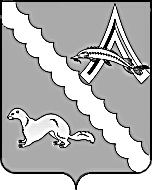 АДМИНИСТРАЦИЯ АЛЕКСАНДРОВСКОГО РАЙОНАТОМСКОЙ ОБЛАСТИПОСТАНОВЛЕНИЕОб утверждении отчёта по исполнению бюджета муниципального образования«Александровский район» за 1квартал 2021 годаРассмотрев представленный муниципальным казенным учреждением Финансовым отделом Администрации Александровского района Томской области отчёт об исполнении бюджета муниципального образования «Александровский район» за 1 квартал 2021 года, руководствуясь статьёй 35 Положения «О бюджетном процессе в муниципальном образовании «Александровский район», утвержденного решением Думы Александровского района Томской области от 22.03.2012 № 150,ПОСТАНОВЛЯЮ:1.Утвердить отчёт об исполнении бюджета муниципального образования «Александровский район» за 1 квартал 2021 года согласно приложениям №№1 – 6 к настоящему постановлению.2.Утвердить отчёт об использовании Дорожного фонда муниципального образования «Александровский район» за 1 квартал 2021 года согласно приложению №7 к настоящему постановлению.3.Принять к сведению пояснительную записку к отчёту об исполнении бюджета муниципального образования «Александровский район» за 1 квартал 2021 года согласно приложению №8 к настоящему постановлению.4.Отчёт об исполнении бюджета муниципального образования Александровский район» и отчёт об использовании Дорожного фонда муниципального образования «Александровский район» за 1 квартал 2021 года разместить на официальном сайте органов местного самоуправления Александровского района Томской области.5.Направить отчёт об исполнении бюджета муниципального образования «Александровский район за 1 квартал 2021 года в Думу Александровского района Томской области и Контрольно – ревизионную комиссию Александровского района.6.Настоящее постановление вступает в силу с даты его подписания.Глава Александровского района                                                                           В.П. МумберКоновалова Н.В.Великая М.Б.Приложение №1к постановлению Администрации Александровского района Томской области от 27.04.2021 № 356Отчёт об исполнении бюджета муниципального образования«Александровский район» по доходам за 1 квартал 2021 годаПриложение № 2к постановлению Администрации Александровского района Томской области от 27.04.2021 № 356Отчёт об исполнении расходов бюджета муниципального образования «Александровский район» по разделам, подразделам за 1 квартал 2021 годаПриложение № 3к постановлению Администрации Александровского районаТомской области от 27.04.2021 № 356Отчёт об исполнении бюджета муниципального образования «Александровский район»в ведомственной структуре расходов бюджета бюджетных ассигнований по разделам,подразделам, целевым статьям и видам расходов классификации расходовза 1 квартал 2021 годаПриложение № 4к постановлению Администрации Александровского районаТомской области от 27.04.2021 № 356Отчёт по источникам внутреннего финансированиядефицита бюджета муниципального образования «Александровский район»за 1 квартал 2021 годаПриложение № 5к постановлению Администрации Александровского районаТомской области от  27.04.2021 № 356Отчёт по программе муниципальных внутренних заимствований муниципального образования «Александровский район» за 1 квартал 2021 года(тыс. руб.)Приложение № 6к постановлению Администрации Александровского районаТомской области от 27.04.2021 № 356Отчёт о финансировании по целевым статьям (муниципальным программам Александровского района Томской области и непрограммным направлениям деятельности)за 1 квартал 2021 года из бюджета муниципального образования «Александровский район»Приложение № 7к постановлению Администрации Александровского районаТомской области от 27.04.2021 № 356Отчёт об использовании дорожного фондамуниципального образования «Александровский район»	за 1 квартал 2021 года	Приложение № 8к постановлению Администрации Александровского районаот 27.04.2021 № 356Пояснительная записка к отчету об исполнении бюджета муниципального образования «Александровский район» за 1 квартал 2021 года1.Доходы бюджетаДоходы бюджета района за 1 квартал 2021 года составили 128 764,4 тыс. рублей, что составляет 21 % от утвержденных годовых бюджетных назначений. По сравнению с аналогичным периодом прошлого года объем поступления доходов в бюджет района уменьшился на 9194,9 тыс. рублей, или на 93,3%. Наблюдается уменьшение поступления доходов в бюджет района по налоговым и неналоговым доходам на 1195,4 тыс. рублей по безвозмездным поступлениям на 7999,5 тыс. рублей.Структура доходов бюджета района за 1 квартал 2021 года характеризуется следующими показателями (таблица 1):Таблица 1 Структура доходов бюджетаОбъем поступления налоговых и неналоговых доходов за 1 квартал 2021 года составил 29486,1 тыс. рублей, или исполнен на 21,3 % от утвержденных годовых бюджетных назначений.К уровню соответствующего периода прошлого года поступления по налоговым и неналоговым доходам уменьшились на 1195,4 тыс. рублей. Темп роста 96,1 %.Структура поступления налоговых и неналоговых доходов 1 квартал 2021 года представлена в таблице 2.Таблица 2 Структура налоговых и неналоговых доходовПоступления налоговых и неналоговых доходов в 1 квартале 2021 года уменьшились к уровню прошлого года по следующим видам доходов: налогу на доходы физических лиц – в бюджет района поступило 23519,5 тыс. рублей. Темп роста к уровню прошлого года составил 93,6 % или получено меньше на 1606,5 тыс. рублей. Задолженность по выплате заработной платы - Обособленное подразделение «Матюшкинский участок», Обособленное подразделение ООО «Южно-Охтеурское», МУП «Жилкомсервис». Снижение численности работающих, в связи со снижением объема работ-Сейсморазведочная партия №1 Кондаковский ЛУ (ООО «Тюменская сервисная геофизическая компания»). единому налогу на вмененный доход для отдельных видов деятельности – поступления за 1квартал 2021 года составили 667,9 тыс. рублей, что на 199,2 тыс. рублей меньше чем за 1 квартал 2020 года. Задолженность по налогу ООО «Любимый плюс», Полюдова Л.А, ООО «Альянс», Гуцол С.П. Снижение налоговой базы Абелян З.А.единому сельскохозяйственному налогу-в бюджет получено 23,1 тыс. рублей, что на 43,7 тыс. рублей меньше, чем за соответствующий период прошлого года (уменьшение налоговой базы ИП Оленев И.Е); доходов, получаемых в виде арендной платы за земельные участки – в бюджет поступило 680,8 тыс. рублей, что на 447,5тыс. рублей меньше чем в 1 квартале 2020 года в связи с расторжением части договоров аренды земельных участков с ОАО «Томскнефть» ВНК , задолженностью по арендной плате- ООО «НГПК», ООО «Регионгазстрой», ООО « УПТО-ТГС»;доходы от сдачи в аренду имущества, составляющего государственную (муниципальную) казну – поступило 425,4 тыс. рублей, что на 76,7 тыс. рублей меньше чем за соответствующий период прошлого года в связи с расторжением договоров аренды ДИПИ, Гостехнадзор, ИП Шлее; штрафы, санкции, возмещение ущерба – в бюджет района поступило 490,0 тыс. рублей, что на 445,5 тыс. рублей меньше чем за соответствующий период прошлого года (в связи с поступлением в бюджет района платежей по искам о возмещении вреда, причиненного окружающей среде в меньшем объеме.Увеличение поступлений налоговых и неналоговых доходов в бюджет района в 1 квартале 2021 года сложилось по следующим доходным источникам:по акцизам по подакцизным товарам – поступления составили – 836,7 тыс. рублей, за аналогичный период прошлого года в бюджет поступило 770,1 тыс. рублей. Поступления увеличились на 66,6 тыс. рублей.по налогу, взимаемому в связи с применением упрощенной системы налогообложения- в бюджет поступило 746,3 тыс. рублей, что на 51,3 тыс. рублей больше, чем за соответствующий период прошлого года за счет увеличения налоговой базы.по налогу, взимаемому в связи с применением патентной системы налогообложения – в бюджет района поступило 129,8 тыс. рублей, что на 129,2 тыс. рублей больше чем в 1 квартале 2020 года за счет увеличения налоговой базы.по налогу на добычу общераспространенных полезных ископаемых – поступления в бюджет района за 1 квартал 2021 года составили 28,5 тыс. рублей, по сравнению с 1 кварталом 2020 года поступление увеличилось на 25,6 тыс. рублей за счет погашения задолженности прошлых лет МУП «Жилкомсервис». государственной пошлине – в бюджет района поступило 225,0 тыс. рублей, что на 42,2 тыс. рублей больше, чем в 1 квартале 2020 года за счет увеличения обращений граждан в суд.платы за негативное воздействие на окружающую среду – в бюджет района поступило 390,0 тыс. рублей, что на 239,0 тыс. рублей больше чем за соответствующий период 2020 года. В 1 квартале 2020 года был возврат организациям излишне уплаченной платы за негативное воздействие на окружающую среду. прочие доходы от компенсации затрат бюджетов муниципальных районов – в бюджет района поступило 42,5 тыс. рублей. В первом квартале 2020 года платежи в бюджет не поступали. доходов от реализации имущества, находящегося в собственности муниципальных районов   – 1 квартала 2021 года поступления составили 1069,2 тыс. рублей, аналогичный период прошлого года -2,5, тыс. рублей. В соответствии с планом приватизации, в декабре 2020 года, проведен аукцион по продажи здания детского садика «Малышок». Доходы от приватизации поступили в январе 2021 года.Кроме налоговых и неналоговых доходов в 1 квартале 2021 года в бюджет района получены безвозмездные поступления в объеме 99 278,3 тыс. рублей.Из областного бюджета получено финансовой помощи в объеме 95 328,4 тыс. рублей, в том числе:дотация в сумме – 32 138,1тыс. рублей;субсидии бюджетам бюджетной системы Российской Федерации (межбюджетные субсидии) 11 439,4 тыс. рублей;субвенции бюджетам муниципальных образований- 47 945,5 тыс. рублей;прочие межбюджетные трансферты, передаваемые бюджетам муниципальных районов 3 805,4 тыс. рублей.Из бюджетов поселений Александровского района получено 6 542,4 тыс. рублей на осуществление части полномочий по решению вопросов местного значения в соответствии с заключенными соглашениями.В 1 квартале 2021 года в бюджет района поступили прочие безвозмездные поступления в соответствии заключенных соглашений на социально – экономическое развитие района с предприятиями, работающими на территории Александровского района в сумме 250,0 тыс. рублей.В отчетном периоде был произведен возврат в областной бюджет остатков субсидий, субвенций и иных межбюджетных трансфертов, имеющих целевое значение, прошлых лет в размере 2 994,6 тыс. рублей.Получено доходов от возврата остатков субсидий, субвенций и иных межбюджетных трансфертов, имеющих целевое значение прошлых лет в сумме 152,1 тыс. рублей.2.Муниципальный внутренний долгНа 01.04.2020 года муниципальный долг по Александровскому району составляет 32 330,0 тыс. рублей.За отчетный период муниципальные гарантии не предоставлялись.Кредиты не привлекались.В 1 квартале 2021 года произведен возврат бюджетных кредитов по кредитному договору в сумме 500,0 тыс. рублей. Расходы на обслуживание муниципального долга в 1 квартале 2021 года составили 446,1 тыс. рублей.3.Дефицит (профицит) бюджетаПо состоянию на 01.04.2020 года бюджет муниципального образования «Александровский район» исполнен с профицитом в сумме 3 529,9 тыс. рублей при годовом плановом дефиците в сумме 10 200,8 тыс. рублей.Остаток средств на счете местного бюджета на 01.04.2020 года составил 5711,0 тыс. рублей, в том числе целевых средств 3609,8 тыс. рублей.4.Исполнение расходов бюджета районаРасходы бюджета муниципального образования «Александровский район» за 1 квартал 2021 года составили 125 234,5 тыс. рублей, что составляет 20,0 % от утвержденных годовых бюджетных назначений. Анализируя исполнение расходов бюджета района за 1 квартал 2021 года в разрезе главных распорядителей бюджетных средств района (далее – ГРБС) самое низкое исполнение бюджетных средств, сложилось по ГРБС Дума Александровского района – 14,5 %.Данные приведены в таблице № 4.Таблица 4 «Исполнение расходов бюджета района в разрезе главных распорядителей бюджета района»Структура расходов бюджета муниципального образования «Александровский район» по разделам функциональной классификации представлена в таблице № 5.Таблица 5 «Структура расходов бюджета муниципального образования «Александровский район» за 1 квартал  2021 года»Расходы бюджета муниципального образования «Александровский район» за отчетный период сохраняют свою социальную направленность. В структуре расходов бюджета муниципального образования 69,7 процента бюджетных расходов относятся к социально-культурной сфере. Объем расходов на социально – культурную сферу составил 87379,7 тыс. рублей. Из них расходы:на образование составили – 67760,9 тыс. рублей (54,1 % в структуре расходов);на культуру и кинематографию – 11398,0 тыс. рублей (9,1 % в структуре расходов);на здравоохранение – 530,0 тыс. рублей (0,4 % в структуре расходов);на физическую культуру и спорт – 2885,3 тыс. рублей (2,3 % в структуре расходов);на социальную политику – 4805,5 тыс. рублей (3,8 % в структуре расходов).Расходы на жилищно-коммунальное хозяйство за 1 квартал 2021 года составили 8184,5 тыс. рублей, удельный вес, которых составляет 6,5 % в структуре общих расходов бюджета района.Расходы на содержание органов местного самоуправления за 1 квартал 2021 года составили 10539,6 тыс. рублей, удельный вес, которых составляет 8,4 % в структуре общих расходов бюджета района.Расходы по статье «Средства массовой информации» за 1 квартал 2021 года составили 547,1 тыс. рублей, удельный вес, которых составляет 0,4 % в структуре общих расходов бюджета района.Объем финансовой помощи общего характера, оказываемой бюджетам сельских поселений района за 1 квартал 2021 года, составил 11323,1 тыс. рублей, удельный вес, которых составляет 9,0 % в структуре расходов бюджета района.Снижение уровня кассовых расходов за 1 квартал 2021 года по сравнению с аналогичным периодом прошлого года, составил 2,2 % или на 2821,4 тыс. рублей. В 1 квартале 2021 года расходы из бюджета муниципального образования «Александровский район» на капитальное строительство муниципальной собственности Александровского района Томской области не производились. Исполнение Дорожного фондаДорожный фонд муниципального образования «Александровский район за 1 квартал 2021 года по доходам составляет всего 75,0 тыс. рублей, исполнение составило 0,7 %, в том числе:доходы акцизам по подакцизным товарам (продукции) производимой на территории Российской Федерации составили 836,7 тыс. рублей;доходы от возврата остатков субсидий, субвенций и иных межбюджетных трансфертов, имеющих целевое значение, прошлых лет из бюджета района составили минус 1 665,3 тыс. рублей. Для обеспечения возврата в областной бюджет целевую субсидию, полученную в 2016 году привлечены другие доходные источники в сумме 903,6 тыс. рублей.Расходы дорожного фонда в 1 квартале 2021 года составляют 75,0 тыс. рублей. Финансирование осуществлялось в рамках муниципальной программы «Социальное развитие сел Александровского района на 2017-2021 годы». Расходы направлены на предоставление иных межбюджетных трансфертов Северному сельскому поселению на исполнение переданных полномочий района по содержанию зимника б. н. п. Медведево – п. Северный, в сумме 75,0 тыс. рублей.По состоянию на 01.04.2021 года средства дорожного фонда освоены в полном объеме.Руководитель финансового отдела                                              Л.Н.Бобрешева27.04.2021 № 356 с. Александровскоес. АлександровскоеНаименование показателя Код дохода по бюджетной классификацииПлан(тыс. руб.)Исполнение(тыс. руб.)%12345Доходы бюджета - Всего614591,0128764,421,0в том числе:Налоговые и неналоговые доходы10000000000000 000138602,029486,121.3Налоги на прибыль, доходы10100000000000 000116315,023519,520.2Налог на доходы физических лиц10102000010000 110116315,023519,520.2Налог на доходы физических лиц с доходов, источником которых является налоговый агент, за исключением доходов, в отношении которых исчисление и уплата налога осуществляются в соответствии со статьями 227, 227.1 и 228 Налогового кодекса Российской Федерации10102010010000 110116165,023510,520.2Налог на доходы физических лиц с доходов, полученных от осуществления деятельности физическими лицами, зарегистрированными в качестве индивидуальных предпринимателей, нотариусов, занимающихся частной практикой, адвокатов, учредивших адвокатские кабинеты и других лиц, занимающихся частной практикой в соответствии со статьей 227 Налогового кодекса Российской Федерации10102020010000 11050,01,53.0Налог на доходы физических лиц с доходов, полученных физическими лицами в соответствии со статьей 228 Налогового Кодекса Российской Федерации10102030010000 11070,06,08.6Налог на доходы физических лиц в виде фиксированных авансовых платежей с доходов, полученных физическими лицами, являющимися иностранными гражданами, осуществляющими трудовую деятельность по найму на основании патента в соответствии со статьей 227.1 Налогового кодекса Российской Федерации10102040010000 11030,01,55.0Налоги на товары (работы, услуги), реализуемые на территории Российской Федерации10300000000000 0003678,0836,722.7Акцизы по подакцизным товарам (продукции), производимым на территории Российской Федерации10302000010000 1103678,0836,722.7Доходы от уплаты акцизов на дизельное топливо, подлежащие распределению между бюджетами субъектов Российской Федерации и местными бюджетами с учетом установленных дифференцированных нормативов отчислений в местные бюджеты10302230010000 1101684,0375,522.3Доходы от уплаты акцизов на моторные масла для дизельных и (или) карбюраторных (инжекторных) двигателей, подлежащие распределению между бюджетами субъектов Российской Федерации и местными бюджетами с учетом установленных дифференцированных нормативов отчислений в местные бюджеты10302240010000 11012,02,621.7Доходы от уплаты акцизов на автомобильный бензин, подлежащие распределению между бюджетами субъектов Российской Федерации и местными бюджетами с учетом установленных дифференцированных нормативов отчислений в местные бюджеты10302250010000 1102239,0525,623.5Доходы от уплаты акцизов на прямогонный бензин, подлежащие распределению между бюджетами субъектов Российской Федерации и местными бюджетами с учетом установленных дифференцированных нормативов отчислений в местные бюджеты10302260010000 110-257,0-67,026.1Налоги на совокупный доход10500000000000 0003907,01567,140.1Налог, взимаемый в связи с применением упрощенной системы налогообложения10501000000000 1103006,0746,324.8Налог, взимаемый с налогоплательщиков, выбравших в качестве объекта налогообложения доходы10501010010000 1102406,0568,123.6Налог, взимаемый с налогоплательщиков, выбравших в качестве объекта налогообложения доходы, уменьшенные на величину расходов10501020010000 110600,0178,229.7Единый налог на вмененный доход для отдельных видов деятельности10502000020000 110834,0667,980.1Единый налог на вмененный доход для отдельных видов деятельности10502010020000 110824,0667,980.1Единый налог на вмененный доход для отдельных видов деятельности (за налоговые периоды, истекшие до 1 января 2011 года)10502020020000 11010,0Единый сельскохозяйственный налог10503000010000 11067,023,134.5Единый сельскохозяйственный налог10503010010000 11067,023,134.5Налог, применяемый в связи с применением патентной системы налогообложения10504000020000 110129,8Налог, применяемый в связи с применением патентной системы налогообложения, зачисляемый в бюджеты муниципальных районов10504020020000 110129,8Налоги на имущество10600000000000 0001,0Земельный налог с организаций, обладающих земельным участком, расположенных в границах межселенных территорий10606033050000 1101,0Налоги, сборы и регулярные платежи за пользование природными ресурсами10700000000000 000100,028,528.5Налог на добычу полезных ископаемых10701000010000 110100,028,528.5Налог на добычу общераспространенных полезных ископаемых10701020010000 110100,028,528.5Государственная пошлина10800000000000 000812,0225,027.7Государственная пошлина по делам, рассматриваемым в судах общей юрисдикции, мировыми судьями10803000010000 110812,0225,027.7Государственная пошлина по делам, рассматриваемым в судах общей юрисдикции, мировыми судьями (за исключением Верховного Суда Российской Федерации)10803010010000 110812,0225,027.7Доходы от использования имущества, находящегося в государственной и муниципальной собственности11100000000000 00010572,01120,210.6Доходы, получаемые в виде арендной либо иной платы за передачу в возмездное пользование государственного и муниципального имущества (за исключением имущества бюджетных и автономных учреждений, а также имущества государственных и муниципальных унитарных предприятий, в том числе казенных)11105000000000 12010572,01120,210.6Доходы, получаемые в виде арендной платы за земельные участки, государственная собственность на которые не разграничена, а также средства от продажи права на заключение договоров аренды указанных земельных участков11105010000000 1208311,0680,88.2Доходы, получаемые в виде арендной платы за земельные участки, государственная собственность на которые не разграничена и которые расположены в границах сельских поселений и межселенных территорий муниципальных районов, а также средства от продажи права на заключение договоров аренды указанных земельных участков11105013050000 1208311,0680,88.2Доходы, получаемые в виде арендной платы, а также средства от продажи права на заключение договоров аренды за земли, находящиеся в собственности муниципальных районов (за исключением земельных участков муниципальных бюджетных и автономных учреждений)11105025050000 120109,014,012.8Доходы от сдачи в аренду имущества, составляющего казну муниципальных районов (за исключением земельных участков)11105075050000 1202152,0425,419.8Платежи при пользовании природными ресурсами11200000000000 0001947,0389,920.0Плата за негативное воздействие на окружающую среду11201000010000 1201947,0389,920.0Плата за выбросы загрязняющих веществ в атмосферный воздух стационарными объектами11201010010000 120750,0482,264.3Плата за сбросы загрязняющих веществ в водные объекты11201030010000 120530,0Плата за размещение отходов производства и потребления11201040010000 120452,0-92,3-20.4Плата за выбросы загрязняющих веществ, образующихся при сжигании на факельных установках и (или) рассеивании попутного нефтяного газа11201070010000 120215,0Доходы от оказания платных услуг (работ) и компенсации затрат государства11300000000000 000773,0237,530.7Доходы от оказания платных услуг (работ)11301000000000 130693,0184,926.7Прочие доходы от оказания платных услуг (работ) получателями средств бюджетов муниципальных районов11301995050000 130693,0184,926.7Доходы от компенсации затрат государства11302000000000 13080,052,665.8Доходы, поступающие в порядке возмещения расходов, понесенных в связи с эксплуатацией имущества муниципальных районов11302065050000 13080,010,112.6Прочие доходы от компенсации затрат бюджетов муниципальных районов11302995050000 13042,5Доходы от продажи материальных и нематериальных активов11400000000000 00037,01070,62893.5Доходы от реализации имущества, находящегося в государственной и муниципальной собственности (за исключением движимого имущества бюджетных и автономных учреждений, а также имущества государственных и муниципальных унитарных предприятий, в том числе казенных)11402000000000 0001069,2Доходы от реализации имущества, находящегося в собственности  муниципальных районов  (за исключением имущества муниципальных бюджетных и автономных учреждений, а также имущества  муниципальных унитарных предприятий, в том числе казенных), в части реализации основных средств по указанному имуществу11402053050000 4101069,2Доходы от продажи земельных участков, государственная собственность на которые не разграничена11406010000000 4301,4Доходы от продажи земельных участков, государственная собственность на которые не разграничена и которые расположены в границах сельских поселений и межселенных территорий муниципальных районов11406013050000 4301,4Штрафы, санкции, возмещение ущерба11600000000000 000461,0490,1106.3Безвозмездные поступления20000000000000 000475989,099278,320.9Безвозмездные поступления от других бюджетов бюджетной системы Российской Федерации20200000000000 000476031,5101870,821.4Дотации бюджетам бюджетной системы  Российской Федерации 20210000000000 150131509,732138,124.4Дотации бюджетам муниципальных районов на выравнивание бюджетной обеспеченности20215001050000 15030746,37686,625.0Дотации бюджетам муниципальных районов на поддержку мер по обеспечению сбалансированности бюджетов20215002050000 150100763,424451,524.3Субсидии бюджетам бюджетной системы Российской Федерации (межбюджетные субсидии)20220000000000 15062511,311439,418.3Субсидии бюджетам муниципальных районов на организацию бесплатного горячего питания обучающихся, получающих начальное общее образование в государственных и муниципальных образовательных организациях20225304050000 1503635,3571,315.7Субсидии бюджетам муниципальных районов на реализацию мероприятий по обеспечению жильем молодых семей20225497050000 1501996,01996,0100Субсидии бюджетам муниципальных районов на государственную поддержку малого и среднего предпринимательства20225527050000 15050,7Субсидии бюджетам муниципальных районов на поддержку государственных программ субъектов Российской Федерации и муниципальных программ формирования современной городской среды20225555050000 15013224,0Прочие субсидии бюджетам муниципальных районов20229999050000 15043605,38872,120.3Субвенции бюджетам бюджетной системы Российской Федерации 20230000000000 150242848,947945,519.7Субвенции бюджетам муниципальных районов  на выполнение передаваемых полномочий субъектов Российской Федерации20230024050000 150227942,945519,420.0Субвенции бюджетам муниципальных районов на содержание ребенка в семье опекуна и приемной семье, а также вознаграждение, причитающиеся приемному родителю20230027050000 15010627,21861,917.5Субвенции бюджетам муниципальных районов на предоставление жилых помещений детям-сиротам и детям,  оставшимся без попечения родителей, лицам из их числа по договорам найма специализированных жилых помещений20235082050000 1501871,3Субвенции бюджетам муниципальных районов на осуществление первичного воинского учета на территориях, где отсутствуют военные комиссариаты 20235118050000 1501822,0410,222.5Субвенции бюджетам муниципальных районов на осуществление полномочий по составлению (изменению) списков кандидатов в присяжные заседатели федеральных судов общей юрисдикции в Российской Федерации20235120050000 15010,0Субвенции бюджетам муниципальных районов на выплату единовременного пособия при всех формах устройства детей, лишенных родительского попечения, в семью20235260050000 150141,584,960.1Субсидии бюджетам муниципальных районов на организацию бесплатного горячего питания обучающихся, получающих начальное общее образование в государственных и муниципальных образовательных организациях20235304050000 150434,069,115.9Иные межбюджетные трансферты20240000000000 15039161,610347,826.4Межбюджетные трансферты, передаваемые бюджетам муниципальных образований на осуществление части полномочий по решению вопросов местного значения в соответствии с заключенными соглашениями20240014050000 15026583,16542,424.6Межбюджетные трансферты, бюджетам муниципальных районов на ежемесячное денежное вознаграждение за классное руководство педагогическим работникам государственных и муниципальных общеобразовательных организаций20245303050000 1509061,92200,824.3Прочие межбюджетные трансферты, передаваемые бюджетам муниципальных районов20249999050000 1503516,61604,645.6Прочие безвозмездные поступления20700000000000 0002800,0250,08.9Прочие безвозмездные поступления в бюджеты муниципальных районов20705030050000 1502800,0250,08.9Доходы бюджетов бюджетной системы Российской Федерации от возврата остатков субсидий, субвенций и иных межбюджетных трансфертов, имеющих целевое назначение, прошлых лет 21800000000000 000152,1152,1100.0Доходы бюджетов муниципальных районов от возврата прочих остатков субсидий, субвенций и иных межбюджетных трансфертов, имеющих целевое назначение, прошлых лет из бюджетов поселений21860010050000 150152,1152,1100.0Возврат остатков субсидий, субвенций и иных межбюджетных трансфертов, имеющих целевое назначение, прошлых лет21900000000000 000-2994,6-2994,6100.0Возврат прочих остатков субсидий, субвенций и иных межбюджетных трансфертов, имеющих целевое назначение, прошлых лет из бюджетов муниципальных районов21960010050000 150-2994,6-2994,6100.0Наименование показателяРаздел, подразделПлан (тыс. руб.)Исполнение (тыс. руб.)%Всего расходы бюджета624 791,8125 234,520,0Общегосударственные вопросы010062 428,210 539,616,9Функционирование высшего должностного лица субъекта Российской Федерации и муниципального образования01022 617,0529,220,2Функционирование законодательных (представительных) органов государственной власти и представительных органов муниципальных образований01031 076,2156,014,5Функционирование Правительства Российской Федерации, высших исполнительных органов государственной власти субъектов Российской Федерации, местных администраций010434 963,35 880,816,8Судебная система010510,00,00,0Обеспечение деятельности финансовых, налоговых и таможенных органов и органов финансового (финансово-бюджетного) надзора010613 096,32 331,017,8Резервные фонды01111 737,00,00,0Другие общегосударственные вопросы01138 928,51 642,718,4Национальная оборона02001 822,0410,222,5Мобилизационная и вневойсковая подготовка02031 822,0410,222,5Национальная безопасность и правоохранительная деятельность0300610,0104,417,1Обеспечение пожарной безопасности0310610,0104,417,1Национальная экономика040031 934,96 299,919,7Сельское хозяйство и рыболовство04053 133,173,32,3Транспорт040815 201,05 755,037,9Дорожное хозяйство (дорожные фонды)040911 212,775,00,7Связь и информатика0410122,799,080,7Другие вопросы в области национальной экономики04122 265,4297,613,1Жилищно-коммунальное хозяйство050048 746,68 184,516,8Жилищное хозяйство05011 714,5150,08,7Коммунальное хозяйство050232 816,18 034,524,5Благоустройство050314 216,00,00,0Образование0700348 416,267 760,919,4Дошкольное образование070190 416,917 494,919,3Общее образование0702196 492,839 613,420,2Дополнительное образование детей070333 634,55 867,517,4Профессиональная подготовка, переподготовка и повышение квалификации070580,00,00,0Молодежная политика07071 339,235,02,6Другие вопросы в области образования070926 452,84 750,118,0Культура, кинематография080047 437,111 398,024,0Культура080139 306,09 977,025,4Другие вопросы в области культуры, кинематографии08048 131,11 421,017,5Здравоохранение09001 878,6530,028,2Другие вопросы в области здравоохранения09091 878,6530,028,2Социальная политика100015 974,64 805,530,1Социальное обеспечение населения1003300,080,726,9Охрана семьи и детства100415 674,64 724,830,1Физическая культура и спорт110014 815,62 885,319,5Физическая культура110110 703,42 517,323,5Массовый спорт1102330,00,00,0Спорт высших достижений11033 782,3368,09,7Средства массовой информации12003 235,0547,116,9Телевидение и радиовещание1201673,082,912,3Периодическая печать и издательства12022 562,0464,218,1Обслуживание государственного и муниципального долга13002 200,0446,120,3Обслуживание государственного внутреннего и муниципального долга13012 200,0446,120,3Межбюджетные трансферты общего характера бюджетам бюджетной системы Российской Федерации140045 292,911 323,125,0Дотации на выравнивание бюджетной обеспеченности субъектов Российской Федерации и муниципальных образований140127 125,36 781,225,0Иные дотации140218 167,64 541,925,0Дефицит бюджета-10200,83529,934,6Наименование кодаКВСРКФСРКЦСРКВРГодовой план (тыс. руб.)Исполнение (тыс. руб.)% исполненияИтого624 791,8125 234,520,0Администрация Александровского района Томкой области901150 113,728 401,718,9Общегосударственные вопросы901010044 745,17 886,617,6Непрограммное направление расходов901010299000000002 617,0529,220,2Руководство и управление в сфере установленных функций органов местного самоуправления муниципальных образований901010299001000002 617,0529,220,2Глава муниципального образования901010299001000102 617,0529,220,2Расходы на выплаты персоналу в целях обеспечения выполнения функций государственными (муниципальными) органами, казенными учреждениями, органами управления государственными внебюджетными фондами901010299001000101002 617,0529,220,2Расходы на выплаты персоналу государственных (муниципальных) органов901010299001000101202 617,0529,220,2Фонд оплаты труда государственных (муниципальных) органов901010299001000101211 873,2425,322,7Иные выплаты персоналу государственных (муниципальных) органов, за исключением фонда оплаты труда90101029900100010122179,518,310,2Взносы по обязательному социальному страхованию на выплаты денежного содержания и иные выплаты работникам государственных (муниципальных) органов90101029900100010129564,385,615,2Муниципальная программа "Социальная поддержка населения Александровского района на 2017-2021 годы и на плановый период до 2023 года"901010451000000005 029,1828,616,5Предоставление жилых помещений детям-сиротам и детям, оставшимся без попечения родителей, лицам из их числа по договорам найма специализированных жилых помещений9010104510020000022,40,00,0Предоставление жилых помещений детям-сиротам (областной бюджет)9010104510024082022,40,00,0Расходы на выплаты персоналу в целях обеспечения выполнения функций государственными (муниципальными) органами, казенными учреждениями, органами управления государственными внебюджетными фондами9010104510024082010020,40,00,0Расходы на выплаты персоналу государственных (муниципальных) органов9010104510024082012020,40,00,0Фонд оплаты труда государственных (муниципальных) органов9010104510024082012115,60,00,0Взносы по обязательному социальному страхованию на выплаты денежного содержания и иные выплаты работникам государственных (муниципальных) органов901010451002408201294,70,00,0Закупка товаров, работ и услуг для обеспечения государственных (муниципальных) нужд901010451002408202002,00,00,0Иные закупки товаров, работ и услуг для обеспечения государственных (муниципальных) нужд901010451002408202402,00,00,0Прочая закупка товаров, работ и услуг901010451002408202442,00,00,0Осуществление деятельности по созданию благоприятных условий по социальной поддержке населения901010451005000005 006,7828,616,6Организация и осуществление деятельности по опеке и попечительству в соответствии с Законом Томской области от 28 декабря 2007 года № 298-ОЗ "О наделении органов местного самоуправления отдельными90101045100540700161,022,313,9Расходы на выплаты персоналу в целях обеспечения выполнения функций государственными (муниципальными) органами, казенными учреждениями, органами управления государственными внебюджетными фондами90101045100540700100146,322,315,3Расходы на выплаты персоналу государственных (муниципальных) органов90101045100540700120146,322,315,3Фонд оплаты труда государственных (муниципальных) органов90101045100540700121112,417,215,3Взносы по обязательному социальному страхованию на выплаты денежного содержания и иные выплаты работникам государственных (муниципальных) органов9010104510054070012934,05,215,3Закупка товаров, работ и услуг для обеспечения государственных (муниципальных) нужд9010104510054070020014,70,00,0Иные закупки товаров, работ и услуг для обеспечения государственных (муниципальных) нужд9010104510054070024014,70,00,0Прочая закупка товаров, работ и услуг9010104510054070024414,70,00,0Обеспечение работы Комиссии по делам несовершеннолетних и защите их прав90101045100540730886,898,711,1Расходы на выплаты персоналу в целях обеспечения выполнения функций государственными (муниципальными) органами, казенными учреждениями, органами управления государственными внебюджетными фондами90101045100540730100850,494,311,1Расходы на выплаты персоналу государственных (муниципальных) органов90101045100540730120850,494,311,1Фонд оплаты труда государственных (муниципальных) органов90101045100540730121624,073,811,8Иные выплаты персоналу государственных (муниципальных) органов, за исключением фонда оплаты труда9010104510054073012244,20,00,0Взносы по обязательному социальному страхованию на выплаты денежного содержания и иные выплаты работникам государственных (муниципальных) органов90101045100540730129182,220,511,3Закупка товаров, работ и услуг для обеспечения государственных (муниципальных) нужд9010104510054073020036,44,412,0Иные закупки товаров, работ и услуг для обеспечения государственных (муниципальных) нужд9010104510054073024036,44,412,0Закупка товаров, работ, услуг в сфере информационно-коммуникационных технологий901010451005407302422,51,040,0Прочая закупка товаров, работ и услуг9010104510054073024419,60,00,0Закупка энергетических ресурсов9010104510054073024714,43,423,5Осуществление отдельных государственных полномочий по организации и осуществлению деятельности по опеки и попечительству в Томской области901010451005407803 958,9707,617,9Расходы на выплаты персоналу в целях обеспечения выполнения функций государственными (муниципальными) органами, казенными учреждениями, органами управления государственными внебюджетными фондами901010451005407801003 589,0570,415,9Расходы на выплаты персоналу государственных (муниципальных) органов901010451005407801203 589,0570,415,9Фонд оплаты труда государственных (муниципальных) органов901010451005407801212 576,0418,416,2Иные выплаты персоналу государственных (муниципальных) органов, за исключением фонда оплаты труда90101045100540780122239,051,721,7Взносы по обязательному социальному страхованию на выплаты денежного содержания и иные выплаты работникам государственных (муниципальных) органов90101045100540780129774,0100,313,0Закупка товаров, работ и услуг для обеспечения государственных (муниципальных) нужд90101045100540780200370,0137,237,1Иные закупки товаров, работ и услуг для обеспечения государственных (муниципальных) нужд90101045100540780240370,0137,237,1Закупка товаров, работ, услуг в сфере информационно-коммуникационных технологий9010104510054078024274,011,615,7Прочая закупка товаров, работ и услуг90101045100540780244222,8107,848,4Закупка энергетических ресурсов9010104510054078024773,117,824,4Муниципальная программа "Социально-экономическое развитие муниципального образования "Александровский район" на 2017-2021 годы "901010457000000001 330,012,81,0Повышение комфортности среды жизнедеятельности901010457001000001 330,012,81,0Компенсация расходов на оплату стоимости проезда и провоза багажа к месту использования отпуска и обратно901010457001000021 330,012,81,0Расходы на выплаты персоналу в целях обеспечения выполнения функций государственными (муниципальными) органами, казенными учреждениями, органами управления государственными внебюджетными фондами901010457001000021001 330,012,81,0Расходы на выплаты персоналу государственных (муниципальных) органов901010457001000021201 330,012,81,0Иные выплаты персоналу государственных (муниципальных) органов, за исключением фонда оплаты труда901010457001000021221 330,012,81,0Муниципальная программа "Пожарная безопасность на объектах бюджетной сферы Александровского района на 2017-2021 годы"9010104580000000010,00,00,0Увеличение времени безопасного пребывания персонала на объектах бюджетной сферы при возникновении пожара9010104580020000010,00,00,0Приобретение огнетушителей, противопожарного оборудования и снаряжения, перезарядка огнетушителей9010104580020000410,00,00,0Закупка товаров, работ и услуг для обеспечения государственных (муниципальных) нужд9010104580020000420010,00,00,0Иные закупки товаров, работ и услуг для обеспечения государственных (муниципальных) нужд9010104580020000424010,00,00,0Прочая закупка товаров, работ и услуг9010104580020000424410,00,00,0Муниципальная программа "Доступная среда на 2017-2021 годы"9010104590000000085,00,00,0Повышение уровня доступности приоритетных объектов и услуг в приоритетных сферах жизнедеятельности инвалидов и других маломобильных групп населения в Александровском районе9010104590010000085,00,00,0Устройство пандуса на крыльце центрального входа здания по адресу: ул. Ленина, 89010104590010001085,00,00,0Закупка товаров, работ и услуг для обеспечения государственных (муниципальных) нужд9010104590010001020085,00,00,0Иные закупки товаров, работ и услуг для обеспечения государственных (муниципальных) нужд9010104590010001024085,00,00,0Закупка товаров, работ, услуг в целях капитального ремонта государственного (муниципального) имущества9010104590010001024385,00,00,0Муниципальная программа "Профилактика правонарушений и наркомании на территории Александровского района на 2018-2022 годы"90101046100000000963,798,510,2Организационные мероприятия по профилактике правонарушений на территории Александровского района90101046100100000963,798,510,2Обеспечение деятельности Административной комиссии90101046100140940963,798,510,2Расходы на выплаты персоналу в целях обеспечения выполнения функций государственными (муниципальными) органами, казенными учреждениями, органами управления государственными внебюджетными фондами90101046100140940100865,886,710,0Расходы на выплаты персоналу государственных (муниципальных) органов90101046100140940120865,886,710,0Фонд оплаты труда государственных (муниципальных) органов90101046100140940121666,470,010,5Взносы по обязательному социальному страхованию на выплаты денежного содержания и иные выплаты работникам государственных (муниципальных) органов90101046100140940129199,416,68,3Закупка товаров, работ и услуг для обеспечения государственных (муниципальных) нужд9010104610014094020097,911,812,1Иные закупки товаров, работ и услуг для обеспечения государственных (муниципальных) нужд9010104610014094024097,911,812,1Закупка товаров, работ, услуг в сфере информационно-коммуникационных технологий9010104610014094024221,15,425,7Прочая закупка товаров, работ и услуг9010104610014094024449,60,00,1Закупка энергетических ресурсов9010104610014094024727,26,423,4Непрограммное направление расходов9010104990000000027 545,54 940,917,9Руководство и управление в сфере установленных функций органов местного самоуправления муниципальных образований9010104990010000027 545,54 940,917,9Заместители высшего должностного лица муниципального образования901010499001000202 996,0495,616,5Расходы на выплаты персоналу в целях обеспечения выполнения функций государственными (муниципальными) органами, казенными учреждениями, органами управления государственными внебюджетными фондами901010499001000201002 996,0495,616,5Расходы на выплаты персоналу государственных (муниципальных) органов901010499001000201202 996,0495,616,5Фонд оплаты труда государственных (муниципальных) органов901010499001000201212 307,1394,617,1Взносы по обязательному социальному страхованию на выплаты денежного содержания и иные выплаты работникам государственных (муниципальных) органов90101049900100020129688,9101,014,7Центральный аппарат9010104990010003024 134,14 388,518,2Денежное содержание муниципальных служащих9010104990010003112 919,82 198,917,0Расходы на выплаты персоналу в целях обеспечения выполнения функций государственными (муниципальными) органами, казенными учреждениями, органами управления государственными внебюджетными фондами9010104990010003110012 919,82 198,917,0Расходы на выплаты персоналу государственных (муниципальных) органов9010104990010003112012 919,82 198,917,0Фонд оплаты труда государственных (муниципальных) органов901010499001000311219 679,41 721,617,8Иные выплаты персоналу государственных (муниципальных) органов, за исключением фонда оплаты труда90101049900100031122338,122,86,7Взносы по обязательному социальному страхованию на выплаты денежного содержания и иные выплаты работникам государственных (муниципальных) органов901010499001000311292 902,3454,515,7Расходы на содержание прочих работников органов местного самоуправления901010499001000327 013,71 143,216,3Расходы на выплаты персоналу в целях обеспечения выполнения функций государственными (муниципальными) органами, казенными учреждениями, органами управления государственными внебюджетными фондами901010499001000321007 013,71 143,216,3Расходы на выплаты персоналу государственных (муниципальных) органов901010499001000321207 013,71 143,216,3Фонд оплаты труда государственных (муниципальных) органов901010499001000321215 391,6910,116,9Взносы по обязательному социальному страхованию на выплаты денежного содержания и иные выплаты работникам государственных (муниципальных) органов901010499001000321291 622,1233,114,4Расходы на обеспечение муниципальных нужд901010499001000334 200,51 046,524,9Закупка товаров, работ и услуг для обеспечения государственных (муниципальных) нужд901010499001000332004 106,51 005,624,5Иные закупки товаров, работ и услуг для обеспечения государственных (муниципальных) нужд901010499001000332404 106,51 005,624,5Закупка товаров, работ, услуг в сфере информационно-коммуникационных технологий901010499001000332421 471,0374,825,5Прочая закупка товаров, работ и услуг901010499001000332441 114,4159,914,3Закупка энергетических ресурсов901010499001000332471 521,1470,931,0Иные бюджетные ассигнования9010104990010003380094,040,943,5Уплата налогов, сборов и иных платежей9010104990010003385094,040,943,5Уплата налога на имущество организаций и земельного налога9010104990010003385127,03,713,6Уплата прочих налогов, сборов9010104990010003385265,037,257,2Уплата иных платежей901010499001000338532,00,00,0Осуществление отдельных государственных полномочий по регистрации коллективных договоров90101049900140040124,520,116,1Расходы на выплаты персоналу в целях обеспечения выполнения функций государственными (муниципальными) органами, казенными учреждениями, органами управления государственными внебюджетными фондами90101049900140040100123,220,116,3Расходы на выплаты персоналу государственных (муниципальных) органов90101049900140040120123,220,116,3Фонд оплаты труда государственных (муниципальных) органов9010104990014004012194,615,416,3Взносы по обязательному социальному страхованию на выплаты денежного содержания и иные выплаты работникам государственных (муниципальных) органов9010104990014004012928,64,716,3Закупка товаров, работ и услуг для обеспечения государственных (муниципальных) нужд901010499001400402001,30,00,0Иные закупки товаров, работ и услуг для обеспечения государственных (муниципальных) нужд901010499001400402401,30,00,0Прочая закупка товаров, работ и услуг901010499001400402441,30,00,0Осуществление отдельных государственных полномочий по подготовке и оформлению документов, удостоверяющих уточнение границы горного отвода (горноотводный акт и графические приложения) и являющихся неотъемлемой составной частью лицензии на пользование недрами, в отношении участков недр местного значения в случаях, установленных Правительством РФ901010499001401004,54,191,1Расходы на выплаты персоналу в целях обеспечения выполнения функций государственными (муниципальными) органами, казенными учреждениями, органами управления государственными внебюджетными фондами901010499001401001004,14,1100,0Расходы на выплаты персоналу государственных (муниципальных) органов901010499001401001204,14,1100,0Фонд оплаты труда государственных (муниципальных) органов901010499001401001213,23,2100,0Взносы по обязательному социальному страхованию на выплаты денежного содержания и иные выплаты работникам государственных (муниципальных) органов901010499001401001291,01,0100,0Закупка товаров, работ и услуг для обеспечения государственных (муниципальных) нужд901010499001401002000,40,00,0Иные закупки товаров, работ и услуг для обеспечения государственных (муниципальных) нужд901010499001401002400,40,00,0Прочая закупка товаров, работ и услуг901010499001401002440,40,00,0Осуществление отдельных государственных полномочий по регулированию тарифов на перевозки пассажиров и багажа всеми видами общественного транспорта в городском, пригородном и междугородном сообщении (кроме железнодорожного транспорта) по городским, пригородным и междугородным муниципальным маршрутам9010104990014045030,00,00,0Расходы на выплаты персоналу в целях обеспечения выполнения функций государственными (муниципальными) органами, казенными учреждениями, органами управления государственными внебюджетными фондами9010104990014045010027,40,00,0Расходы на выплаты персоналу государственных (муниципальных) органов9010104990014045012027,40,00,0Фонд оплаты труда государственных (муниципальных) органов9010104990014045012121,00,00,0Взносы по обязательному социальному страхованию на выплаты денежного содержания и иные выплаты работникам государственных (муниципальных) органов901010499001404501296,40,00,0Закупка товаров, работ и услуг для обеспечения государственных (муниципальных) нужд901010499001404502002,60,00,0Иные закупки товаров, работ и услуг для обеспечения государственных (муниципальных) нужд901010499001404502402,60,00,0Прочая закупка товаров, работ и услуг901010499001404502442,60,00,0Осуществление отдельных государственных полномочий по хранению, комплектованию, учету и использованию архивных документов, относящихся к собственности Томской области90101049900140640223,432,714,6Расходы на выплаты персоналу в целях обеспечения выполнения функций государственными (муниципальными) органами, казенными учреждениями, органами управления государственными внебюджетными фондами90101049900140640100197,732,716,5Расходы на выплаты персоналу государственных (муниципальных) органов90101049900140640120197,732,716,5Фонд оплаты труда государственных (муниципальных) органов90101049900140640121151,825,116,5Взносы по обязательному социальному страхованию на выплаты денежного содержания и иные выплаты работникам государственных (муниципальных) органов9010104990014064012945,97,616,5Закупка товаров, работ и услуг для обеспечения государственных (муниципальных) нужд9010104990014064020025,70,00,0Иные закупки товаров, работ и услуг для обеспечения государственных (муниципальных) нужд9010104990014064024025,70,00,0Прочая закупка товаров, работ и услуг9010104990014064024425,70,00,0Осуществление государственных полномочий по регистрации и учету граждан, имеющих право на получение социальных выплат для приобретения жилья в связи с переселением из районов Крайнего Севера и приравненных к ним местностей9010104990014080033,00,00,0Расходы на выплаты персоналу в целях обеспечения выполнения функций государственными (муниципальными) органами, казенными учреждениями, органами управления государственными внебюджетными фондами9010104990014080010030,00,00,0Расходы на выплаты персоналу государственных (муниципальных) органов9010104990014080012030,00,00,0Фонд оплаты труда государственных (муниципальных) органов9010104990014080012123,00,00,0Взносы по обязательному социальному страхованию на выплаты денежного содержания и иные выплаты работникам государственных (муниципальных) органов901010499001408001297,00,00,0Закупка товаров, работ и услуг для обеспечения государственных (муниципальных) нужд901010499001408002003,00,00,0Иные закупки товаров, работ и услуг для обеспечения государственных (муниципальных) нужд901010499001408002403,00,00,0Прочая закупка товаров, работ и услуг901010499001408002443,00,00,0Непрограммное направление расходов9010105990000000010,00,00,0Осуществление полномочий по составлению (изменению) списков кандидатов в присяжные заседатели федеральных судов общей юрисдикции в Российской Федерации9010105990005120010,00,00,0Закупка товаров, работ и услуг для обеспечения государственных (муниципальных) нужд9010105990005120020010,00,00,0Иные закупки товаров, работ и услуг для обеспечения государственных (муниципальных) нужд9010105990005120024010,00,00,0Прочая закупка товаров, работ и услуг9010105990005120024410,00,00,0Муниципальная программа "Социальная поддержка населения Александровского района на 2017-2021 годы и на плановый период до 2023 года"90101135100000000526,0104,019,8Меры по созданию благоприятных условий для реализации интеллектуальных и культурных потребностей малообеспеченных граждан, пожилых людей и инвалидов90101135100600000526,0104,019,8Финансовая поддержка общественных организаций (Совет ветеранов, Общество инвалидов)90101135100600001416,0104,025,0Предоставление субсидий бюджетным, автономным учреждениям и иным некоммерческим организациям90101135100600001600416,0104,025,0Субсидии некоммерческим организациям (за исключением государственных (муниципальных) учреждений)90101135100600001630416,0104,025,0Субсидии на возмещение недополученных доходов и (или) возмещение фактически понесенных затрат в связи с производством (реализацией) товаров, выполнением работ, оказанием услуг90101135100600001631416,0104,025,0Расходы, связанные с занесением на доску почета Александровского района90101135100600004110,00,00,0Закупка товаров, работ и услуг для обеспечения государственных (муниципальных) нужд9010113510060000420041,00,00,0Иные закупки товаров, работ и услуг для обеспечения государственных (муниципальных) нужд9010113510060000424041,00,00,0Прочая закупка товаров, работ и услуг9010113510060000424441,00,00,0Социальное обеспечение и иные выплаты населению9010113510060000430069,00,00,0Иные выплаты населению9010113510060000436069,00,00,0Муниципальная программа "Профилактика террористической и экстремистской деятельности в Александровском районе на 2019 - 2023 годы"901011355000000003 210,8698,921,8Создание надежной системы антитеррористической безопасности, повышение уровня защищенности граждан и уязвимых объектов90101135500300000236,057,424,3Установка и обслуживание систем видеонаблюдения в муниципальных учреждениях90101135500300003236,057,424,3Закупка товаров, работ и услуг для обеспечения государственных (муниципальных) нужд90101135500300003200236,057,424,3Иные закупки товаров, работ и услуг для обеспечения государственных (муниципальных) нужд90101135500300003240236,057,424,3Прочая закупка товаров, работ и услуг90101135500300003244236,057,424,3Организация деятельности дежурной диспетчерской службы901011355006000002 974,8641,521,6Расходы на осуществление деятельности дежурной диспетчерской службы901011355006000012 974,8641,521,6Расходы на выплаты персоналу в целях обеспечения выполнения функций государственными (муниципальными) органами, казенными учреждениями, органами управления государственными внебюджетными фондами901011355006000011002 910,2640,222,0Расходы на выплаты персоналу казенных учреждений901011355006000011102 910,2640,222,0Фонд оплаты труда учреждений901011355006000011112 218,5501,922,6Иные выплаты персоналу учреждений, за исключением фонда оплаты труда9010113550060000111223,00,00,0Взносы по обязательному социальному страхованию на выплаты по оплате труда работников и иные выплаты работникам учреждений90101135500600001119668,7138,320,7Закупка товаров, работ и услуг для обеспечения государственных (муниципальных) нужд9010113550060000120064,61,32,0Иные закупки товаров, работ и услуг для обеспечения государственных (муниципальных) нужд9010113550060000124064,61,32,0Закупка товаров, работ, услуг в сфере информационно-коммуникационных технологий9010113550060000124236,51,33,5Прочая закупка товаров, работ и услуг901011355006000012446,30,00,0Закупка энергетических ресурсов9010113550060000124721,80,00,0Муниципальная программа "Социально-экономическое развитие муниципального образования "Александровский район" на 2017-2021 годы "901011357000000002 638,0581,422,0Повышение комфортности среды жизнедеятельности901011357001000001 787,0566,431,7Компенсация расходов на оплату стоимости проезда и провоза багажа к месту использования отпуска и обратно90101135700100002150,00,00,0Расходы на выплаты персоналу в целях обеспечения выполнения функций государственными (муниципальными) органами, казенными учреждениями, органами управления государственными внебюджетными фондами90101135700100002100150,00,00,0Расходы на выплаты персоналу казенных учреждений90101135700100002110150,00,00,0Иные выплаты персоналу учреждений, за исключением фонда оплаты труда90101135700100002112150,00,00,0Членский взнос в ассоциацию "Совет муниципальных образований Томской области"90101135700100006172,8165,895,9Иные бюджетные ассигнования90101135700100006800172,8165,895,9Уплата налогов, сборов и иных платежей90101135700100006850172,8165,895,9Уплата иных платежей90101135700100006853172,8165,895,9Обслуживание объектов муниципальной собственности901011357001000081 350,0301,622,3Закупка товаров, работ и услуг для обеспечения государственных (муниципальных) нужд901011357001000082001 350,0301,622,3Иные закупки товаров, работ и услуг для обеспечения государственных (муниципальных) нужд901011357001000082401 350,0301,622,3Закупка товаров, работ, услуг в сфере информационно-коммуникационных технологий90101135700100008242135,10,00,0Прочая закупка товаров, работ и услуг90101135700100008244563,5108,319,2Закупка энергетических ресурсов90101135700100008247651,4193,429,7Проведение специальной оценки условий труда9010113570010001015,20,00,0Закупка товаров, работ и услуг для обеспечения государственных (муниципальных) нужд9010113570010001020015,20,00,0Иные закупки товаров, работ и услуг для обеспечения государственных (муниципальных) нужд9010113570010001024015,20,00,0Прочая закупка товаров, работ и услуг9010113570010001024415,20,00,0Проведение оценки здания детского сада "Малышок"9010113570010004799,099,0100,0Закупка товаров, работ и услуг для обеспечения государственных (муниципальных) нужд9010113570010004720099,099,0100,0Иные закупки товаров, работ и услуг для обеспечения государственных (муниципальных) нужд9010113570010004724099,099,0100,0Прочая закупка товаров, работ и услуг9010113570010004724499,099,0100,0Создание условий для повышения инвестиционной привлекательности90101135700200000851,015,01,8Мероприятия по землеустройству9010113570020000164,015,023,4Закупка товаров, работ и услуг для обеспечения государственных (муниципальных) нужд9010113570020000120064,015,023,4Иные закупки товаров, работ и услуг для обеспечения государственных (муниципальных) нужд9010113570020000124064,015,023,4Прочая закупка товаров, работ и услуг9010113570020000124464,015,023,4Приобретение и обслуживание программы "АЦК-Госзаказ"90101135700200006787,00,00,0Закупка товаров, работ и услуг для обеспечения государственных (муниципальных) нужд90101135700200006200787,00,00,0Иные закупки товаров, работ и услуг для обеспечения государственных (муниципальных) нужд90101135700200006240787,00,00,0Закупка товаров, работ, услуг в сфере информационно-коммуникационных технологий90101135700200006242787,00,00,0Муниципальная программа "Пожарная безопасность на объектах бюджетной сферы Александровского района на 2017-2021 годы"90101135800000000242,025,310,4Обеспечение раннего обеспечения пожара и ограниченного проведения эвакуации90101135800100000152,025,316,6Установка и обслуживание систем автоматической пожарной сигнализации в административных зданиях90101135800100001152,025,316,6Закупка товаров, работ и услуг для обеспечения государственных (муниципальных) нужд90101135800100001200152,025,316,6Иные закупки товаров, работ и услуг для обеспечения государственных (муниципальных) нужд90101135800100001240152,025,316,6Прочая закупка товаров, работ и услуг90101135800100001244152,025,316,6Увеличение времени безопасного пребывания персонала на объектах бюджетной сферы при возникновении пожара9010113580020000090,00,00,0Проведение огнезащитной обработки деревянных конструкций чердачных помещений9010113580020000390,00,00,0Закупка товаров, работ и услуг для обеспечения государственных (муниципальных) нужд9010113580020000320090,00,00,0Иные закупки товаров, работ и услуг для обеспечения государственных (муниципальных) нужд9010113580020000324090,00,00,0Прочая закупка товаров, работ и услуг9010113580020000324490,00,00,0Муниципальная программа "Повышение энергетической эффективности на территории Александровского района Томской области 2021-2025 годы"90101136000000000421,00,00,0Оснащение и осуществление расчетов за потребленные, переданные, производимые энергетические ресурсы с использованием приборов учета90101136000400000300,00,00,0Организация учета и установка приборов учета потребления тепловой, электрической энергии и воды на объектах бюджетной сферы90101136000400001300,00,00,0Закупка товаров, работ и услуг для обеспечения государственных (муниципальных) нужд90101136000400001200300,00,00,0Иные закупки товаров, работ и услуг для обеспечения государственных (муниципальных) нужд90101136000400001240300,00,00,0Прочая закупка товаров, работ и услуг90101136000400001244300,00,00,0Энергосбережение и повышение энергетической эффективности в коммунальной инфраструктуре90101136000800000121,00,00,0Промывка и гидравлическое испытание трубопроводов системы отопления90101136000800006121,00,00,0Закупка товаров, работ и услуг для обеспечения государственных (муниципальных) нужд90101136000800006200121,00,00,0Иные закупки товаров, работ и услуг для обеспечения государственных (муниципальных) нужд90101136000800006240121,00,00,0Прочая закупка товаров, работ и услуг90101136000800006244121,00,00,0Непрограммное направление расходов90101139900000000117,067,057,3Резервные фонды90101139900200000117,067,057,3Резервные фонды органов местного самоуправления (районный бюджет)90101139900200001117,067,057,3Расходы на выплаты персоналу в целях обеспечения выполнения функций государственными (муниципальными) органами, казенными учреждениями, органами управления государственными внебюджетными фондами9010113990020000110028,628,6100,0Расходы на выплаты персоналу казенных учреждений9010113990020000111028,628,6100,0Иные выплаты персоналу учреждений, за исключением фонда оплаты труда9010113990020000111228,628,6100,0Закупка товаров, работ и услуг для обеспечения государственных (муниципальных) нужд9010113990020000120069,819,828,4Иные закупки товаров, работ и услуг для обеспечения государственных (муниципальных) нужд9010113990020000124069,819,828,4Закупка товаров, работ, услуг в сфере информационно-коммуникационных технологий9010113990020000124219,819,8100,0Прочая закупка товаров, работ и услуг9010113990020000124450,00,00,0Социальное обеспечение и иные выплаты населению9010113990020000130010,010,0100,0Премии и гранты9010113990020000135010,010,0100,0Предоставление субсидий бюджетным, автономным учреждениям и иным некоммерческим организациям901011399002000016008,78,7100,0Субсидии некоммерческим организациям (за исключением государственных (муниципальных) учреждений)901011399002000016308,78,7100,0Субсидии на возмещение недополученных доходов и (или) возмещение фактически понесенных затрат в связи с производством (реализацией) товаров, выполнением работ, оказанием услуг901011399002000016318,78,7100,0Национальная безопасность и правоохранительная деятельность9010300610,0104,417,1Муниципальная программа "Пожарная безопасность на объектах бюджетной сферы Александровского района на 2017-2021 годы"90103105800000000610,0104,417,1Обеспечение мер первичной пожарной безопасности90103105800300000610,0104,417,1Содержание пожарных машин в селах района90103105800300005610,0104,417,1Межбюджетные трансферты90103105800300005500610,0104,417,1Иные межбюджетные трансферты90103105800300005540610,0104,417,1Национальная экономика901040031 934,96 299,919,7Муниципальная программа "Социальное развитие сел Александровского района на 2017-2021 годы и на плановый период до 2023 года "901040552000000001 055,40,00,0Оказание помощи в развитии личного подсобного хозяйства90104055200200000718,50,00,0Оказание адресной помощи физическим и юридическим лицам, на приобретение и заготовку грубых кормов90104055200200002100,00,00,0Иные бюджетные ассигнования90104055200200002800100,00,00,0Субсидии юридическим лицам (кроме некоммерческих организаций), индивидуальным предпринимателям, физическим лицам - производителям товаров, работ, услуг90104055200200002810100,00,00,0Субсидии на возмещение недополученных доходов и (или) возмещение фактически понесенных затрат в связи с производством (реализацией) товаров, выполнением работ, оказанием услуг90104055200200002811100,00,00,0Осуществление отдельных государственных полномочий по поддержке сельскохозяйственного производства (поддержка малых форм хозяйствования)90104055200240200618,50,00,0Иные бюджетные ассигнования90104055200240200800618,50,00,0Субсидии юридическим лицам (кроме некоммерческих организаций), индивидуальным предпринимателям, физическим лицам - производителям товаров, работ, услуг90104055200240200810618,50,00,0Субсидии на возмещение недополученных доходов и (или) возмещение фактически понесенных затрат в связи с производством (реализацией) товаров, выполнением работ, оказанием услуг90104055200240200811618,50,00,0Регулирование численности безнадзорных животных90104055200400000336,90,00,0Проведение мероприятий по регулированию численности безнадзорных животных90104055200440160281,50,00,0Закупка товаров, работ и услуг для обеспечения государственных (муниципальных) нужд90104055200440160200281,50,00,0Иные закупки товаров, работ и услуг для обеспечения государственных (муниципальных) нужд90104055200440160240281,50,00,0Прочая закупка товаров, работ и услуг90104055200440160244281,50,00,0Осуществление управленческих функций органами местного самоуправления9010405520044017055,40,00,0Расходы на выплаты персоналу в целях обеспечения выполнения функций государственными (муниципальными) органами, казенными учреждениями, органами управления государственными внебюджетными фондами9010405520044017010055,40,00,0Расходы на выплаты персоналу государственных (муниципальных) органов9010405520044017012055,40,00,0Фонд оплаты труда государственных (муниципальных) органов9010405520044017012142,50,00,0Взносы по обязательному социальному страхованию на выплаты денежного содержания и иные выплаты работникам государственных (муниципальных) органов9010405520044017012912,90,00,0Муниципальная программа "Развитие малого и среднего предпринимательства на территории Александровского района на 2017-2021 годы"901040553000000001 000,00,00,0Финансово-кредитное и имущественное обеспечение малого и среднего предпринимательства901040553002000001 000,00,00,0Приобретение инсинератора901040553002000041 000,00,00,0Иные бюджетные ассигнования901040553002000048001 000,00,00,0Субсидии юридическим лицам (кроме некоммерческих организаций), индивидуальным предпринимателям, физическим лицам - производителям товаров, работ, услуг901040553002000048101 000,00,00,0Субсидии (гранты в форме субсидий) на финансовое обеспечение затрат в связи с производством (реализацией) товаров, выполнением работ, оказанием услуг, порядком (правилами) предоставления которых не установлены требования о последующем подтверждении их использования в соответствии с условиями и (или) целями предоставления901040553002000048131 000,00,00,0Муниципальная программа "Развитие рыбной промышленности в Александровском районе на 2021-2025 годы"90104056300000000550,00,00,0Оказание содействия в приобретении современного орудия лова90104056300100000119,00,00,0Иные бюджетные ассигнования90104056300100000800119,00,00,0Субсидии юридическим лицам (кроме некоммерческих организаций), индивидуальным предпринимателям, физическим лицам - производителям товаров, работ, услуг90104056300100000810119,00,00,0Субсидии (гранты в форме субсидий) на финансовое обеспечение затрат в связи с производством (реализацией) товаров, выполнением работ, оказанием услуг, порядком (правилами) предоставления которых не установлены требования о последующем подтверждении их использования в соответствии с условиями и (или) целями предоставления90104056300100000813119,00,00,0Возмещение разницы в тарифах на электроэнергию, вырабатываемую дизельными электростанциями и потребляемую промышленными холодильными камерами в селах Новоникольское, Назино, Лукашкин Яр90104056300200000300,00,00,0Иные бюджетные ассигнования90104056300200000800300,00,00,0Субсидии юридическим лицам (кроме некоммерческих организаций), индивидуальным предпринимателям, физическим лицам - производителям товаров, работ, услуг90104056300200000810300,00,00,0Субсидии на возмещение недополученных доходов и (или) возмещение фактически понесенных затрат в связи с производством (реализацией) товаров, выполнением работ, оказанием услуг90104056300200000811300,00,00,0Возмещение расходов на глубокую переработку рыбы на единицу изготовляемой продукции90104056300300000131,00,00,0Иные бюджетные ассигнования90104056300300000800131,00,00,0Субсидии юридическим лицам (кроме некоммерческих организаций), индивидуальным предпринимателям, физическим лицам - производителям товаров, работ, услуг90104056300300000810131,00,00,0Субсидии на возмещение недополученных доходов и (или) возмещение фактически понесенных затрат в связи с производством (реализацией) товаров, выполнением работ, оказанием услуг90104056300300000811131,00,00,0Непрограммное направление расходов90104059900000000527,773,313,9Руководство и управление в сфере установленных функций органов местного самоуправления муниципальных образований90104059900100000527,773,313,9Осуществление отдельных государственных полномочий по поддержке сельскохозяйственного производства, в том числе на осуществление управленческих функций органами местного самоуправления90104059900140210527,773,313,9Расходы на выплаты персоналу в целях обеспечения выполнения функций государственными (муниципальными) органами, казенными учреждениями, органами управления государственными внебюджетными фондами90104059900140210100479,770,114,6Расходы на выплаты персоналу государственных (муниципальных) органов90104059900140210120479,770,114,6Фонд оплаты труда государственных (муниципальных) органов90104059900140210121368,556,115,2Взносы по обязательному социальному страхованию на выплаты денежного содержания и иные выплаты работникам государственных (муниципальных) органов90104059900140210129111,214,012,6Закупка товаров, работ и услуг для обеспечения государственных (муниципальных) нужд9010405990014021020048,03,26,7Иные закупки товаров, работ и услуг для обеспечения государственных (муниципальных) нужд9010405990014021024048,03,26,7Закупка товаров, работ, услуг в сфере информационно-коммуникационных технологий9010405990014021024210,81,715,7Прочая закупка товаров, работ и услуг9010405990014021024437,21,54,1Муниципальная программа "Социальное развитие сел Александровского района на 2017-2021 годы и на плановый период до 2023 года "9010408520000000015 201,05 755,037,9Создание условий развития социальной сферы и инфраструктуры9010408520010000015 201,05 755,037,9Возмещение убытков, связанных с перевозкой пассажиров воздушным транспортом9010408520010000114 018,05 678,740,5Иные бюджетные ассигнования9010408520010000180014 018,05 678,740,5Субсидии юридическим лицам (кроме некоммерческих организаций), индивидуальным предпринимателям, физическим лицам - производителям товаров, работ, услуг9010408520010000181014 018,05 678,740,5Субсидии на возмещение недополученных доходов и (или) возмещение фактически понесенных затрат в связи с производством (реализацией) товаров, выполнением работ, оказанием услуг9010408520010000181114 018,05 678,740,5Создание условий для обеспечения перевозок воздушным транспортом (содержание вертолетных площадок по селам района, содержание технологических зданий (аэропорт) по селам района)90104085200100003570,076,213,4Иные бюджетные ассигнования90104085200100003800570,076,213,4Субсидии юридическим лицам (кроме некоммерческих организаций), индивидуальным предпринимателям, физическим лицам - производителям товаров, работ, услуг90104085200100003810570,076,213,4Субсидии на возмещение недополученных доходов и (или) возмещение фактически понесенных затрат в связи с производством (реализацией) товаров, выполнением работ, оказанием услуг90104085200100003811570,076,213,4Создание условий для обеспечения перевозок водным транспортом (обустройство сходней, траление паромных причалов)90104085200100007344,00,00,0Межбюджетные трансферты90104085200100007500236,70,00,0Иные межбюджетные трансферты90104085200100007540236,70,00,0Иные бюджетные ассигнования90104085200100007800107,30,00,0Субсидии юридическим лицам (кроме некоммерческих организаций), индивидуальным предпринимателям, физическим лицам - производителям товаров, работ, услуг90104085200100007810107,30,00,0Субсидии на возмещение недополученных доходов и (или) возмещение фактически понесенных затрат в связи с производством (реализацией) товаров, выполнением работ, оказанием услуг90104085200100007811107,30,00,0Установка знаков навигационного ограждения судового хода90104085200100008269,00,00,0Межбюджетные трансферты90104085200100008500160,00,00,0Иные межбюджетные трансферты90104085200100008540160,00,00,0Иные бюджетные ассигнования90104085200100008800109,00,00,0Субсидии юридическим лицам (кроме некоммерческих организаций), индивидуальным предпринимателям, физическим лицам - производителям товаров, работ, услуг90104085200100008810109,00,00,0Субсидии на возмещение недополученных доходов и (или) возмещение фактически понесенных затрат в связи с производством (реализацией) товаров, выполнением работ, оказанием услуг90104085200100008811109,00,00,0Муниципальная программа "Социальное развитие сел Александровского района на 2017-2021 годы и на плановый период до 2023 года "9010409520000000011 212,775,00,7Создание условий развития социальной сферы и инфраструктуры9010409520010000011 212,775,00,7Капитальный и текущий ремонт автомобильных дорог и инженерных сооружений на них в границах муниципальных районов и поселений901040952001000041 862,70,00,0Межбюджетные трансферты901040952001000045001 862,70,00,0Иные межбюджетные трансферты901040952001000045401 862,70,00,0Межбюджетные трансферты на содержание зимника б. н. п. Медведево- п. Северный90104095200100013150,075,050,0Межбюджетные трансферты90104095200100013500150,075,050,0Иные межбюджетные трансферты90104095200100013540150,075,050,0Диагностика и паспортизация автомобильных дорог901040952001000241 000,00,00,0Межбюджетные трансферты901040952001000245001 000,00,00,0Иные межбюджетные трансферты901040952001000245401 000,00,00,0Капитальный ремонт и (или) ремонт автомобильных дорог общего пользования местного значения901040952001409308 200,00,00,0Межбюджетные трансферты901040952001409305008 200,00,00,0Иные межбюджетные трансферты901040952001409305408 200,00,00,0Муниципальная программа "Социальное развитие сел Александровского района на 2017-2021 годы и на плановый период до 2023 года "90104105200000000122,799,080,7Создание условий развития социальной сферы и инфраструктуры90104105200100000122,799,080,7Возмещение расходов связанных с содержанием оборудования сетей сотовой связи стандарта GSM90104105200100023122,799,080,7Межбюджетные трансферты90104105200100023500122,799,080,7Иные межбюджетные трансферты90104105200100023540122,799,080,7Муниципальная программа "Социальное развитие сел Александровского района на 2017-2021 годы и на плановый период до 2023 года "90104125200000000812,060,77,5Создание условий развития социальной сферы и инфраструктуры90104125200100000812,060,77,5Возмещение части затрат по производству хлеба, организациям, использующих электроэнергию вырабатываемую дизельными электростанциями90104125200100002812,060,77,5Иные бюджетные ассигнования90104125200100002800812,060,77,5Субсидии юридическим лицам (кроме некоммерческих организаций), индивидуальным предпринимателям, физическим лицам - производителям товаров, работ, услуг90104125200100002810812,060,77,5Субсидии на возмещение недополученных доходов и (или) возмещение фактически понесенных затрат в связи с производством (реализацией) товаров, выполнением работ, оказанием услуг90104125200100002811812,060,77,5Муниципальная программа "Развитие малого и среднего предпринимательства на территории Александровского района на 2017-2021 годы"90104125300000000172,70,00,0Развитие инфраструктуры поддержки малого и среднего предпринимательства90104125300100000120,70,00,0Финансовая поддержка Центру поддержки предпринимательства9010412530010000170,00,00,0Иные бюджетные ассигнования9010412530010000180070,00,00,0Субсидии юридическим лицам (кроме некоммерческих организаций), индивидуальным предпринимателям, физическим лицам - производителям товаров, работ, услуг9010412530010000181070,00,00,0Субсидии на возмещение недополученных доходов и (или) возмещение фактически понесенных затрат в связи с производством (реализацией) товаров, выполнением работ, оказанием услуг9010412530010000181170,00,00,0Расходы на реализацию мероприятий муниципальных программ (подпрограмм), направленных на развитие малого и среднего предпринимательства9010412530014002050,70,00,0Иные бюджетные ассигнования9010412530014002080050,70,00,0Субсидии юридическим лицам (кроме некоммерческих организаций), индивидуальным предпринимателям, физическим лицам - производителям товаров, работ, услуг9010412530014002081050,70,00,0Субсидии на возмещение недополученных доходов и (или) возмещение фактически понесенных затрат в связи с производством (реализацией) товаров, выполнением работ, оказанием услуг9010412530014002081150,70,00,0Финансово-кредитное и имущественное обеспечение малого и среднего предпринимательства9010412530020000052,00,00,0Поддержка стартующего бизнеса (софинансирование)9010412530020000352,00,00,0Иные бюджетные ассигнования9010412530020000380052,00,00,0Субсидии юридическим лицам (кроме некоммерческих организаций), индивидуальным предпринимателям, физическим лицам - производителям товаров, работ, услуг9010412530020000381052,00,00,0Субсидии (гранты в форме субсидий) на финансовое обеспечение затрат в связи с производством (реализацией) товаров, выполнением работ, оказанием услуг, порядком (правилами) предоставления которых не установлены требования о последующем подтверждении их использования в соответствии с условиями и (или) целями предоставления9010412530020000381352,00,00,0Муниципальная программа "Комплексное развитие систем коммунальной инфраструктуры на территории Александровского района на 2021-2025 годы"901041265000000001 280,7236,918,5Электроснабжение901041265004000001 280,7236,918,5Оплата потерь по электроэнергии90104126500400001665,0233,035,0Межбюджетные трансферты90104126500400001500665,0233,035,0Иные межбюджетные трансферты90104126500400001540665,0233,035,0Ежегодное обслуживание линий электропередач п. Северный9010412650040000215,73,925,0Межбюджетные трансферты9010412650040000250015,73,925,0Иные межбюджетные трансферты9010412650040000254015,73,925,0Перенос линии ВЛ 10кВ в микрорайоне индивидуальной жилой застройки ул. Пролетарская - ул. Багряная90104126500400003600,00,00,0Межбюджетные трансферты90104126500400003500600,00,00,0Иные межбюджетные трансферты90104126500400003540600,00,00,0Жилищно-коммунальное хозяйство901050048 746,68 184,516,8Муниципальная программа "Проведение капитального ремонта многоквартирных жилых домов на территории Александровского района в 2018 - 2022 годах и на плановый период до 2023 года"901050167000000001 714,5150,08,7Повышение качества условий проживания граждан901050167001000001 714,5150,08,7Выполнение работ по устранению недостатков и дефектов микрорайон Казахстан, 14,14а90105016700100004500,0150,030,0Межбюджетные трансферты90105016700100004500500,0150,030,0Иные межбюджетные трансферты90105016700100004540500,0150,030,0Проведение ремонта многоквартирного жилого дома по адресу: село Александровское, пер. Больничный, 4, пострадавшего от пожара901050167001000991 200,00,00,0Межбюджетные трансферты901050167001000995001 200,00,00,0Иные межбюджетные трансферты901050167001000995401 200,00,00,0Создание условий для управления многоквартирными домами9010501670014105014,50,00,0Межбюджетные трансферты9010501670014105050014,50,00,0Иные межбюджетные трансферты9010501670014105054014,50,00,0Муниципальная программа "Социальное развитие сел Александровского района на 2017-2021 годы и на плановый период до 2023 года "9010502520000000021 590,36 951,832,2Создание условий развития социальной сферы и инфраструктуры9010502520010000021 302,36 951,832,6Компенсация местным бюджетам расходов по организации электроснабжения от дизельных электростанций901050252001000122,51,872,0Межбюджетные трансферты901050252001000125002,51,872,0Иные межбюджетные трансферты901050252001000125402,51,872,0Компенсация местным бюджетам расходов по организации электроснабжения от дизельных электростанций9010502520014012021 299,86 950,032,6Межбюджетные трансферты9010502520014012050021 299,86 950,032,6Иные межбюджетные трансферты9010502520014012054021 299,86 950,032,6Улучшение жилищных условий граждан, проживающих в сельской местности90105025200300000288,00,00,0Сбор и утилизация бытовых и промышленных отходов90105025200300002288,00,00,0Межбюджетные трансферты90105025200300002500288,00,00,0Иные межбюджетные трансферты90105025200300002540288,00,00,0Муниципальная программа "Комплексное развитие систем коммунальной инфраструктуры на территории Александровского района на 2021-2025 годы"9010502650000000011 225,81 082,79,6Теплоснабжение901050265001000008 844,8620,27,0Софинансирование мероприятий на проведение капитального ремонта объектов коммунальной инфраструктуры в целях подготовки хозяйственного комплекса к безаварийному прохождению отопительного сезона901050265001000041 972,90,00,0Закупка товаров, работ и услуг для обеспечения государственных (муниципальных) нужд901050265001000042001 519,00,00,0Иные закупки товаров, работ и услуг для обеспечения государственных (муниципальных) нужд901050265001000042401 519,00,00,0Закупка товаров, работ, услуг в целях капитального ремонта государственного (муниципального) имущества901050265001000042431 519,00,00,0Межбюджетные трансферты90105026500100004500453,90,00,0Иные межбюджетные трансферты90105026500100004540453,90,00,0На пополнение оборотных средств, для завоза угля на отопительный сезон, организациям оказывающих услуги учреждениям бюджетной сферы901050265001000094 434,70,00,0Межбюджетные трансферты901050265001000095004 434,70,00,0Иные межбюджетные трансферты901050265001000095404 434,70,00,0ГлавГосЭкспертиза проекта "Газоснабжение, водоснабжение микрорайона индивидуальной жилой застройки ул. Калинина-Засаймочная-Мира в с. Александровское Александровского района Томской области"901050265001000131 500,0220,214,7Межбюджетные трансферты901050265001000135001 500,0220,214,7Иные межбюджетные трансферты901050265001000135401 500,0220,214,7Выполнение работ по капитальному ремонту участка газопровода высокого давления через Сайму в с. Александровское90105026500100024400,0400,0100,0Межбюджетные трансферты90105026500100024500400,0400,0100,0Иные межбюджетные трансферты90105026500100024540400,0400,0100,0Проведение капитальных ремонтов объектов коммунальной инфраструктуры в целях подготовки хозяйственного комплекса Томской области к безаварийному прохождению отопительного сезона90105026500140910537,20,00,0Межбюджетные трансферты90105026500140910500537,20,00,0Иные межбюджетные трансферты90105026500140910540537,20,00,0Водоснабжение90105026500200000934,0245,626,3Мероприятия по обеспечению население Александровского района чистой питьевой водой (обслуживание станции водоочистки)90105026500200001934,0245,626,3Межбюджетные трансферты90105026500200001500934,0245,626,3Иные межбюджетные трансферты90105026500200001540934,0245,626,3Электроснабжение901050265004000001 325,995,87,2Софинансирование мероприятий на проведение капитальных ремонтов объектов коммунальной инфраструктуры в целях подготовки хозяйственного комплекса Томской области к безаварийному прохождению отопительного сезона90105026500400004227,195,842,2Межбюджетные трансферты90105026500400004500227,195,842,2Иные межбюджетные трансферты90105026500400004540227,195,842,2Проведение капитальных ремонтов объектов коммунальной инфраструктуры в целях подготовки хозяйственного комплекса Томской области к безаварийному прохождению отопительного сезона901050265004409101 098,80,00,0Межбюджетные трансферты901050265004409105001 098,80,00,0Иные межбюджетные трансферты901050265004409105401 098,80,00,0Обустройство микрорайона индивидуальной жилой застройки южной части села, ограниченного р. Сайма (рыбзавод) - р. Анвар в с. Александровское, Александровского района Томской области. Газоснабжение и водоснабжение.90105026560000000121,1121,1100,0Актуализация инженерных изысканий объекта90105026560200000121,1121,1100,0Межбюджетные трансферты90105026560200000500121,1121,1100,0Иные межбюджетные трансферты90105026560200000540121,1121,1100,0Муниципальная программа "Социально-экономическое развитие муниципального образования "Александровский район" на 2017-2021 годы "9010503570000000014 216,00,00,0Реализация программ формирования современной городской среды в рамках государственной программы "Жилье и городская среда Томской области"9010503570F20000014 216,00,00,0Реализация программ формирования современной городской среды в рамках государственной программы "Жилье и городская среда Томской области"9010503570F25555014 216,00,00,0Межбюджетные трансферты9010503570F25555050014 216,00,00,0Иные межбюджетные трансферты9010503570F25555054014 216,00,00,0Образование901070071,00,00,0Муниципальная программа "Социально-экономическое развитие муниципального образования "Александровский район" на 2017-2021 годы "9010705570000000050,00,00,0Повышение комфортности среды жизнедеятельности9010705570010000050,00,00,0Переподготовка и повышение квалификации9010705570010000750,00,00,0Расходы на выплаты персоналу в целях обеспечения выполнения функций государственными (муниципальными) органами, казенными учреждениями, органами управления государственными внебюджетными фондами9010705570010000710050,00,00,0Расходы на выплаты персоналу казенных учреждений9010705570010000711050,00,00,0Иные выплаты персоналу учреждений, за исключением фонда оплаты труда9010705570010000711250,00,00,0Муниципальная программа "Профилактика правонарушений и наркомании на территории Александровского района на 2018-2022 годы"9010707610000000021,00,00,0Информационно-методическое обеспечение профилактики правонарушений, наркомании, алкоголизма и табакокурения9010707610020000021,00,00,0Информирование граждан о способах и средствах правомерной защиты от преступных и иных посягательств путем проведения соответствующей разъяснительной работы в средствах массовой информации9010707610020000121,00,00,0Закупка товаров, работ и услуг для обеспечения государственных (муниципальных) нужд9010707610020000120021,00,00,0Иные закупки товаров, работ и услуг для обеспечения государственных (муниципальных) нужд9010707610020000124021,00,00,0Прочая закупка товаров, работ и услуг9010707610020000124421,00,00,0Культура, кинематография9010800410,043,810,7Муниципальная программа "Социальная поддержка населения Александровского района на 2017-2021 годы и на плановый период до 2023 года"90108045100000000410,043,810,7Меры по созданию благоприятных условий для реализации интеллектуальных и культурных потребностей малообеспеченных граждан, пожилых людей и инвалидов90108045100600000410,043,810,7Проведение мероприятий90108045100600002110,00,00,0Предоставление субсидий бюджетным, автономным учреждениям и иным некоммерческим организациям90108045100600002600110,00,00,0Субсидии некоммерческим организациям (за исключением государственных (муниципальных) учреждений)90108045100600002630110,00,00,0Субсидии на возмещение недополученных доходов и (или) возмещение фактически понесенных затрат в связи с производством (реализацией) товаров, выполнением работ, оказанием услуг90108045100600002631110,00,00,0Организация участия в праздничных мероприятиях значимых для жителей Александровского района, а также профессиональных праздниках, юбилеях и датах90108045100600003300,043,814,6Закупка товаров, работ и услуг для обеспечения государственных (муниципальных) нужд90108045100600003200200,030,015,0Иные закупки товаров, работ и услуг для обеспечения государственных (муниципальных) нужд90108045100600003240200,030,015,0Прочая закупка товаров, работ и услуг90108045100600003244200,030,015,0Социальное обеспечение и иные выплаты населению90108045100600003300100,013,813,8Иные выплаты населению90108045100600003360100,013,813,8Здравоохранение90109001 878,6530,028,2Муниципальная программа "Социальная поддержка населения Александровского района на 2017-2021 годы и на плановый период до 2023 года"901090951000000001 312,1430,532,8Меры по укреплению здоровья малообеспеченных слоев населения, пожилых людей и инвалидов901090951003000001 312,1430,532,8Оказание материальной помощи малообеспеченной группе населения, онкологическим больным и инвалидам на проезд в лечебные учреждения по направлению врачей90109095100300002350,0180,851,7Социальное обеспечение и иные выплаты населению90109095100300002300350,0180,851,7Социальные выплаты гражданам, кроме публичных нормативных социальных выплат90109095100300002320350,0180,851,7Пособия, компенсации и иные социальные выплаты гражданам, кроме публичных нормативных обязательств90109095100300002321350,0180,851,7Обеспечение проезда по направлению врачей в медицинские организации, расположенные на территории Томской области, оказывающие специализированную онкологическую, наркологическую и психиатрическую помощь, лиц, проживающих в районах Крайнего Севера и приравненных к ним местностям, при отсутствии круглогодичного транспортного наземного сообщения с областным центром90109095100340300962,1249,726,0Социальное обеспечение и иные выплаты населению90109095100340300300962,1249,726,0Социальные выплаты гражданам, кроме публичных нормативных социальных выплат90109095100340300320962,1249,726,0Пособия, компенсации и иные социальные выплаты гражданам, кроме публичных нормативных обязательств90109095100340300321962,1249,726,0Муниципальная программа "Социально-экономическое развитие муниципального образования "Александровский район" на 2017-2021 годы "90109095700000000566,599,517,6Повышение комфортности среды жизнедеятельности90109095700100000566,599,517,6Поддержка кадрового обеспечения на территории Александровского района (привлечение и закрепление кадров на селе)90109095700100001566,599,517,6Социальное обеспечение и иные выплаты населению90109095700100001300566,599,517,6Социальные выплаты гражданам, кроме публичных нормативных социальных выплат90109095700100001320566,599,517,6Пособия, компенсации и иные социальные выплаты гражданам, кроме публичных нормативных обязательств90109095700100001321566,599,517,6Социальная политика901100015 974,64 805,530,1Муниципальная программа "Социальная поддержка населения Александровского района на 2017-2021 годы и на плановый период до 2023 года"90110035100000000300,080,726,9Предоставление помощи и услуг гражданам и инвалидам, малообеспеченным слоям населения90110035100400000300,080,726,9Оказание материальной помощи гражданам, оказавшимся в трудной жизненной ситуации90110035100400001150,080,753,8Социальное обеспечение и иные выплаты населению90110035100400001300150,080,753,8Социальные выплаты гражданам, кроме публичных нормативных социальных выплат90110035100400001320150,080,753,8Пособия, компенсации и иные социальные выплаты гражданам, кроме публичных нормативных обязательств90110035100400001321150,080,753,8Оказание материальной помощи малообеспеченной группе населения на оплату лечения9011003510040000550,00,00,0Социальное обеспечение и иные выплаты населению9011003510040000530050,00,00,0Социальные выплаты гражданам, кроме публичных нормативных социальных выплат9011003510040000532050,00,00,0Пособия, компенсации и иные социальные выплаты гражданам, кроме публичных нормативных обязательств9011003510040000532150,00,00,0Оказание помощи в ремонте и (или) переустройстве жилых помещений граждан, не стоящих на учете в качестве нуждающихся в улучшении жилищных условий и не реализовавших свое право на улучшение жилищных условий за счет средств федерального и областного бюджетов в 2009 и последующих годах, из числа участников и инвалидов ВОВ 1941-1945 годов; тружеников тыла военных лет; лиц, награжденных знаком " Жителю блокадного Ленинграда"; бывших несовершеннолетних узников концлагерей; вдов погибших (умерших) участников ВОВ 1941-1945 годов, не вступивших в повторный брак90110035100440710100,00,00,0Социальное обеспечение и иные выплаты населению90110035100440710300100,00,00,0Иные выплаты населению90110035100440710360100,00,00,0Муниципальная программа "Социальная поддержка населения Александровского района на 2017-2021 годы и на плановый период до 2023 года"9011004510000000012 617,61 700,813,5Меры по улучшению социального положения малообеспеченных слоев населения, пожилых людей, инвалидов и социально незащищенных слоев населения9011004510010000010 768,71 700,815,8Ежемесячная выплата денежных средств опекунам (попечителям) на содержание детей и обеспечение денежными средствами лиц из числа детей-сирот и детей, оставшихся без попечения родителей, находившихся под опекой (попечительством), в приемной семье и продолжающих обучение в муниципальных общеобразовательных организациях90110045100140760327,6146,544,7Социальное обеспечение и иные выплаты населению90110045100140760300327,6146,544,7Социальные выплаты гражданам, кроме публичных нормативных социальных выплат90110045100140760320327,6146,544,7Пособия, компенсации и иные социальные выплаты гражданам, кроме публичных нормативных обязательств90110045100140760321327,6146,544,7Содержание приемных семей, включающее в себя денежные средства приемным семьям на содержание детей и ежемесячную выплату вознаграждения, причитающегося приемным родителям9011004510014077010 299,61 469,314,3Социальное обеспечение и иные выплаты населению9011004510014077030010 299,61 469,314,3Социальные выплаты гражданам, кроме публичных нормативных социальных выплат9011004510014077032010 299,61 469,314,3Пособия, компенсации и иные социальные выплаты гражданам, кроме публичных нормативных обязательств901100451001407703213 750,6564,215,0Приобретение товаров, работ, услуг в пользу граждан в целях их социального обеспечения901100451001407703236 549,0905,113,8Единовременное пособие при всех формах устройства детей, лишенных родительского попечения, в семью90110045100152600141,585,060,1Социальное обеспечение и иные выплаты населению90110045100152600300141,585,060,1Публичные нормативные социальные выплаты гражданам90110045100152600310141,585,060,1Пособия, компенсации, меры социальной поддержки по публичным нормативным обязательствам90110045100152600313141,585,060,1Предоставление жилых помещений детям-сиротам и детям, оставшимся без попечения родителей, лицам из их числа по договорам найма специализированных жилых помещений901100451002000001 848,90,00,0Предоставление жилых помещений детям-сиротам (областной бюджет)90110045100240820735,70,00,0Межбюджетные трансферты90110045100240820500735,70,00,0Субвенции90110045100240820530735,70,00,0Предоставление жилых помещений детям-сиротам (федеральный бюджет)901100451002R08201 113,30,00,0Межбюджетные трансферты901100451002R08205001 113,30,00,0Субвенции901100451002R08205301 113,30,00,0Муниципальная программа "Предоставление молодым семьям поддержки на приобретение (строительство) жилья на территории Александровского района на 2021-2025 годы"901100454000000003 057,03 024,098,9Улучшение жилищных условий молодых семей Томской области (федеральные средства)901100454001000003 057,03 024,098,9Улучшение жилищных условий молодых семей Томской области (федеральные средства)901100454001L49703 057,03 024,098,9Социальное обеспечение и иные выплаты населению901100454001L49703003 057,03 024,098,9Социальные выплаты гражданам, кроме публичных нормативных социальных выплат901100454001L49703203 057,03 024,098,9Субсидии гражданам на приобретение жилья901100454001L49703223 057,03 024,098,9Физическая культура и спорт90111002 508,00,00,0Муниципальная программа "Развитие физической культуры и спорта в Александровском районе на 2018-2022 годы и на перспективу до 2023 года"901110362000000002 508,00,00,0Популяризация физической культуры и занятием спортом901110362004000002 508,00,00,0Обеспечение участия спортивных сборных команд района в официальных региональных спортивных, физкультурных мероприятиях, проводимых на территории Томской области9011103620040000748,50,00,0Закупка товаров, работ и услуг для обеспечения государственных (муниципальных) нужд9011103620040000720048,50,00,0Иные закупки товаров, работ и услуг для обеспечения государственных (муниципальных) нужд9011103620040000724048,50,00,0Прочая закупка товаров, работ и услуг9011103620040000724448,50,00,0Обеспечение участия спортивных сборных команд района в официальных региональных спортивных, физкультурных мероприятиях, проводимых на территории Томской области901110362004403202 459,50,00,0Закупка товаров, работ и услуг для обеспечения государственных (муниципальных) нужд901110362004403202002 459,50,00,0Иные закупки товаров, работ и услуг для обеспечения государственных (муниципальных) нужд901110362004403202402 459,50,00,0Прочая закупка товаров, работ и услуг901110362004403202442 459,50,00,0Средства массовой информации90112003 235,0547,116,9Муниципальная программа "Социально-экономическое развитие муниципального образования "Александровский район" на 2017-2021 годы "90112015700000000673,082,912,3Повышение комфортности среды жизнедеятельности90112015700100000673,082,912,3Информационные услуги: изготовление сюжетов по актуальным социально - значимым вопросам на телевидении90112015700100005673,082,912,3Закупка товаров, работ и услуг для обеспечения государственных (муниципальных) нужд90112015700100005200673,082,912,3Иные закупки товаров, работ и услуг для обеспечения государственных (муниципальных) нужд90112015700100005240673,082,912,3Прочая закупка товаров, работ и услуг90112015700100005244673,082,912,3Муниципальная программа "Социально-экономическое развитие муниципального образования "Александровский район" на 2017-2021 годы "901120257000000002 562,0464,218,1Повышение комфортности среды жизнедеятельности901120257001000002 562,0464,218,1Информирование населения о деятельности органов местного самоуправления Александровского района и информационно - разъяснительная работа по актуальным социально - значимым вопросам в печатных изданиях901120257001000042 562,0464,218,1Закупка товаров, работ и услуг для обеспечения государственных (муниципальных) нужд901120257001000042002 562,0464,218,1Иные закупки товаров, работ и услуг для обеспечения государственных (муниципальных) нужд901120257001000042402 562,0464,218,1Прочая закупка товаров, работ и услуг901120257001000042442 562,0464,218,1Финансовый отдел Администрации Александровского района Томской области90263 498,614 171,922,3Общегосударственные вопросы902010014 153,71 992,414,1Муниципальная программа «Управление муниципальными финансами муниципального образования «Александровский район»9020106560000000010 437,01 840,217,6Подпрограмма "Обеспечивающая подпрограмма"9020106564000000010 437,01 840,217,6Финансовое обеспечение деятельности9020106564010000010 437,01 840,217,6Денежное содержание муниципальных служащих902010656401000018 952,51 530,217,1Расходы на выплаты персоналу в целях обеспечения выполнения функций государственными (муниципальными) органами, казенными учреждениями, органами управления государственными внебюджетными фондами902010656401000011008 952,51 530,217,1Расходы на выплаты персоналу государственных (муниципальных) органов902010656401000011208 952,51 530,217,1Фонд оплаты труда государственных (муниципальных) органов902010656401000011216 829,11 226,418,0Иные выплаты персоналу государственных (муниципальных) органов, за исключением фонда оплаты труда9020106564010000112266,10,00,0Взносы по обязательному социальному страхованию на выплаты денежного содержания и иные выплаты работникам государственных (муниципальных) органов902010656401000011292 057,3303,814,8Расходы на содержание органов местного самоуправления и обеспечения их функций90201065640100002496,283,316,8Расходы на выплаты персоналу в целях обеспечения выполнения функций государственными (муниципальными) органами, казенными учреждениями, органами управления государственными внебюджетными фондами90201065640100002100496,283,316,8Расходы на выплаты персоналу государственных (муниципальных) органов90201065640100002120496,283,316,8Фонд оплаты труда государственных (муниципальных) органов90201065640100002121381,166,317,4Взносы по обязательному социальному страхованию на выплаты денежного содержания и иные выплаты работникам государственных (муниципальных) органов90201065640100002129115,117,014,8Расходы на закупку товаров, услуг для обеспечения муниципальных нужд90201065640100003447,2129,829,0Закупка товаров, работ и услуг для обеспечения государственных (муниципальных) нужд90201065640100003200446,2129,829,1Иные закупки товаров, работ и услуг для обеспечения государственных (муниципальных) нужд90201065640100003240446,2129,829,1Закупка товаров, работ, услуг в сфере информационно-коммуникационных технологий90201065640100003242358,0123,234,4Прочая закупка товаров, работ и услуг9020106564010000324488,26,67,5Иные бюджетные ассигнования902010656401000038001,00,00,0Уплата налогов, сборов и иных платежей902010656401000038501,00,00,0Уплата иных платежей902010656401000038531,00,00,0Расходы на содержание органов местного самоуправления и обеспечение их функций за счет средств межбюджетных трансфертов90201065640199130541,297,017,9Расходы на выплаты персоналу в целях обеспечения выполнения функций государственными (муниципальными) органами, казенными учреждениями, органами управления государственными внебюджетными фондами90201065640199130100520,697,018,6Расходы на выплаты персоналу государственных (муниципальных) органов90201065640199130120520,697,018,6Фонд оплаты труда государственных (муниципальных) органов90201065640199130121399,877,319,3Взносы по обязательному социальному страхованию на выплаты денежного содержания и иные выплаты работникам государственных (муниципальных) органов90201065640199130129120,819,716,3Закупка товаров, работ и услуг для обеспечения государственных (муниципальных) нужд9020106564019913020020,60,00,0Иные закупки товаров, работ и услуг для обеспечения государственных (муниципальных) нужд9020106564019913024020,60,00,0Закупка товаров, работ, услуг в сфере информационно-коммуникационных технологий9020106564019913024220,60,00,0Муниципальная программа "Социально-экономическое развитие муниципального образования "Александровский район" на 2017-2021 годы "90201065700000000300,00,00,0Повышение комфортности среды жизнедеятельности90201065700100000300,00,00,0Компенсация расходов на оплату стоимости проезда и провоза багажа к месту использования отпуска и обратно90201065700100002300,00,00,0Расходы на выплаты персоналу в целях обеспечения выполнения функций государственными (муниципальными) органами, казенными учреждениями, органами управления государственными внебюджетными фондами90201065700100002100300,00,00,0Расходы на выплаты персоналу государственных (муниципальных) органов90201065700100002120300,00,00,0Иные выплаты персоналу государственных (муниципальных) органов, за исключением фонда оплаты труда90201065700100002122300,00,00,0Непрограммное направление расходов902011199000000001 737,00,00,0Резервные фонды902011199002000001 737,00,00,0Резервные фонды органов местного самоуправления (районный бюджет)902011199002000011 237,00,00,0Иные бюджетные ассигнования902011199002000018001 237,00,00,0Резервные средства902011199002000018701 237,00,00,0Резервный фонд местных администраций муниципального образования по предупреждению и ликвидации чрезвычайных ситуаций и последствий стихийных бедствий (районный бюджет)90201119900200002500,00,00,0Иные бюджетные ассигнования90201119900200002800500,00,00,0Резервные средства90201119900200002870500,00,00,0Муниципальная программа «Управление муниципальными финансами муниципального образования «Александровский район»90201135600000000312,0152,348,8Подпрограмма "Создание организационных условий для составления и исполнение бюджета района"90201135610000000312,0152,348,8Создание организационных условий для составления и исполнения бюджета района90201135610100000312,0152,348,8Организация составления и исполнения районного бюджета90201135610100001312,0152,348,8Закупка товаров, работ и услуг для обеспечения государственных (муниципальных) нужд90201135610100001200312,0152,348,8Иные закупки товаров, работ и услуг для обеспечения государственных (муниципальных) нужд90201135610100001240312,0152,348,8Закупка товаров, работ, услуг в сфере информационно-коммуникационных технологий90201135610100001242312,0152,348,8Непрограммное направление расходов902011399000000001 367,70,00,0Резервные фонды902011399002000001 367,70,00,0Резерв средств для обеспечения софинансирования при участии в реализации государственных программ90201139900200003407,00,00,0Иные бюджетные ассигнования90201139900200003800407,00,00,0Резервные средства90201139900200003870407,00,00,0На обеспечение МРОТ90201139900200005960,70,00,0Иные бюджетные ассигнования90201139900200005800960,70,00,0Резервные средства90201139900200005870960,70,00,0Национальная оборона90202001 822,0410,222,5Муниципальная программа «Управление муниципальными финансами муниципального образования «Александровский район»902020356000000001 822,0410,222,5Подпрограмма "Повышение финансовой самостоятельности бюджетов поселений Александровского района"902020356200000001 822,0410,222,5Финансовое обеспечение переданных сельским поселениям государственных полномочий902020356203000001 822,0410,222,5Осуществление первичного воинского учета на территориях, где отсутствуют военные комиссариаты902020356203511801 822,0410,222,5Межбюджетные трансферты902020356203511805001 822,0410,222,5Субвенции902020356203511805301 822,0410,222,5Образование902070030,00,00,0Муниципальная программа «Управление муниципальными финансами муниципального образования «Александровский район»9020705560000000030,00,00,0Подпрограмма "Создание организационных условий для составления и исполнение бюджета района"9020705561000000030,00,00,0Создание организационных условий для составления и исполнения бюджета района9020705561010000030,00,00,0Создание условий для повышения качественного планирования и исполнения бюджета9020705561010000230,00,00,0Закупка товаров, работ и услуг для обеспечения государственных (муниципальных) нужд9020705561010000220030,00,00,0Иные закупки товаров, работ и услуг для обеспечения государственных (муниципальных) нужд9020705561010000224030,00,00,0Прочая закупка товаров, работ и услуг9020705561010000224430,00,00,0Обслуживание государственного и муниципального долга90213002 200,0446,120,3Муниципальная программа «Управление муниципальными финансами муниципального образования «Александровский район»902130156000000002 200,0446,120,3Управление муниципальным долгом Александровского района902130156300000002 200,0446,120,3Ведомственная целевая программа "Обслуживание муниципального долга муниципального образования "Александровский район"902130156301000002 200,0446,120,3Минимизация стоимости заимствования902130156301000012 200,0446,120,3Обслуживание государственного (муниципального) долга902130156301000017002 200,0446,120,3Обслуживание муниципального долга902130156301000017302 200,0446,120,3Межбюджетные трансферты общего характера бюджетам бюджетной системы российской федерации902140045 292,911 323,125,0Муниципальная программа «Управление муниципальными финансами муниципального образования «Александровский район»9021401560000000027 125,36 781,225,0Подпрограмма "Повышение финансовой самостоятельности бюджетов поселений Александровского района"9021401562000000027 125,36 781,225,0Ведомственная целевая программа "Обеспечение сбалансированности доходов и расходов поселений Александровского района Томской области"9021401562020000016 749,34 187,325,0Выравнивание бюджетной обеспеченности9021401562020000116 749,34 187,325,0Межбюджетные трансферты9021401562020000150016 749,34 187,325,0Дотации9021401562020000151016 749,34 187,325,0Дотации на выравнивание бюджетной обеспеченности9021401562020000151116 749,34 187,325,0Осуществление отдельных государственных полномочий по расчету и предоставлению дотаций бюджетам городских, сельских поселений Томской области за счет средств областного бюджета90214015620240М7010 376,02 593,925,0Межбюджетные трансферты90214015620240М7050010 376,02 593,925,0Дотации90214015620240М7051010 376,02 593,925,0Дотации на выравнивание бюджетной обеспеченности90214015620240М7051110 376,02 593,925,0Муниципальная программа «Управление муниципальными финансами муниципального образования «Александровский район»9021402560000000018 167,64 541,925,0Подпрограмма "Повышение финансовой самостоятельности бюджетов поселений Александровского района"9021402562000000018 167,64 541,925,0Ведомственная целевая программа "Обеспечение сбалансированности доходов и расходов поселений Александровского района Томской области"9021402562020000018 167,64 541,925,0Создание условий для обеспечения равных финансовых возможностей муниципальных образований по решению вопросов местного самоуправления9021402562020000218 167,64 541,925,0Межбюджетные трансферты9021402562020000250018 167,64 541,925,0Дотации9021402562020000251018 167,64 541,925,0Иные дотации9021402562020000251218 167,64 541,925,0Отдел образования Администрации Александровского района Томской области903342 455,366 801,119,5Образование9030700341 181,066 433,119,5Муниципальная программа "Социальная поддержка населения Александровского района на 2017-2021 годы и на плановый период до 2023 года"90307015100000000461,4112,924,5Меры по улучшению социального положения малообеспеченных слоев населения, пожилых людей, инвалидов и социально незащищенных слоев населения90307015100100000461,4112,924,5Возмещение части затрат на содержание в детских дошкольных учреждениях детей из семей имеющих 3-х и более несовершеннолетних детей90307015100100005461,4112,924,5Социальное обеспечение и иные выплаты населению90307015100100005300109,423,921,8Социальные выплаты гражданам, кроме публичных нормативных социальных выплат90307015100100005320109,423,921,8Пособия, компенсации и иные социальные выплаты гражданам, кроме публичных нормативных обязательств90307015100100005321109,423,921,8Предоставление субсидий бюджетным, автономным учреждениям и иным некоммерческим организациям90307015100100005600352,089,025,3Субсидии бюджетным учреждениям90307015100100005610162,541,025,2Субсидии бюджетным учреждениям на иные цели90307015100100005612162,541,025,2Субсидии автономным учреждениям90307015100100005620189,548,025,3Субсидии автономным учреждениям на иные цели90307015100100005622189,548,025,3Муниципальная программа "Профилактика террористической и экстремистской деятельности в Александровском районе на 2019 - 2023 годы"90307015500000000221,051,523,3Создание надежной системы антитеррористической безопасности, повышение уровня защищенности граждан и уязвимых объектов90307015500300000221,051,523,3Техническое обслуживание системы контроля доступа (домофоны)9030701550030000241,210,425,3Предоставление субсидий бюджетным, автономным учреждениям и иным некоммерческим организациям9030701550030000260041,210,425,3Субсидии бюджетным учреждениям9030701550030000261027,46,925,2Субсидии бюджетным учреждениям на иные цели9030701550030000261227,46,925,2Субсидии автономным учреждениям9030701550030000262013,83,525,4Субсидии автономным учреждениям на иные цели9030701550030000262213,83,525,4Установка и обслуживание систем видеонаблюдения в муниципальных учреждениях90307015500300003179,841,122,9Закупка товаров, работ и услуг для обеспечения государственных (муниципальных) нужд9030701550030000320015,60,00,0Иные закупки товаров, работ и услуг для обеспечения государственных (муниципальных) нужд9030701550030000324015,60,00,0Прочая закупка товаров, работ и услуг9030701550030000324415,60,00,0Предоставление субсидий бюджетным, автономным учреждениям и иным некоммерческим организациям90307015500300003600164,241,125,0Субсидии бюджетным учреждениям9030701550030000361095,824,025,1Субсидии бюджетным учреждениям на иные цели9030701550030000361295,824,025,1Субсидии автономным учреждениям9030701550030000362068,417,125,0Субсидии автономным учреждениям на иные цели9030701550030000362268,417,125,0Муниципальная программа "Социально-экономическое развитие муниципального образования "Александровский район" на 2017-2021 годы "9030701570000000048,00,00,0Повышение комфортности среды жизнедеятельности9030701570010000048,00,00,0Проведение акарицидной обработки территории образовательных учреждений9030701570010003148,00,00,0Закупка товаров, работ и услуг для обеспечения государственных (муниципальных) нужд9030701570010003120024,00,00,0Иные закупки товаров, работ и услуг для обеспечения государственных (муниципальных) нужд9030701570010003124024,00,00,0Прочая закупка товаров, работ и услуг9030701570010003124424,00,00,0Предоставление субсидий бюджетным, автономным учреждениям и иным некоммерческим организациям9030701570010003160024,00,00,0Субсидии бюджетным учреждениям9030701570010003161016,00,00,0Субсидии бюджетным учреждениям на иные цели9030701570010003161216,00,00,0Субсидии автономным учреждениям903070157001000316208,00,00,0Субсидии автономным учреждениям на иные цели903070157001000316228,00,00,0Муниципальная программа "Пожарная безопасность на объектах бюджетной сферы Александровского района на 2017-2021 годы"90307015800000000404,051,412,7Обеспечение раннего обеспечения пожара и ограниченного проведения эвакуации90307015800100000214,551,424,0Монтаж, настройка и обслуживание объектов станции радиосистемы передачи данных о пожаре ПАК "Стрелец-Мониторинг" управления оповещения90307015800100005119,427,422,9Закупка товаров, работ и услуг для обеспечения государственных (муниципальных) нужд9030701580010000520050,410,019,8Иные закупки товаров, работ и услуг для обеспечения государственных (муниципальных) нужд9030701580010000524050,410,019,8Прочая закупка товаров, работ и услуг9030701580010000524450,410,019,8Предоставление субсидий бюджетным, автономным учреждениям и иным некоммерческим организациям9030701580010000560069,017,425,2Субсидии бюджетным учреждениям9030701580010000561050,412,625,0Субсидии бюджетным учреждениям на иные цели9030701580010000561250,412,625,0Субсидии автономным учреждениям9030701580010000562018,64,825,8Субсидии автономным учреждениям на иные цели9030701580010000562218,64,825,8Техническое обслуживание систем пожаротушения9030701580010000695,124,025,2Предоставление субсидий бюджетным, автономным учреждениям и иным некоммерческим организациям9030701580010000660095,124,025,2Субсидии автономным учреждениям9030701580010000662095,124,025,2Субсидии автономным учреждениям на иные цели9030701580010000662295,124,025,2Увеличение времени безопасного пребывания персонала на объектах бюджетной сферы при возникновении пожара9030701580020000039,00,00,0Приобретение огнетушителей, противопожарного оборудования и снаряжения, перезарядка огнетушителей9030701580020000439,00,00,0Закупка товаров, работ и услуг для обеспечения государственных (муниципальных) нужд903070158002000042005,40,00,0Иные закупки товаров, работ и услуг для обеспечения государственных (муниципальных) нужд903070158002000042405,40,00,0Прочая закупка товаров, работ и услуг903070158002000042445,40,00,0Предоставление субсидий бюджетным, автономным учреждениям и иным некоммерческим организациям9030701580020000460033,60,00,0Субсидии бюджетным учреждениям9030701580020000461013,60,00,0Субсидии бюджетным учреждениям на иные цели9030701580020000461213,60,00,0Субсидии автономным учреждениям9030701580020000462020,00,00,0Субсидии автономным учреждениям на иные цели9030701580020000462220,00,00,0Обеспечение мер первичной пожарной безопасности90307015800300000150,50,00,0Замеры сопротивления изоляции в зданиях90307015800300002150,50,00,0Закупка товаров, работ и услуг для обеспечения государственных (муниципальных) нужд9030701580030000220014,00,00,0Иные закупки товаров, работ и услуг для обеспечения государственных (муниципальных) нужд9030701580030000224014,00,00,0Прочая закупка товаров, работ и услуг9030701580030000224414,00,00,0Предоставление субсидий бюджетным, автономным учреждениям и иным некоммерческим организациям90307015800300002600136,50,00,0Субсидии бюджетным учреждениям9030701580030000261096,50,00,0Субсидии бюджетным учреждениям на иные цели9030701580030000261296,50,00,0Субсидии автономным учреждениям9030701580030000262040,00,00,0Субсидии автономным учреждениям на иные цели9030701580030000262240,00,00,0Муниципальная программа "Повышение энергетической эффективности на территории Александровского района Томской области 2021-2025 годы"90307016000000000410,06,01,5Оснащение и осуществление расчетов за потребленные, переданные, производимые энергетические ресурсы с использованием приборов учета9030701600040000063,06,09,5Техническое обслуживание узлов учета энергоресурсов9030701600040000363,06,09,5Предоставление субсидий бюджетным, автономным учреждениям и иным некоммерческим организациям9030701600040000360063,06,09,5Субсидии бюджетным учреждениям9030701600040000361063,06,09,5Субсидии бюджетным учреждениям на иные цели9030701600040000361263,06,09,5Энергосбережение и повышение энергетической эффективности в бюджетных учреждениях9030701600050000075,00,00,0Оснащение образовательных учреждений фильтрами для очистки воды9030701600050001675,00,00,0Закупка товаров, работ и услуг для обеспечения государственных (муниципальных) нужд9030701600050001620020,00,00,0Иные закупки товаров, работ и услуг для обеспечения государственных (муниципальных) нужд9030701600050001624020,00,00,0Прочая закупка товаров, работ и услуг9030701600050001624420,00,00,0Предоставление субсидий бюджетным, автономным учреждениям и иным некоммерческим организациям9030701600050001660055,00,00,0Субсидии бюджетным учреждениям9030701600050001661025,00,00,0Субсидии бюджетным учреждениям на иные цели9030701600050001661225,00,00,0Субсидии автономным учреждениям9030701600050001662030,00,00,0Субсидии автономным учреждениям на иные цели9030701600050001662230,00,00,0Энергосбережение и повышение энергетической эффективности в коммунальной инфраструктуре90307016000800000272,00,00,0Промывка и гидравлическое испытание трубопроводов системы отопления90307016000800006172,10,00,0Закупка товаров, работ и услуг для обеспечения государственных (муниципальных) нужд9030701600080000620031,00,00,0Иные закупки товаров, работ и услуг для обеспечения государственных (муниципальных) нужд9030701600080000624031,00,00,0Прочая закупка товаров, работ и услуг9030701600080000624431,00,00,0Предоставление субсидий бюджетным, автономным учреждениям и иным некоммерческим организациям90307016000800006600141,10,00,0Субсидии бюджетным учреждениям90307016000800006610141,10,00,0Субсидии бюджетным учреждениям на иные цели90307016000800006612141,10,00,0Промывка системы водоснабжения9030701600080001899,90,00,0Закупка товаров, работ и услуг для обеспечения государственных (муниципальных) нужд903070160008000182005,20,00,0Иные закупки товаров, работ и услуг для обеспечения государственных (муниципальных) нужд903070160008000182405,20,00,0Прочая закупка товаров, работ и услуг903070160008000182445,20,00,0Предоставление субсидий бюджетным, автономным учреждениям и иным некоммерческим организациям9030701600080001860094,70,00,0Субсидии бюджетным учреждениям9030701600080001861029,40,00,0Субсидии бюджетным учреждениям на иные цели9030701600080001861229,40,00,0Субсидии автономным учреждениям9030701600080001862065,30,00,0Субсидии автономным учреждениям на иные цели9030701600080001862265,30,00,0Муниципальная программа "Развитие образования в Александровском районе на 2021- 2025 годы"9030701640000000088 872,617 273,119,4Мероприятия, направленные на предоставление общедоступного и бесплатного начального общего, основного общего, среднего общего образования по основным образовательным программам90307016400100000850,0300,535,4Осуществление отдельных государственных полномочий по обеспечению обучающихся с ограниченными возможностями здоровья, проживающих в муниципальных (частных) образовательных организациях, осуществляющих образовательную деятельность по основным общеобразовательным программам, питанием, одеждой, обувью, мягким и жестким инвентарем и обеспечению обучающихся с ограниченными возможностями здоровья, не проживающих в муниципальных (частных) образовательных организациях, осуществляющих образовательную деятельность по основным общеобразовательным программам, бесплатным двухразовым питанием90307016400140470850,0300,535,4Предоставление субсидий бюджетным, автономным учреждениям и иным некоммерческим организациям90307016400140470600850,0300,535,4Субсидии бюджетным учреждениям90307016400140470610400,0118,329,6Субсидии бюджетным учреждениям на иные цели90307016400140470612400,0118,329,6Субсидии автономным учреждениям90307016400140470620450,0182,240,5Субсидии автономным учреждениям на иные цели90307016400140470622450,0182,240,5Мероприятия, направленные на представление общедоступного, бесплатного дошкольного образования9030701640020000088 022,616 972,619,3Реализация образовательных программ дошкольного образования9030701640020000231 847,46 742,521,2Расходы на выплаты персоналу в целях обеспечения выполнения функций государственными (муниципальными) органами, казенными учреждениями, органами управления государственными внебюджетными фондами903070164002000021002 457,1447,418,2Расходы на выплаты персоналу казенных учреждений903070164002000021102 457,1447,418,2Фонд оплаты труда учреждений903070164002000021111 797,9351,519,5Иные выплаты персоналу учреждений, за исключением фонда оплаты труда90307016400200002112118,60,00,0Взносы по обязательному социальному страхованию на выплаты по оплате труда работников и иные выплаты работникам учреждений90307016400200002119540,696,017,7Закупка товаров, работ и услуг для обеспечения государственных (муниципальных) нужд903070164002000022002 176,8455,120,9Иные закупки товаров, работ и услуг для обеспечения государственных (муниципальных) нужд903070164002000022402 176,8455,120,9Закупка товаров, работ, услуг в сфере информационно-коммуникационных технологий9030701640020000224221,73,516,2Прочая закупка товаров, работ и услуг90307016400200002244965,6124,712,9Закупка энергетических ресурсов903070164002000022471 189,5326,827,5Предоставление субсидий бюджетным, автономным учреждениям и иным некоммерческим организациям9030701640020000260027 200,75 840,021,5Субсидии бюджетным учреждениям9030701640020000261012 683,32 855,022,5Субсидии бюджетным учреждениям на финансовое обеспечение государственного (муниципального) задания на оказание государственных (муниципальных) услуг (выполнение работ)9030701640020000261112 683,32 855,022,5Субсидии автономным учреждениям9030701640020000262014 517,42 985,020,6Субсидии автономным учреждениям на финансовое обеспечение государственного (муниципального) задания на оказание государственных (муниципальных) услуг (выполнение работ)9030701640020000262114 517,42 985,020,6Иные бюджетные ассигнования9030701640020000280012,80,00,0Уплата налогов, сборов и иных платежей9030701640020000285012,80,00,0Уплата налога на имущество организаций и земельного налога9030701640020000285112,00,00,0Уплата иных платежей903070164002000028530,80,00,0Обеспечение государственных гарантий реализации прав на получение общедоступного и бесплатного дошкольного образования в муниципальных дошкольных образовательных организациях в Томской области9030701640024037055 545,510 119,718,2Расходы на выплаты персоналу в целях обеспечения выполнения функций государственными (муниципальными) органами, казенными учреждениями, органами управления государственными внебюджетными фондами903070164002403701003 476,6694,920,0Расходы на выплаты персоналу казенных учреждений903070164002403701103 476,6694,920,0Фонд оплаты труда учреждений903070164002403701112 679,6542,420,2Взносы по обязательному социальному страхованию на выплаты по оплате труда работников и иные выплаты работникам учреждений90307016400240370119797,0152,519,1Закупка товаров, работ и услуг для обеспечения государственных (муниципальных) нужд90307016400240370200140,023,116,5Иные закупки товаров, работ и услуг для обеспечения государственных (муниципальных) нужд90307016400240370240140,023,116,5Закупка товаров, работ, услуг в сфере информационно-коммуникационных технологий9030701640024037024250,45,511,0Прочая закупка товаров, работ и услуг9030701640024037024489,617,619,6Предоставление субсидий бюджетным, автономным учреждениям и иным некоммерческим организациям9030701640024037060051 928,99 401,718,1Субсидии бюджетным учреждениям9030701640024037061018 956,93 900,020,6Субсидии бюджетным учреждениям на финансовое обеспечение государственного (муниципального) задания на оказание государственных (муниципальных) услуг (выполнение работ)9030701640024037061118 956,93 900,020,6Субсидии автономным учреждениям9030701640024037062032 972,05 501,716,7Субсидии автономным учреждениям на финансовое обеспечение государственного (муниципального) задания на оказание государственных (муниципальных) услуг (выполнение работ)9030701640024037062132 972,05 501,716,7Осуществление отдельных государственных полномочий по обеспечению предоставления бесплатной методической, психолого-педагогической, диагностической и консультативной помощи, в том числе в дошкольных образовательных организациях и общеобразовательных организациях. если в них созданы соответствующие консультационные центры, родителям (законным представителям) несовершеннолетних обучающихся, обеспечивающих получение детьми дошкольного образования в форме семейного образования90307016400240380539,5110,520,5Предоставление субсидий бюджетным, автономным учреждениям и иным некоммерческим организациям90307016400240380600539,5110,520,5Субсидии автономным учреждениям90307016400240380620539,5110,520,5Субсидии автономным учреждениям на иные цели90307016400240380622539,5110,520,5Достижение целевых показателей по плану мероприятий ("дорожной карте") "Изменения в сфере образования в Томской области" в части повышения заработной платы педагогических работников муниципальных дошкольных образовательных организаций9030701640024039090,20,00,0Расходы на выплаты персоналу в целях обеспечения выполнения функций государственными (муниципальными) органами, казенными учреждениями, органами управления государственными внебюджетными фондами903070164002403901004,30,00,0Расходы на выплаты персоналу казенных учреждений903070164002403901104,30,00,0Фонд оплаты труда учреждений903070164002403901113,40,00,0Взносы по обязательному социальному страхованию на выплаты по оплате труда работников и иные выплаты работникам учреждений903070164002403901190,90,00,0Предоставление субсидий бюджетным, автономным учреждениям и иным некоммерческим организациям9030701640024039060085,90,00,0Субсидии бюджетным учреждениям9030701640024039061038,60,00,0Субсидии бюджетным учреждениям на иные цели9030701640024039061238,60,00,0Субсидии автономным учреждениям9030701640024039062047,30,00,0Субсидии автономным учреждениям на иные цели9030701640024039062247,30,00,0Муниципальная программа "Социальная поддержка населения Александровского района на 2017-2021 годы и на плановый период до 2023 года"903070251000000002 667,2771,928,9Меры по улучшению социального положения малообеспеченных слоев населения, пожилых людей, инвалидов и социально незащищенных слоев населения903070251001000002 667,2771,928,9Питание детей из малообеспеченных семей в общеобразовательных учреждениях903070251001000012 120,0644,930,4Закупка товаров, работ и услуг для обеспечения государственных (муниципальных) нужд90307025100100001200385,667,217,4Иные закупки товаров, работ и услуг для обеспечения государственных (муниципальных) нужд90307025100100001240385,667,217,4Прочая закупка товаров, работ и услуг90307025100100001244385,667,217,4Предоставление субсидий бюджетным, автономным учреждениям и иным некоммерческим организациям903070251001000016001 734,5577,733,3Субсидии автономным учреждениям903070251001000016201 734,5577,733,3Субсидии автономным учреждениям на иные цели903070251001000016221 734,5577,733,3Организация питания детей, проживающих в интернате90307025100100004350,0127,036,3Предоставление субсидий бюджетным, автономным учреждениям и иным некоммерческим организациям90307025100100004600350,0127,036,3Субсидии автономным учреждениям90307025100100004620350,0127,036,3Субсидии автономным учреждениям на иные цели90307025100100004622350,0127,036,3Обеспечение одеждой, обувью, мягким инвентарем, оборудованием и единовременным денежным пособием детей-сирот и детей, оставшихся без попечения родителей, а также лиц из числа детей-сирот и детей, оставшихся без попечения родителей, - выпускников муниципальных образовательных организаций, находящихся (находившихся) под опекой (попечительством) или в приемных семьях, и выпускников частных общеобразовательных организаций, находящихся (находившихся) под опекой (попечительством), в приемных семьях90307025100140740197,20,00,0Социальное обеспечение и иные выплаты населению90307025100140740300197,20,00,0Социальные выплаты гражданам, кроме публичных нормативных социальных выплат90307025100140740320197,20,00,0Пособия, компенсации и иные социальные выплаты гражданам, кроме публичных нормативных обязательств90307025100140740321197,20,00,0Муниципальная программа "Профилактика террористической и экстремистской деятельности в Александровском районе на 2019 - 2023 годы"90307025500000000396,986,321,7Создание надежной системы антитеррористической безопасности, повышение уровня защищенности граждан и уязвимых объектов90307025500300000396,986,321,7Оснащение и годовое обслуживание автотранспорта комплексной системой безопасности по спутниковым каналам передачи данных9030702550030000117,04,425,9Предоставление субсидий бюджетным, автономным учреждениям и иным некоммерческим организациям9030702550030000160017,04,425,9Субсидии автономным учреждениям9030702550030000162017,04,425,9Субсидии автономным учреждениям на иные цели9030702550030000162217,04,425,9Техническое обслуживание системы контроля доступа (домофоны)90307025500300002152,838,325,1Предоставление субсидий бюджетным, автономным учреждениям и иным некоммерческим организациям90307025500300002600152,838,325,1Субсидии автономным учреждениям90307025500300002620152,838,325,1Субсидии автономным учреждениям на иные цели90307025500300002622152,838,325,1Установка и обслуживание систем видеонаблюдения в муниципальных учреждениях90307025500300003227,143,619,2Закупка товаров, работ и услуг для обеспечения государственных (муниципальных) нужд9030702550030000320054,00,00,0Иные закупки товаров, работ и услуг для обеспечения государственных (муниципальных) нужд9030702550030000324054,00,00,0Прочая закупка товаров, работ и услуг9030702550030000324454,00,00,0Предоставление субсидий бюджетным, автономным учреждениям и иным некоммерческим организациям90307025500300003600173,143,625,2Субсидии автономным учреждениям90307025500300003620173,143,625,2Субсидии автономным учреждениям на иные цели90307025500300003622173,143,625,2Муниципальная программа "Социально-экономическое развитие муниципального образования "Александровский район" на 2017-2021 годы "903070257000000001 437,4246,917,2Повышение комфортности среды жизнедеятельности903070257001000001 437,4246,917,2Поддержка кадрового обеспечения на территории Александровского района (привлечение и закрепление кадров на селе)903070257001000011 372,0246,918,0Расходы на выплаты персоналу в целях обеспечения выполнения функций государственными (муниципальными) органами, казенными учреждениями, органами управления государственными внебюджетными фондами90307025700100001100120,00,00,0Расходы на выплаты персоналу казенных учреждений90307025700100001110120,00,00,0Фонд оплаты труда учреждений9030702570010000111192,10,00,0Взносы по обязательному социальному страхованию на выплаты по оплате труда работников и иные выплаты работникам учреждений9030702570010000111927,90,00,0Предоставление субсидий бюджетным, автономным учреждениям и иным некоммерческим организациям903070257001000016001 252,0246,919,7Субсидии автономным учреждениям903070257001000016201 252,0246,919,7Субсидии автономным учреждениям на иные цели903070257001000016221 252,0246,919,7Проведение акарицидной обработки территории образовательных учреждений9030702570010003165,40,00,0Закупка товаров, работ и услуг для обеспечения государственных (муниципальных) нужд9030702570010003120030,40,00,0Иные закупки товаров, работ и услуг для обеспечения государственных (муниципальных) нужд9030702570010003124030,40,00,0Прочая закупка товаров, работ и услуг9030702570010003124430,40,00,0Предоставление субсидий бюджетным, автономным учреждениям и иным некоммерческим организациям9030702570010003160035,00,00,0Субсидии автономным учреждениям9030702570010003162035,00,00,0Субсидии автономным учреждениям на иные цели9030702570010003162235,00,00,0Муниципальная программа "Пожарная безопасность на объектах бюджетной сферы Александровского района на 2017-2021 годы"90307025800000000530,842,98,1Обеспечение раннего обеспечения пожара и ограниченного проведения эвакуации90307025800100000226,842,918,9Монтаж, настройка и обслуживание объектов станции радиосистемы передачи данных о пожаре ПАК "Стрелец-Мониторинг" управления оповещения90307025800100005226,842,918,9Закупка товаров, работ и услуг для обеспечения государственных (муниципальных) нужд90307025800100005200151,224,015,9Иные закупки товаров, работ и услуг для обеспечения государственных (муниципальных) нужд90307025800100005240151,224,015,9Прочая закупка товаров, работ и услуг90307025800100005244151,224,015,9Предоставление субсидий бюджетным, автономным учреждениям и иным некоммерческим организациям9030702580010000560075,618,925,0Субсидии автономным учреждениям9030702580010000562075,618,925,0Субсидии автономным учреждениям на иные цели9030702580010000562275,618,925,0Увеличение времени безопасного пребывания персонала на объектах бюджетной сферы при возникновении пожара9030702580020000069,60,00,0Приобретение огнетушителей, противопожарного оборудования и снаряжения, перезарядка огнетушителей9030702580020000469,60,00,0Закупка товаров, работ и услуг для обеспечения государственных (муниципальных) нужд9030702580020000420017,90,00,0Иные закупки товаров, работ и услуг для обеспечения государственных (муниципальных) нужд9030702580020000424017,90,00,0Прочая закупка товаров, работ и услуг9030702580020000424417,90,00,0Предоставление субсидий бюджетным, автономным учреждениям и иным некоммерческим организациям9030702580020000460051,70,00,0Субсидии автономным учреждениям9030702580020000462051,70,00,0Субсидии автономным учреждениям на иные цели9030702580020000462251,70,00,0Обеспечение мер первичной пожарной безопасности90307025800300000234,40,00,0Замеры сопротивления изоляции в зданиях90307025800300002234,40,00,0Закупка товаров, работ и услуг для обеспечения государственных (муниципальных) нужд9030702580030000220065,00,00,0Иные закупки товаров, работ и услуг для обеспечения государственных (муниципальных) нужд9030702580030000224065,00,00,0Прочая закупка товаров, работ и услуг9030702580030000224465,00,00,0Предоставление субсидий бюджетным, автономным учреждениям и иным некоммерческим организациям90307025800300002600169,40,00,0Субсидии автономным учреждениям90307025800300002620169,40,00,0Субсидии автономным учреждениям на иные цели90307025800300002622169,40,00,0Муниципальная программа "Повышение энергетической эффективности на территории Александровского района Томской области 2021-2025 годы"90307026000000000556,816,32,9Оснащение и осуществление расчетов за потребленные, переданные, производимые энергетические ресурсы с использованием приборов учета9030702600040000086,516,318,8Техническое обслуживание узлов учета энергоресурсов9030702600040000386,516,318,8Предоставление субсидий бюджетным, автономным учреждениям и иным некоммерческим организациям9030702600040000360086,516,318,8Субсидии автономным учреждениям9030702600040000362086,516,318,8Субсидии автономным учреждениям на иные цели9030702600040000362286,516,318,8Энергосбережение и повышение энергетической эффективности в бюджетных учреждениях90307026000500000105,00,00,0Оснащение образовательных учреждений фильтрами для очистки воды90307026000500016105,00,00,0Закупка товаров, работ и услуг для обеспечения государственных (муниципальных) нужд9030702600050001620049,00,00,0Иные закупки товаров, работ и услуг для обеспечения государственных (муниципальных) нужд9030702600050001624049,00,00,0Прочая закупка товаров, работ и услуг9030702600050001624449,00,00,0Предоставление субсидий бюджетным, автономным учреждениям и иным некоммерческим организациям9030702600050001660056,00,00,0Субсидии автономным учреждениям9030702600050001662056,00,00,0Субсидии автономным учреждениям на иные цели9030702600050001662256,00,00,0Энергосбережение и повышение энергетической эффективности в коммунальной инфраструктуре90307026000800000365,30,00,0Промывка и гидравлическое испытание трубопроводов системы отопления90307026000800006324,90,00,0Закупка товаров, работ и услуг для обеспечения государственных (муниципальных) нужд9030702600080000620057,00,00,0Иные закупки товаров, работ и услуг для обеспечения государственных (муниципальных) нужд9030702600080000624057,00,00,0Прочая закупка товаров, работ и услуг9030702600080000624457,00,00,0Предоставление субсидий бюджетным, автономным учреждениям и иным некоммерческим организациям90307026000800006600267,90,00,0Субсидии автономным учреждениям90307026000800006620267,90,00,0Субсидии автономным учреждениям на иные цели90307026000800006622267,90,00,0Промывка системы водоснабжения9030702600080001840,40,00,0Закупка товаров, работ и услуг для обеспечения государственных (муниципальных) нужд9030702600080001820014,20,00,0Иные закупки товаров, работ и услуг для обеспечения государственных (муниципальных) нужд9030702600080001824014,20,00,0Прочая закупка товаров, работ и услуг9030702600080001824414,20,00,0Предоставление субсидий бюджетным, автономным учреждениям и иным некоммерческим организациям9030702600080001860026,20,00,0Субсидии автономным учреждениям9030702600080001862026,20,00,0Субсидии автономным учреждениям на иные цели9030702600080001862226,20,00,0Муниципальная программа "Развитие образования в Александровском районе на 2021- 2025 годы"90307026400000000190 903,638 449,120,1Мероприятия, направленные на предоставление общедоступного и бесплатного начального общего, основного общего, среднего общего образования по основным образовательным программам90307026400100000190 842,538 449,120,1Реализация образовательных программ начального, основного и среднего общего образования, адаптированных образовательных программ9030702640010000123 915,65 270,422,0Расходы на выплаты персоналу в целях обеспечения выполнения функций государственными (муниципальными) органами, казенными учреждениями, органами управления государственными внебюджетными фондами903070264001000011003 282,3506,215,4Расходы на выплаты персоналу казенных учреждений903070264001000011103 282,3506,215,4Фонд оплаты труда учреждений903070264001000011112 156,6385,817,9Иные выплаты персоналу учреждений, за исключением фонда оплаты труда90307026400100001112400,00,00,0Взносы по обязательному социальному страхованию на выплаты по оплате труда работников и иные выплаты работникам учреждений90307026400100001119725,7120,416,6Закупка товаров, работ и услуг для обеспечения государственных (муниципальных) нужд903070264001000012009 845,41 798,418,3Иные закупки товаров, работ и услуг для обеспечения государственных (муниципальных) нужд903070264001000012409 845,41 798,418,3Закупка товаров, работ, услуг в сфере информационно-коммуникационных технологий9030702640010000124266,17,911,9Прочая закупка товаров, работ и услуг903070264001000012441 951,4160,38,2Закупка энергетических ресурсов903070264001000012477 827,91 630,220,8Предоставление субсидий бюджетным, автономным учреждениям и иным некоммерческим организациям9030702640010000160010 483,12 919,327,8Субсидии автономным учреждениям9030702640010000162010 483,12 919,327,8Субсидии автономным учреждениям на финансовое обеспечение государственного (муниципального) задания на оказание государственных (муниципальных) услуг (выполнение работ)9030702640010000162110 483,12 919,327,8Иные бюджетные ассигнования90307026400100001800304,846,515,2Уплата налогов, сборов и иных платежей90307026400100001850304,846,515,2Уплата налога на имущество организаций и земельного налога90307026400100001851299,845,915,3Уплата прочих налогов, сборов903070264001000018522,00,00,0Уплата иных платежей903070264001000018533,00,619,0Организация подвоза обучающихся детей из населенных пунктов района к общеобразовательным учреждениям90307026400100002100,035,035,0Предоставление субсидий бюджетным, автономным учреждениям и иным некоммерческим организациям90307026400100002600100,035,035,0Субсидии автономным учреждениям90307026400100002620100,035,035,0Субсидии автономным учреждениям на иные цели90307026400100002622100,035,035,0Обеспечение государственных гарантий реализации прав на получение общедоступного и бесплатного дошкольного, начального общего, основного общего, среднего общего образования в муниципальных общеобразовательных организациях в Томской области, обеспечение дополнительного образования детей в муниципальных общеобразовательных организациях в Томской области90307026400140420149 241,129 356,119,7Расходы на выплаты персоналу в целях обеспечения выполнения функций государственными (муниципальными) органами, казенными учреждениями, органами управления государственными внебюджетными фондами9030702640014042010035 553,77 025,819,8Расходы на выплаты персоналу казенных учреждений9030702640014042011035 553,77 025,819,8Фонд оплаты труда учреждений9030702640014042011127 205,35 514,620,3Иные выплаты персоналу учреждений, за исключением фонда оплаты труда90307026400140420112118,00,00,0Взносы по обязательному социальному страхованию на выплаты по оплате труда работников и иные выплаты работникам учреждений903070264001404201198 230,41 511,218,4Закупка товаров, работ и услуг для обеспечения государственных (муниципальных) нужд90307026400140420200792,065,98,3Иные закупки товаров, работ и услуг для обеспечения государственных (муниципальных) нужд90307026400140420240792,065,98,3Закупка товаров, работ, услуг в сфере информационно-коммуникационных технологий90307026400140420242357,022,56,3Прочая закупка товаров, работ и услуг90307026400140420244435,043,310,0Социальное обеспечение и иные выплаты населению90307026400140420300200,50,00,0Социальные выплаты гражданам, кроме публичных нормативных социальных выплат90307026400140420320200,50,00,0Пособия, компенсации и иные социальные выплаты гражданам, кроме публичных нормативных обязательств90307026400140420321200,50,00,0Предоставление субсидий бюджетным, автономным учреждениям и иным некоммерческим организациям90307026400140420600112 694,922 264,519,8Субсидии автономным учреждениям90307026400140420620112 694,922 264,519,8Субсидии автономным учреждениям на финансовое обеспечение государственного (муниципального) задания на оказание государственных (муниципальных) услуг (выполнение работ)90307026400140420621112 694,922 264,519,8Частичная оплата стоимости питания отдельных категорий обучающихся в муниципальных общеобразовательных организациях Томской области, за исключением обучающихся с ограниченными возможностями здоровья90307026400140440851,387,210,2Закупка товаров, работ и услуг для обеспечения государственных (муниципальных) нужд90307026400140440200179,68,24,6Иные закупки товаров, работ и услуг для обеспечения государственных (муниципальных) нужд90307026400140440240179,68,24,6Прочая закупка товаров, работ и услуг90307026400140440244179,68,24,6Предоставление субсидий бюджетным, автономным учреждениям и иным некоммерческим организациям90307026400140440600671,779,011,8Субсидии автономным учреждениям90307026400140440620671,779,011,8Субсидии автономным учреждениям на иные цели90307026400140440622671,779,011,8Осуществление отдельных государственных полномочий по обеспечению обучающихся с ограниченными возможностями здоровья, проживающих в муниципальных (частных) образовательных организациях, осуществляющих образовательную деятельность по основным общеобразовательным программам, питанием, одеждой, обувью, мягким и жестким инвентарем и обеспечению обучающихся с ограниченными возможностями здоровья, не проживающих в муниципальных (частных) образовательных организациях, осуществляющих образовательную деятельность по основным общеобразовательным программам, бесплатным двухразовым питанием903070264001404703 152,7779,724,7Закупка товаров, работ и услуг для обеспечения государственных (муниципальных) нужд90307026400140470200193,037,619,5Иные закупки товаров, работ и услуг для обеспечения государственных (муниципальных) нужд90307026400140470240193,037,619,5Прочая закупка товаров, работ и услуг90307026400140470244193,037,619,5Предоставление субсидий бюджетным, автономным учреждениям и иным некоммерческим организациям903070264001404706002 959,7742,125,1Субсидии автономным учреждениям903070264001404706202 959,7742,125,1Субсидии автономным учреждениям на иные цели903070264001404706222 959,7742,125,1Ежемесячная стипендия Губернатора Томской области молодым учителям муниципальных образовательных организаций Томской области90307026400140520313,056,318,0Социальное обеспечение и иные выплаты населению9030702640014052030083,46,57,8Иные выплаты населению9030702640014052036083,46,57,8Предоставление субсидий бюджетным, автономным учреждениям и иным некоммерческим организациям90307026400140520600229,649,821,7Субсидии автономным учреждениям90307026400140520620229,649,821,7Субсидии автономным учреждениям на иные цели90307026400140520622229,649,821,7Осуществление отдельных государственных полномочий по выплате надбавок к должностному окладу педагогическим работникам муниципальных образовательных организаций90307026400140530137,623,216,9Предоставление субсидий бюджетным, автономным учреждениям и иным некоммерческим организациям90307026400140530600137,623,216,9Субсидии автономным учреждениям90307026400140530620137,623,216,9Субсидии автономным учреждениям на иные цели90307026400140530622137,623,216,9Ежемесячное денежное вознаграждение за классное руководство педагогическим работникам государственных и муниципальных общеобразовательных организаций903070264001L30309 061,92 200,824,3Расходы на выплаты персоналу в целях обеспечения выполнения функций государственными (муниципальными) органами, казенными учреждениями, органами управления государственными внебюджетными фондами903070264001L30301002 499,8625,025,0Расходы на выплаты персоналу казенных учреждений903070264001L30301102 499,8625,025,0Фонд оплаты труда учреждений903070264001L30301111 920,0480,025,0Взносы по обязательному социальному страхованию на выплаты по оплате труда работников и иные выплаты работникам учреждений903070264001L3030119579,8145,025,0Предоставление субсидий бюджетным, автономным учреждениям и иным некоммерческим организациям903070264001L30306006 562,11 575,924,0Субсидии автономным учреждениям903070264001L30306206 562,11 575,924,0Субсидии автономным учреждениям на иные цели903070264001L30306226 562,11 575,924,0Организация бесплатного горячего питания обучающихся, получающих начальное общее образование в муниципальных общеобразовательных учреждениях903070264001L30413 635,3571,315,7Закупка товаров, работ и услуг для обеспечения государственных (муниципальных) нужд903070264001L3041200394,254,813,9Иные закупки товаров, работ и услуг для обеспечения государственных (муниципальных) нужд903070264001L3041240394,254,813,9Прочая закупка товаров, работ и услуг903070264001L3041244394,254,813,9Предоставление субсидий бюджетным, автономным учреждениям и иным некоммерческим организациям903070264001L30416003 241,1516,515,9Субсидии автономным учреждениям903070264001L30416203 241,1516,515,9Субсидии автономным учреждениям на иные цели903070264001L30416223 241,1516,515,9Осуществление отдельных государственных полномочий по обеспечению обучающихся с ограниченными возможностями здоровья, не проживающих в муниципальных образовательных организациях, в части организации бесплатного горячего питания обучающихся, получающих начальное общее образование903070264001R3043434,069,115,9Закупка товаров, работ и услуг для обеспечения государственных (муниципальных) нужд903070264001R304320035,43,08,6Иные закупки товаров, работ и услуг для обеспечения государственных (муниципальных) нужд903070264001R304324035,43,08,6Прочая закупка товаров, работ и услуг903070264001R304324435,43,08,6Предоставление субсидий бюджетным, автономным учреждениям и иным некоммерческим организациям903070264001R3043600398,666,016,6Субсидии автономным учреждениям903070264001R3043620398,666,016,6Субсидии автономным учреждениям на иные цели903070264001R3043622398,666,016,6Цифровая образовательная среда9030702640E40000061,10,00,0Внедрение и функционирование целевой модели цифровой образовательной среды в общеобразовательных организациях9030702640E44190061,10,00,0Закупка товаров, работ и услуг для обеспечения государственных (муниципальных) нужд9030702640E44190020061,10,00,0Иные закупки товаров, работ и услуг для обеспечения государственных (муниципальных) нужд9030702640E44190024061,10,00,0Прочая закупка товаров, работ и услуг9030702640E44190024461,10,00,0Муниципальная программа "Профилактика террористической и экстремистской деятельности в Александровском районе на 2019 - 2023 годы"9030703550000000044,811,525,7Создание надежной системы антитеррористической безопасности, повышение уровня защищенности граждан и уязвимых объектов9030703550030000044,811,525,7Оснащение и годовое обслуживание автотранспорта комплексной системой безопасности по спутниковым каналам передачи данных9030703550030000134,08,825,9Предоставление субсидий бюджетным, автономным учреждениям и иным некоммерческим организациям9030703550030000160034,08,825,9Субсидии бюджетным учреждениям9030703550030000161034,08,825,9Субсидии бюджетным учреждениям на иные цели9030703550030000161234,08,825,9Установка и обслуживание систем видеонаблюдения в муниципальных учреждениях9030703550030000310,82,725,0Предоставление субсидий бюджетным, автономным учреждениям и иным некоммерческим организациям9030703550030000360010,82,725,0Субсидии бюджетным учреждениям9030703550030000361010,82,725,0Субсидии бюджетным учреждениям на иные цели9030703550030000361210,82,725,0Муниципальная программа "Пожарная безопасность на объектах бюджетной сферы Александровского района на 2017-2021 годы"9030703580000000062,26,310,1Обеспечение раннего обеспечения пожара и ограниченного проведения эвакуации9030703580010000025,26,325,0Монтаж, настройка и обслуживание объектов станции радиосистемы передачи данных о пожаре ПАК "Стрелец-Мониторинг" управления оповещения9030703580010000525,26,325,0Предоставление субсидий бюджетным, автономным учреждениям и иным некоммерческим организациям9030703580010000560025,26,325,0Субсидии бюджетным учреждениям9030703580010000561025,26,325,0Субсидии бюджетным учреждениям на иные цели9030703580010000561225,26,325,0Увеличение времени безопасного пребывания персонала на объектах бюджетной сферы при возникновении пожара9030703580020000015,00,00,0Приобретение огнетушителей, противопожарного оборудования и снаряжения, перезарядка огнетушителей9030703580020000415,00,00,0Предоставление субсидий бюджетным, автономным учреждениям и иным некоммерческим организациям9030703580020000460015,00,00,0Субсидии бюджетным учреждениям9030703580020000461015,00,00,0Субсидии бюджетным учреждениям на иные цели9030703580020000461215,00,00,0Обеспечение мер первичной пожарной безопасности9030703580030000022,00,00,0Замеры сопротивления изоляции в зданиях9030703580030000222,00,00,0Предоставление субсидий бюджетным, автономным учреждениям и иным некоммерческим организациям9030703580030000260022,00,00,0Субсидии бюджетным учреждениям9030703580030000261022,00,00,0Субсидии бюджетным учреждениям на иные цели9030703580030000261222,00,00,0Муниципальная программа "Повышение энергетической эффективности на территории Александровского района Томской области 2021-2025 годы"9030703600000000071,23,65,1Оснащение и осуществление расчетов за потребленные, переданные, производимые энергетические ресурсы с использованием приборов учета9030703600040000042,03,68,6Техническое обслуживание узлов учета энергоресурсов9030703600040000342,03,68,6Предоставление субсидий бюджетным, автономным учреждениям и иным некоммерческим организациям9030703600040000360042,03,68,6Субсидии бюджетным учреждениям9030703600040000361042,03,68,6Субсидии бюджетным учреждениям на иные цели9030703600040000361242,03,68,6Энергосбережение и повышение энергетической эффективности в бюджетных учреждениях9030703600050000010,00,00,0Оснащение образовательных учреждений фильтрами для очистки воды9030703600050001610,00,00,0Предоставление субсидий бюджетным, автономным учреждениям и иным некоммерческим организациям9030703600050001660010,00,00,0Субсидии бюджетным учреждениям9030703600050001661010,00,00,0Субсидии бюджетным учреждениям на иные цели9030703600050001661210,00,00,0Энергосбережение и повышение энергетической эффективности в коммунальной инфраструктуре9030703600080000019,20,00,0Промывка и гидравлическое испытание трубопроводов системы отопления9030703600080000616,40,00,0Предоставление субсидий бюджетным, автономным учреждениям и иным некоммерческим организациям9030703600080000660016,40,00,0Субсидии бюджетным учреждениям9030703600080000661016,40,00,0Субсидии бюджетным учреждениям на иные цели9030703600080000661216,40,00,0Промывка системы водоснабжения903070360008000182,80,00,0Предоставление субсидий бюджетным, автономным учреждениям и иным некоммерческим организациям903070360008000186002,80,00,0Субсидии бюджетным учреждениям903070360008000186102,80,00,0Субсидии бюджетным учреждениям на иные цели903070360008000186122,80,00,0Муниципальная программа "Развитие физической культуры и спорта в Александровском районе на 2018-2022 годы и на перспективу до 2023 года"903070362000000008 700,41 590,018,3Кадровое обеспечение сферы физической культуры и спорта903070362002000008 663,41 570,018,1Создание условий для предоставления услуг дополнительного образования детей по физкультурно-спортивной направленности903070362002000018 663,41 570,018,1Предоставление субсидий бюджетным, автономным учреждениям и иным некоммерческим организациям903070362002000016008 663,41 570,018,1Субсидии бюджетным учреждениям903070362002000016108 663,41 570,018,1Субсидии бюджетным учреждениям на финансовое обеспечение государственного (муниципального) задания на оказание государственных (муниципальных) услуг (выполнение работ)903070362002000016118 663,41 570,018,1Популяризация физической культуры и занятием спортом9030703620040000037,020,054,1Организация и проведение спортивных мероприятий среди детей и подростков района (зимняя и летняя спартакиада)9030703620040000117,00,00,0Предоставление субсидий бюджетным, автономным учреждениям и иным некоммерческим организациям9030703620040000160017,00,00,0Субсидии бюджетным учреждениям9030703620040000161017,00,00,0Субсидии бюджетным учреждениям на иные цели9030703620040000161217,00,00,0Первенство на Кубок Главы района по самбо9030703620040000420,020,0100,0Предоставление субсидий бюджетным, автономным учреждениям и иным некоммерческим организациям9030703620040000460020,020,0100,0Субсидии бюджетным учреждениям9030703620040000461020,020,0100,0Субсидии бюджетным учреждениям на иные цели9030703620040000461220,020,0100,0Муниципальная программа "Развитие образования в Александровском районе на 2021- 2025 годы"9030703640000000017 525,72 782,415,9Мероприятия, направленные на предоставление дополнительного образования детям в учреждениях дополнительного образования9030703640030000017 525,72 782,415,9Реализация дополнительных общеобразовательных программ9030703640030000111 543,72 400,020,8Предоставление субсидий бюджетным, автономным учреждениям и иным некоммерческим организациям9030703640030000160011 543,72 400,020,8Субсидии бюджетным учреждениям9030703640030000161011 543,72 400,020,8Субсидии бюджетным учреждениям на финансовое обеспечение государственного (муниципального) задания на оказание государственных (муниципальных) услуг (выполнение работ)9030703640030000161111 543,72 400,020,8Обеспечение затрат, связанных с реализацией проекта по обеспечению системы персонифицированного финансирования дополнительного образования детей90307036400300002957,6320,033,4Предоставление субсидий бюджетным, автономным учреждениям и иным некоммерческим организациям90307036400300002600957,6320,033,4Субсидии автономным учреждениям90307036400300002620957,6320,033,4Субсидии автономным учреждениям на иные цели90307036400300002622957,6320,033,4Стимулирующие выплаты в муниципальных организациях дополнительного образования Томской области90307036400340400259,462,424,1Предоставление субсидий бюджетным, автономным учреждениям и иным некоммерческим организациям90307036400340400600259,462,424,1Субсидии бюджетным учреждениям90307036400340400610259,462,424,1Субсидии бюджетным учреждениям на иные цели90307036400340400612259,462,424,1Достижение целевых показателей по плану мероприятий ("дорожной карте") "Изменения в сфере образования в Томской области" в части повышения заработной платы педагогических работников муниципальных организаций дополнительного образования Томской области903070364003404104 765,00,00,0Предоставление субсидий бюджетным, автономным учреждениям и иным некоммерческим организациям903070364003404106004 765,00,00,0Субсидии бюджетным учреждениям903070364003404106104 765,00,00,0Субсидии бюджетным учреждениям на иные цели903070364003404106124 765,00,00,0Непрограммное направление расходов90307039900000000146,0146,0100,0Резервные фонды90307039900200000146,0146,0100,0Резервные фонды органов местного самоуправления (районный бюджет)90307039900200001146,0146,0100,0Предоставление субсидий бюджетным, автономным учреждениям и иным некоммерческим организациям90307039900200001600146,0146,0100,0Субсидии бюджетным учреждениям90307039900200001610146,0146,0100,0Субсидии бюджетным учреждениям на иные цели90307039900200001612146,0146,0100,0Муниципальная программа "Социальная поддержка населения Александровского района на 2017-2021 годы и на плановый период до 2023 года"903070751000000001 125,20,00,0Меры по улучшению социального положения малообеспеченных слоев населения, пожилых людей, инвалидов и социально незащищенных слоев населения903070751001000001 125,20,00,0Организация отдыха детей в каникулярное время903070751001407901 125,20,00,0Закупка товаров, работ и услуг для обеспечения государственных (муниципальных) нужд903070751001407902001 125,20,00,0Иные закупки товаров, работ и услуг для обеспечения государственных (муниципальных) нужд903070751001407902401 125,20,00,0Прочая закупка товаров, работ и услуг903070751001407902441 125,20,00,0Муниципальная программа "Профилактика правонарушений и наркомании на территории Александровского района на 2018-2022 годы"9030707610000000073,035,047,9Организационные мероприятия по профилактике правонарушений на территории Александровского района9030707610010000073,035,047,9Содержание спортивного патриотического клуба "Феникс9030707610010000238,00,00,0Предоставление субсидий бюджетным, автономным учреждениям и иным некоммерческим организациям9030707610010000260038,00,00,0Субсидии бюджетным учреждениям9030707610010000261038,00,00,0Субсидии бюджетным учреждениям на иные цели9030707610010000261238,00,00,0Участие в межрегиональном молодежном фестивале гражданских инициатив "Россия - это мы!"9030707610010000735,035,0100,0Предоставление субсидий бюджетным, автономным учреждениям и иным некоммерческим организациям9030707610010000760035,035,0100,0Субсидии автономным учреждениям9030707610010000762035,035,0100,0Субсидии автономным учреждениям на иные цели9030707610010000762235,035,0100,0Муниципальная программа "Развитие образования в Александровском районе на 2021- 2025 годы"9030707640000000070,00,00,0Организация системы управления образовательными учреждениями в части методического, финансово - экономического и материально - технического обеспечения9030707640040000070,00,00,0Поощрение медалистов9030707640040000170,00,00,0Социальное обеспечение и иные выплаты населению9030707640040000130070,00,00,0Иные выплаты населению9030707640040000136070,00,00,0Муниципальная программа "Социально-экономическое развитие муниципального образования "Александровский район" на 2017-2021 годы "903070957000000004 516,0686,415,2Повышение комфортности среды жизнедеятельности903070957001000004 516,0686,415,2Компенсация расходов на оплату стоимости проезда и провоза багажа к месту использования отпуска и обратно903070957001000023 944,0190,04,8Расходы на выплаты персоналу в целях обеспечения выполнения функций государственными (муниципальными) органами, казенными учреждениями, органами управления государственными внебюджетными фондами90307095700100002100867,00,00,0Расходы на выплаты персоналу казенных учреждений90307095700100002110867,00,00,0Иные выплаты персоналу учреждений, за исключением фонда оплаты труда90307095700100002112867,00,00,0Предоставление субсидий бюджетным, автономным учреждениям и иным некоммерческим организациям903070957001000026003 077,0190,06,2Субсидии бюджетным учреждениям90307095700100002610867,00,00,0Субсидии бюджетным учреждениям на иные цели90307095700100002612867,00,00,0Субсидии автономным учреждениям903070957001000026202 210,0190,08,6Субсидии автономным учреждениям на иные цели903070957001000026222 210,0190,08,6Проведение специальной оценки условий труда9030709570010001072,072,0100,0Предоставление субсидий бюджетным, автономным учреждениям и иным некоммерческим организациям9030709570010001060072,072,0100,0Субсидии бюджетным учреждениям9030709570010001061029,029,0100,0Субсидии бюджетным учреждениям на иные цели9030709570010001061229,029,0100,0Субсидии автономным учреждениям9030709570010001062043,043,0100,0Субсидии автономным учреждениям на иные цели9030709570010001062243,043,0100,0Уборка снега в образовательных учреждениях90307095700100046500,0424,484,9Закупка товаров, работ и услуг для обеспечения государственных (муниципальных) нужд90307095700100046200117,341,735,5Иные закупки товаров, работ и услуг для обеспечения государственных (муниципальных) нужд90307095700100046240117,341,735,5Прочая закупка товаров, работ и услуг90307095700100046244117,341,735,5Предоставление субсидий бюджетным, автономным учреждениям и иным некоммерческим организациям90307095700100046600382,8382,8100,0Субсидии бюджетным учреждениям90307095700100046610148,2148,2100,0Субсидии бюджетным учреждениям на иные цели90307095700100046612148,2148,2100,0Субсидии автономным учреждениям90307095700100046620234,6234,6100,0Субсидии автономным учреждениям на иные цели90307095700100046622234,6234,6100,0Муниципальная программа "Пожарная безопасность на объектах бюджетной сферы Александровского района на 2017-2021 годы"9030709580000000010,00,00,0Увеличение времени безопасного пребывания персонала на объектах бюджетной сферы при возникновении пожара9030709580020000010,00,00,0Приобретение огнетушителей, противопожарного оборудования и снаряжения, перезарядка огнетушителей9030709580020000410,00,00,0Закупка товаров, работ и услуг для обеспечения государственных (муниципальных) нужд9030709580020000420010,00,00,0Иные закупки товаров, работ и услуг для обеспечения государственных (муниципальных) нужд9030709580020000424010,00,00,0Прочая закупка товаров, работ и услуг9030709580020000424410,00,00,0Муниципальная программа "Повышение энергетической эффективности на территории Александровского района Томской области 2021-2025 годы"9030709600000000028,90,00,0Энергосбережение и повышение энергетической эффективности в коммунальной инфраструктуре9030709600080000028,90,00,0Промывка и гидравлическое испытание трубопроводов системы отопления9030709600080000628,90,00,0Закупка товаров, работ и услуг для обеспечения государственных (муниципальных) нужд9030709600080000620028,90,00,0Иные закупки товаров, работ и услуг для обеспечения государственных (муниципальных) нужд9030709600080000624028,90,00,0Прочая закупка товаров, работ и услуг9030709600080000624428,90,00,0Муниципальная программа "Развитие образования в Александровском районе на 2021- 2025 годы"9030709640000000021 897,94 063,718,6Организация системы управления образовательными учреждениями в части методического, финансово - экономического и материально - технического обеспечения9030709640040000021 897,94 063,718,6Проведение районной олимпиады среди школьников9030709640040000283,00,00,0Закупка товаров, работ и услуг для обеспечения государственных (муниципальных) нужд9030709640040000220083,00,00,0Иные закупки товаров, работ и услуг для обеспечения государственных (муниципальных) нужд9030709640040000224083,00,00,0Прочая закупка товаров, работ и услуг9030709640040000224483,00,00,0Участие школьников в областных предметных олимпиадах9030709640040000353,00,00,0Расходы на выплаты персоналу в целях обеспечения выполнения функций государственными (муниципальными) органами, казенными учреждениями, органами управления государственными внебюджетными фондами9030709640040000310023,00,00,0Расходы на выплаты персоналу казенных учреждений9030709640040000311023,00,00,0Иные выплаты персоналу учреждений, за исключением фонда оплаты труда9030709640040000311223,00,00,0Социальное обеспечение и иные выплаты населению9030709640040000330030,00,00,0Иные выплаты населению9030709640040000336030,00,00,0Проведение учебных сборов для учеников старших классов9030709640040000425,00,00,0Закупка товаров, работ и услуг для обеспечения государственных (муниципальных) нужд9030709640040000420025,00,00,0Иные закупки товаров, работ и услуг для обеспечения государственных (муниципальных) нужд9030709640040000424025,00,00,0Прочая закупка товаров, работ и услуг9030709640040000424425,00,00,0Денежное содержание муниципальных служащих903070964004000053 066,9484,715,8Расходы на выплаты персоналу в целях обеспечения выполнения функций государственными (муниципальными) органами, казенными учреждениями, органами управления государственными внебюджетными фондами903070964004000051003 066,9484,715,8Расходы на выплаты персоналу государственных (муниципальных) органов903070964004000051203 066,9484,715,8Фонд оплаты труда государственных (муниципальных) органов903070964004000051212 310,2385,016,7Иные выплаты персоналу государственных (муниципальных) органов, за исключением фонда оплаты труда9030709640040000512259,00,00,0Взносы по обязательному социальному страхованию на выплаты денежного содержания и иные выплаты работникам государственных (муниципальных) органов90307096400400005129697,799,714,3Осуществление централизованного управления общеобразовательными учреждениями9030709640040000718 040,03 561,019,7Расходы на выплаты персоналу в целях обеспечения выполнения функций государственными (муниципальными) органами, казенными учреждениями, органами управления государственными внебюджетными фондами9030709640040000710015 491,53 041,419,6Расходы на выплаты персоналу казенных учреждений9030709640040000711015 491,53 041,419,6Фонд оплаты труда учреждений9030709640040000711111 822,42 437,120,6Иные выплаты персоналу учреждений, за исключением фонда оплаты труда9030709640040000711299,00,00,0Взносы по обязательному социальному страхованию на выплаты по оплате труда работников и иные выплаты работникам учреждений903070964004000071193 570,1604,316,9Закупка товаров, работ и услуг для обеспечения государственных (муниципальных) нужд903070964004000072002 418,5516,721,4Иные закупки товаров, работ и услуг для обеспечения государственных (муниципальных) нужд903070964004000072402 418,5516,721,4Закупка товаров, работ, услуг в сфере информационно-коммуникационных технологий90307096400400007242751,5160,121,3Прочая закупка товаров, работ и услуг90307096400400007244913,5131,914,4Закупка энергетических ресурсов90307096400400007247753,5224,729,8Социальное обеспечение и иные выплаты населению90307096400400007300112,00,00,0Премии и гранты9030709640040000735060,00,00,0Иные выплаты населению9030709640040000736052,00,00,0Иные бюджетные ассигнования9030709640040000780018,03,016,7Уплата налогов, сборов и иных платежей9030709640040000785018,03,016,7Уплата налога на имущество организаций и земельного налога9030709640040000785110,00,21,7Уплата прочих налогов, сборов903070964004000078525,72,849,3Уплата иных платежей903070964004000078532,30,00,9Проведение мероприятий экологической направленности9030709640040000830,018,060,0Социальное обеспечение и иные выплаты населению9030709640040000830030,018,060,0Премии и гранты9030709640040000835018,018,0100,0Иные выплаты населению9030709640040000836012,00,00,0Укрепление материально-технической базы учреждений90307096400400010600,00,00,0Закупка товаров, работ и услуг для обеспечения государственных (муниципальных) нужд90307096400400010200600,00,00,0Иные закупки товаров, работ и услуг для обеспечения государственных (муниципальных) нужд90307096400400010240600,00,00,0Прочая закупка товаров, работ и услуг90307096400400010244600,00,00,0Физическая культура и спорт90311001 274,3368,028,9Муниципальная программа "Развитие физической культуры и спорта в Александровском районе на 2018-2022 годы и на перспективу до 2023 года"903110362000000001 274,3368,028,9Кадровое обеспечение сферы физической культуры и спорта903110362002000001 274,3368,028,9Реализация дополнительных предпрофессиональных программ в области физической культуры и спорта903110362002000031 274,3368,028,9Предоставление субсидий бюджетным, автономным учреждениям и иным некоммерческим организациям903110362002000036001 274,3368,028,9Субсидии бюджетным учреждениям903110362002000036101 274,3368,028,9Субсидии бюджетным учреждениям на финансовое обеспечение государственного (муниципального) задания на оказание государственных (муниципальных) услуг (выполнение работ)903110362002000036111 274,3368,028,9Дума Александровского района Томской области9051 170,2169,814,5Общегосударственные вопросы90501001 170,2169,814,5Муниципальная программа "Социально-экономическое развитие муниципального образования "Александровский район" на 2017-2021 годы "9050103570000000070,00,00,0Повышение комфортности среды жизнедеятельности9050103570010000070,00,00,0Компенсация расходов на оплату стоимости проезда и провоза багажа к месту использования отпуска и обратно9050103570010000270,00,00,0Расходы на выплаты персоналу в целях обеспечения выполнения функций государственными (муниципальными) органами, казенными учреждениями, органами управления государственными внебюджетными фондами9050103570010000210070,00,00,0Расходы на выплаты персоналу государственных (муниципальных) органов9050103570010000212070,00,00,0Иные выплаты персоналу государственных (муниципальных) органов, за исключением фонда оплаты труда9050103570010000212270,00,00,0Непрограммное направление расходов905010399000000001 006,2156,015,5Руководство и управление в сфере установленных функций органов местного самоуправления муниципальных образований905010399001000001 006,2156,015,5Центральный аппарат905010399001000301 006,2156,015,5Денежное содержание муниципальных служащих905010399001000311 006,2156,015,5Расходы на выплаты персоналу в целях обеспечения выполнения функций государственными (муниципальными) органами, казенными учреждениями, органами управления государственными внебюджетными фондами90501039900100031100907,4133,414,7Расходы на выплаты персоналу государственных (муниципальных) органов90501039900100031120907,4133,414,7Фонд оплаты труда государственных (муниципальных) органов90501039900100031121629,1107,017,0Иные выплаты персоналу государственных (муниципальных) органов, за исключением фонда оплаты труда9050103990010003112288,40,00,0Взносы по обязательному социальному страхованию на выплаты денежного содержания и иные выплаты работникам государственных (муниципальных) органов90501039900100031129189,926,413,9Закупка товаров, работ и услуг для обеспечения государственных (муниципальных) нужд9050103990010003120096,822,523,2Иные закупки товаров, работ и услуг для обеспечения государственных (муниципальных) нужд9050103990010003124096,822,523,2Закупка товаров, работ, услуг в сфере информационно-коммуникационных технологий9050103990010003124234,94,914,0Прочая закупка товаров, работ и услуг9050103990010003124461,917,628,4Иные бюджетные ассигнования905010399001000318002,00,16,5Уплата налогов, сборов и иных платежей905010399001000318502,00,16,5Уплата прочих налогов, сборов905010399001000318522,00,16,5Непрограммное направление расходов9050113990000000094,013,814,7Руководство и управление в сфере установленных функций органов местного самоуправления муниципальных образований9050113990010000094,013,814,7Центральный аппарат9050113990010003094,013,814,7Расходы на обеспечение муниципальных нужд9050113990010003394,013,814,7Закупка товаров, работ и услуг для обеспечения государственных (муниципальных) нужд9050113990010003320030,00,00,0Иные закупки товаров, работ и услуг для обеспечения государственных (муниципальных) нужд9050113990010003324030,00,00,0Прочая закупка товаров, работ и услуг9050113990010003324430,00,00,0Социальное обеспечение и иные выплаты населению9050113990010003330064,013,821,6Иные выплаты населению9050113990010003336064,013,821,6Иные выплаты населению9050113990010003336064,013,821,6Муниципальное учреждение "Контрольно - ревизионная комиссия" Александровского района9062 359,3490,820,8Общегосударственные вопросы90601002 359,3490,820,8Муниципальная программа "Социально-экономическое развитие муниципального образования "Александровский район" на 2017-2021 годы "90601065700000000166,70,00,0Повышение комфортности среды жизнедеятельности90601065700100000166,70,00,0Компенсация расходов на оплату стоимости проезда и провоза багажа к месту использования отпуска и обратно90601065700100002166,70,00,0Расходы на выплаты персоналу в целях обеспечения выполнения функций государственными (муниципальными) органами, казенными учреждениями, органами управления государственными внебюджетными фондами90601065700100002100166,70,00,0Расходы на выплаты персоналу государственных (муниципальных) органов90601065700100002120166,70,00,0Иные выплаты персоналу государственных (муниципальных) органов, за исключением фонда оплаты труда90601065700100002122166,70,00,0Непрограммное направление расходов906010699000000002 192,7490,822,4Руководство и управление в сфере установленных функций органов местного самоуправления муниципальных образований906010699001000002 192,7490,822,4Центральный аппарат906010699001000302 192,7490,822,4Денежное содержание муниципальных служащих906010699001000311 935,6438,322,6Расходы на выплаты персоналу в целях обеспечения выполнения функций государственными (муниципальными) органами, казенными учреждениями, органами управления государственными внебюджетными фондами906010699001000311001 915,6434,622,7Расходы на выплаты персоналу государственных (муниципальных) органов906010699001000311201 915,6434,622,7Фонд оплаты труда государственных (муниципальных) органов906010699001000311211 424,0338,223,7Иные выплаты персоналу государственных (муниципальных) органов, за исключением фонда оплаты труда9060106990010003112257,20,00,0Взносы по обязательному социальному страхованию на выплаты денежного содержания и иные выплаты работникам государственных (муниципальных) органов90601069900100031129434,496,422,2Закупка товаров, работ и услуг для обеспечения государственных (муниципальных) нужд9060106990010003120020,03,818,8Иные закупки товаров, работ и услуг для обеспечения государственных (муниципальных) нужд9060106990010003124020,03,818,8Закупка товаров, работ, услуг в сфере информационно-коммуникационных технологий9060106990010003124217,53,821,4Прочая закупка товаров, работ и услуг906010699001000312442,50,00,0Расходы на обеспечение муниципальных нужд90601069900100033257,152,520,4Закупка товаров, работ и услуг для обеспечения государственных (муниципальных) нужд90601069900100033200255,152,520,6Иные закупки товаров, работ и услуг для обеспечения государственных (муниципальных) нужд90601069900100033240255,152,520,6Закупка товаров, работ, услуг в сфере информационно-коммуникационных технологий90601069900100033242183,832,817,9Прочая закупка товаров, работ и услуг9060106990010003324440,79,723,9Закупка энергетических ресурсов9060106990010003324730,69,932,4Иные бюджетные ассигнования906010699001000338002,00,00,0Уплата налогов, сборов и иных платежей906010699001000338502,00,00,0Уплата иных платежей906010699001000338532,00,00,0Отдел культуры спорта и молодежной политики Администрации Александровского района90765 194,815 199,223,3Образование90707007 134,31 327,818,6Муниципальная программа "Социально-экономическое развитие муниципального образования "Александровский район" на 2017-2021 годы "90707035700000000381,430,48,0Повышение комфортности среды жизнедеятельности90707035700100000381,430,48,0Поддержка кадрового обеспечения на территории Александровского района (привлечение и закрепление кадров на селе)90707035700100001181,430,416,7Предоставление субсидий бюджетным, автономным учреждениям и иным некоммерческим организациям90707035700100001600181,430,416,7Субсидии бюджетным учреждениям90707035700100001610181,430,416,7Субсидии бюджетным учреждениям на иные цели90707035700100001612181,430,416,7Компенсация расходов на оплату стоимости проезда и провоза багажа к месту использования отпуска и обратно90707035700100002200,00,00,0Предоставление субсидий бюджетным, автономным учреждениям и иным некоммерческим организациям90707035700100002600200,00,00,0Субсидии бюджетным учреждениям90707035700100002610200,00,00,0Субсидии бюджетным учреждениям на иные цели90707035700100002612200,00,00,0Муниципальная программа "Развитие образования в Александровском районе на 2021- 2025 годы"90707036400000000207,052,425,3Мероприятия, направленные на предоставление общедоступного и бесплатного начального общего, основного общего, среднего общего образования по основным образовательным программам9070703640010000034,45,816,9Осуществление отдельных государственных полномочий по выплате надбавок к должностному окладу педагогическим работникам муниципальных образовательных организаций9070703640014053034,45,816,9Предоставление субсидий бюджетным, автономным учреждениям и иным некоммерческим организациям9070703640014053060034,45,816,9Субсидии бюджетным учреждениям9070703640014053061034,45,816,9Субсидии бюджетным учреждениям на иные цели9070703640014053061234,45,816,9Мероприятия, направленные на предоставление дополнительного образования детям в учреждениях дополнительного образования90707036400300000172,646,627,0Стимулирующие выплаты в муниципальных организациях дополнительного образования Томской области90707036400340400172,646,627,0Предоставление субсидий бюджетным, автономным учреждениям и иным некоммерческим организациям90707036400340400600172,646,627,0Субсидии бюджетным учреждениям90707036400340400610172,646,627,0Субсидии бюджетным учреждениям на иные цели90707036400340400612172,646,627,0Муниципальная программа "Развитие культуры, спорта и молодежной политики в Александровском районе на 2019 - 2023 годы"907070366000000006 495,91 245,019,2Мероприятия, направленные на обслуживание населения в сфере дополнительного образования в культуре907070366004000006 495,91 245,019,2Обеспечение деятельности учреждений дополнительного образования в сфере культуры907070366004000016 495,91 245,019,2Предоставление субсидий бюджетным, автономным учреждениям и иным некоммерческим организациям907070366004000016006 495,91 245,019,2Субсидии бюджетным учреждениям907070366004000016106 495,91 245,019,2Субсидии бюджетным учреждениям на финансовое обеспечение государственного (муниципального) задания на оказание государственных (муниципальных) услуг (выполнение работ)907070366004000016116 495,91 245,019,2Муниципальная программа "Профилактика правонарушений и наркомании на территории Александровского района на 2018-2022 годы"9070707610000000050,00,00,0Организационные мероприятия по профилактике правонарушений на территории Александровского района9070707610010000050,00,00,0Организация проводов в ряды Российской армии9070707610010000950,00,00,0Закупка товаров, работ и услуг для обеспечения государственных (муниципальных) нужд9070707610010000920050,00,00,0Иные закупки товаров, работ и услуг для обеспечения государственных (муниципальных) нужд9070707610010000924050,00,00,0Прочая закупка товаров, работ и услуг9070707610010000924450,00,00,0Культура, кинематография907080047 027,111 354,224,1Муниципальная программа "Социально-экономическое развитие муниципального образования "Александровский район" на 2017-2021 годы "90708015700000000275,00,00,0Повышение комфортности среды жизнедеятельности90708015700100000275,00,00,0Компенсация расходов на оплату стоимости проезда и провоза багажа к месту использования отпуска и обратно90708015700100002275,00,00,0Предоставление субсидий бюджетным, автономным учреждениям и иным некоммерческим организациям90708015700100002600275,00,00,0Субсидии бюджетным учреждениям90708015700100002610275,00,00,0Субсидии бюджетным учреждениям на иные цели90708015700100002612275,00,00,0Муниципальная программа "Пожарная безопасность на объектах бюджетной сферы Александровского района на 2017-2021 годы"9070801580000000044,09,020,5Обеспечение раннего обеспечения пожара и ограниченного проведения эвакуации9070801580010000024,04,016,7Монтаж, настройка и обслуживание объектов станции радиосистемы передачи данных о пожаре ПАК "Стрелец-Мониторинг" управления оповещения9070801580010000524,04,016,7Предоставление субсидий бюджетным, автономным учреждениям и иным некоммерческим организациям9070801580010000560024,04,016,7Субсидии бюджетным учреждениям9070801580010000561024,04,016,7Субсидии бюджетным учреждениям на иные цели9070801580010000561224,04,016,7Увеличение времени безопасного пребывания персонала на объектах бюджетной сферы при возникновении пожара9070801580020000020,05,025,0Приобретение огнетушителей, противопожарного оборудования и снаряжения, перезарядка огнетушителей9070801580020000420,05,025,0Предоставление субсидий бюджетным, автономным учреждениям и иным некоммерческим организациям9070801580020000460020,05,025,0Субсидии бюджетным учреждениям9070801580020000461020,05,025,0Субсидии бюджетным учреждениям на иные цели9070801580020000461220,05,025,0Муниципальная программа "Повышение энергетической эффективности на территории Александровского района Томской области 2021-2025 годы"90708016000000000144,00,00,0Энергосбережение и повышение энергетической эффективности в коммунальной инфраструктуре90708016000800000144,00,00,0Промывка и гидравлическое испытание трубопроводов системы отопления90708016000800006144,00,00,0Предоставление субсидий бюджетным, автономным учреждениям и иным некоммерческим организациям90708016000800006600144,00,00,0Субсидии бюджетным учреждениям90708016000800006610144,00,00,0Субсидии бюджетным учреждениям на иные цели90708016000800006612144,00,00,0Муниципальная программа "Развитие культуры, спорта и молодежной политики в Александровском районе на 2019 - 2023 годы"9070801660000000038 843,09 968,025,7Мероприятия, направленные на предоставление культурно-досуговых услуг населению9070801660020000027 089,97 111,726,3Налог на имущество90708016600200001330,0129,339,2Предоставление субсидий бюджетным, автономным учреждениям и иным некоммерческим организациям90708016600200001600330,0129,339,2Субсидии бюджетным учреждениям90708016600200001610330,0129,339,2Субсидии бюджетным учреждениям на финансовое обеспечение государственного (муниципального) задания на оказание государственных (муниципальных) услуг (выполнение работ)90708016600200001611330,0129,339,2Оплата труда руководителей и специалистов муниципальных учреждений культуры и искусства в части выплат надбавок и доплат к тарифной ставке (должностному окладу)907080166002406601 164,4242,720,8Предоставление субсидий бюджетным, автономным учреждениям и иным некоммерческим организациям907080166002406606001 164,4242,720,8Субсидии бюджетным учреждениям907080166002406606101 164,4242,720,8Субсидии бюджетным учреждениям на иные цели907080166002406606121 164,4242,720,8Предоставление культурно-досуговых услуг на территории Александровского сельского поселения9070801660027116319 647,15 445,327,7Предоставление субсидий бюджетным, автономным учреждениям и иным некоммерческим организациям9070801660027116360019 647,15 445,327,7Субсидии бюджетным учреждениям9070801660027116361019 647,15 445,327,7Субсидии бюджетным учреждениям на финансовое обеспечение государственного (муниципального) задания на оказание государственных (муниципальных) услуг (выполнение работ)9070801660027116361119 297,15 445,328,2Субсидии бюджетным учреждениям на иные цели90708016600271163612350,00,00,0Предоставление культурно-досуговых услуг на территории Александровского района907080166002991635 948,41 294,421,8Предоставление субсидий бюджетным, автономным учреждениям и иным некоммерческим организациям907080166002991636005 948,41 294,421,8Субсидии бюджетным учреждениям907080166002991636105 948,41 294,421,8Субсидии бюджетным учреждениям на финансовое обеспечение государственного (муниципального) задания на оказание государственных (муниципальных) услуг (выполнение работ)907080166002991636115 813,41 294,422,3Субсидии бюджетным учреждениям на иные цели90708016600299163612135,00,00,0Мероприятия, направленные на предоставление услуг в сфере библиотечного обслуживания населения907080166003000008 639,42 014,423,3Обеспечение деятельности библиотечного комплекса907080166003000018 639,42 014,423,3Предоставление субсидий бюджетным, автономным учреждениям и иным некоммерческим организациям907080166003000016008 639,42 014,423,3Субсидии бюджетным учреждениям907080166003000016108 639,42 014,423,3Субсидии бюджетным учреждениям на финансовое обеспечение государственного (муниципального) задания на оказание государственных (муниципальных) услуг (выполнение работ)907080166003000016118 639,42 014,423,3Мероприятия, направленные на предоставление услуг в сфере музейного обслуживания населения907080166005000001 375,2396,928,9Обеспечение деятельности музея истории и культуры907080166005711641 375,2396,928,9Предоставление субсидий бюджетным, автономным учреждениям и иным некоммерческим организациям907080166005711646001 375,2396,928,9Субсидии бюджетным учреждениям907080166005711646101 375,2396,928,9Субсидии бюджетным учреждениям на финансовое обеспечение государственного (муниципального) задания на оказание государственных (муниципальных) услуг (выполнение работ)907080166005711646111 325,2396,930,0Субсидии бюджетным учреждениям на иные цели9070801660057116461250,00,00,0Мероприятия, направленные на обслуживание населения в сфере молодежной политики907080166006000001 023,5355,034,7Обеспечение деятельности молодежной политики907080166006711621 023,5355,034,7Предоставление субсидий бюджетным, автономным учреждениям и иным некоммерческим организациям907080166006711626001 023,5355,034,7Субсидии бюджетным учреждениям907080166006711626101 023,5355,034,7Субсидии бюджетным учреждениям на финансовое обеспечение государственного (муниципального) задания на оказание государственных (муниципальных) услуг (выполнение работ)90708016600671162611973,5355,036,5Субсидии бюджетным учреждениям на иные цели9070801660067116261250,00,00,0Мероприятия, направленные на предоставление услуг по показу кинофильмов90708016600900000715,090,012,6Обеспечение деятельности по показу кинофильмов90708016600900001715,090,012,6Предоставление субсидий бюджетным, автономным учреждениям и иным некоммерческим организациям90708016600900001600715,090,012,6Субсидии бюджетным учреждениям90708016600900001610715,090,012,6Субсидии бюджетным учреждениям на финансовое обеспечение государственного (муниципального) задания на оказание государственных (муниципальных) услуг (выполнение работ)90708016600900001611715,090,012,6Муниципальная программа "Социально-экономическое развитие муниципального образования "Александровский район" на 2017-2021 годы "90708045700000000300,00,00,0Повышение комфортности среды жизнедеятельности90708045700100000300,00,00,0Компенсация расходов на оплату стоимости проезда и провоза багажа к месту использования отпуска и обратно90708045700100002300,00,00,0Расходы на выплаты персоналу в целях обеспечения выполнения функций государственными (муниципальными) органами, казенными учреждениями, органами управления государственными внебюджетными фондами90708045700100002100300,00,00,0Расходы на выплаты персоналу казенных учреждений90708045700100002110300,00,00,0Иные выплаты персоналу учреждений, за исключением фонда оплаты труда90708045700100002112300,00,00,0Муниципальная программа "Развитие культуры, спорта и молодежной политики в Александровском районе на 2019 - 2023 годы"907080466000000007 421,11 377,218,6Мероприятия, направленные на предоставление услуг в сфере культуры907080466001000007 421,11 377,218,6Финансовое обеспечение деятельности отдела культуры, спорта и молодежной политики907080466001000017 421,11 377,218,6Расходы на выплаты персоналу в целях обеспечения выполнения функций государственными (муниципальными) органами, казенными учреждениями, органами управления государственными внебюджетными фондами907080466001000011006 920,71 257,518,2Расходы на выплаты персоналу казенных учреждений907080466001000011106 920,71 257,518,2Фонд оплаты труда учреждений907080466001000011115 294,21 005,419,0Иные выплаты персоналу учреждений, за исключением фонда оплаты труда9070804660010000111229,00,00,0Взносы по обязательному социальному страхованию на выплаты по оплате труда работников и иные выплаты работникам учреждений907080466001000011191 597,5252,215,8Закупка товаров, работ и услуг для обеспечения государственных (муниципальных) нужд90708046600100001200494,5116,023,5Иные закупки товаров, работ и услуг для обеспечения государственных (муниципальных) нужд90708046600100001240494,5116,023,5Закупка товаров, работ, услуг в сфере информационно-коммуникационных технологий90708046600100001242249,083,233,4Прочая закупка товаров, работ и услуг90708046600100001244245,532,813,4Иные бюджетные ассигнования907080466001000018006,03,761,0Уплата налогов, сборов и иных платежей907080466001000018506,03,761,0Уплата прочих налогов, сборов907080466001000018525,03,773,2Уплата иных платежей907080466001000018531,00,00,0Физическая культура и спорт907110011 033,42 517,322,8Муниципальная программа "Профилактика террористической и экстремистской деятельности в Александровском районе на 2019 - 2023 годы"9071101550000000036,06,016,7Создание надежной системы антитеррористической безопасности, повышение уровня защищенности граждан и уязвимых объектов9071101550030000036,06,016,7Установка и обслуживание систем видеонаблюдения в муниципальных учреждениях9071101550030000336,06,016,7Предоставление субсидий бюджетным, автономным учреждениям и иным некоммерческим организациям9071101550030000360036,06,016,7Субсидии бюджетным учреждениям9071101550030000361036,06,016,7Субсидии бюджетным учреждениям на иные цели9071101550030000361236,06,016,7Муниципальная программа "Социально-экономическое развитие муниципального образования "Александровский район" на 2017-2021 годы "9071101570000000075,00,00,0Повышение комфортности среды жизнедеятельности9071101570010000075,00,00,0Компенсация расходов на оплату стоимости проезда и провоза багажа к месту использования отпуска и обратно9071101570010000275,00,00,0Предоставление субсидий бюджетным, автономным учреждениям и иным некоммерческим организациям9071101570010000260075,00,00,0Субсидии бюджетным учреждениям9071101570010000261075,00,00,0Субсидии бюджетным учреждениям на иные цели9071101570010000261275,00,00,0Муниципальная программа "Повышение энергетической эффективности на территории Александровского района Томской области 2021-2025 годы"9071101600000000012,00,00,0Энергосбережение и повышение энергетической эффективности в бюджетных учреждениях9071101600050000012,00,00,0Оснащение образовательных учреждений фильтрами для очистки воды9071101600050001612,00,00,0Предоставление субсидий бюджетным, автономным учреждениям и иным некоммерческим организациям9071101600050001660012,00,00,0Субсидии бюджетным учреждениям9071101600050001661012,00,00,0Субсидии бюджетным учреждениям на иные цели9071101600050001661212,00,00,0Муниципальная программа "Профилактика правонарушений и наркомании на территории Александровского района на 2018-2022 годы"90711016100000000600,0110,018,3Организационные мероприятия по профилактике правонарушений на территории Александровского района90711016100100000600,0110,018,3Содержание мотоклуба90711016100100010600,0110,018,3Предоставление субсидий бюджетным, автономным учреждениям и иным некоммерческим организациям90711016100100010600600,0110,018,3Субсидии бюджетным учреждениям90711016100100010610600,0110,018,3Субсидии бюджетным учреждениям на иные цели90711016100100010612600,0110,018,3Муниципальная программа "Развитие физической культуры и спорта в Александровском районе на 2018-2022 годы и на перспективу до 2023 года"907110162000000009 980,42 401,324,1Кадровое обеспечение сферы физической культуры и спорта907110162002000002 612,7483,018,5Содержание спортивного комплекса "Обь"907110162002000022 612,7483,018,5Предоставление субсидий бюджетным, автономным учреждениям и иным некоммерческим организациям907110162002000026002 612,7483,018,5Субсидии бюджетным учреждениям907110162002000026102 612,7483,018,5Субсидии бюджетным учреждениям на финансовое обеспечение государственного (муниципального) задания на оказание государственных (муниципальных) услуг (выполнение работ)907110162002000026112 612,7483,018,5Популяризация физической культуры и занятием спортом907110162004000005 106,81 268,924,8Организация и проведение спортивных мероприятий среди детей и подростков района (зимняя и летняя спартакиада)9071101620040000127,00,00,0Закупка товаров, работ и услуг для обеспечения государственных (муниципальных) нужд9071101620040000120027,00,00,0Иные закупки товаров, работ и услуг для обеспечения государственных (муниципальных) нужд9071101620040000124027,00,00,0Прочая закупка товаров, работ и услуг9071101620040000124427,00,00,0Проведение районного спортивного праздника "Лыжня зовет"9071101620040000247,037,279,1Закупка товаров, работ и услуг для обеспечения государственных (муниципальных) нужд9071101620040000220047,037,279,1Иные закупки товаров, работ и услуг для обеспечения государственных (муниципальных) нужд9071101620040000224047,037,279,1Прочая закупка товаров, работ и услуг9071101620040000224447,037,279,1Проведение районного спортивного праздника "День физкультурника"9071101620040000332,00,00,0Закупка товаров, работ и услуг для обеспечения государственных (муниципальных) нужд9071101620040000320032,00,00,0Иные закупки товаров, работ и услуг для обеспечения государственных (муниципальных) нужд9071101620040000324032,00,00,0Прочая закупка товаров, работ и услуг9071101620040000324432,00,00,0Проведение спортивного мероприятия "Кросс нации"9071101620040000540,00,00,0Закупка товаров, работ и услуг для обеспечения государственных (муниципальных) нужд9071101620040000520040,00,00,0Иные закупки товаров, работ и услуг для обеспечения государственных (муниципальных) нужд9071101620040000524040,00,00,0Прочая закупка товаров, работ и услуг9071101620040000524440,00,00,0Создание условий для эффективного функционирования спортивных объектов на территории Александровского сельского поселения907110162004711614 862,81 215,725,0Предоставление субсидий бюджетным, автономным учреждениям и иным некоммерческим организациям907110162004711616004 862,81 215,725,0Субсидии бюджетным учреждениям907110162004711616104 862,81 215,725,0Субсидии бюджетным учреждениям на финансовое обеспечение государственного (муниципального) задания на оказание государственных (муниципальных) услуг (выполнение работ)907110162004711616114 812,81 215,725,3Субсидии бюджетным учреждениям на иные цели9071101620047116161250,00,00,0Финансовое обеспечение мероприятий, направленных на обслуживание населения в сфере физической культуры и спорта9071101620049916198,016,016,3Предоставление субсидий бюджетным, автономным учреждениям и иным некоммерческим организациям9071101620049916160098,016,016,3Субсидии бюджетным учреждениям9071101620049916161098,016,016,3Субсидии бюджетным учреждениям на иные цели9071101620049916161298,016,016,3Спорт - Норма жизни9071101620P5000002 260,8649,428,7Обеспечение условий для развития физической культуры и массового спорта9071101620P5400082 260,8649,428,7Предоставление субсидий бюджетным, автономным учреждениям и иным некоммерческим организациям9071101620P5400086002 260,8649,428,7Субсидии бюджетным учреждениям9071101620P5400086102 260,8649,428,7Субсидии бюджетным учреждениям на иные цели9071101620P5400086122 260,8649,428,7Муниципальная программа "Развитие физической культуры и спорта в Александровском районе на 2018-2022 годы и на перспективу до 2023 года"90711026200000000330,00,00,0Спорт - Норма жизни9071102620P500000330,00,00,0Приобретение оборудования для малобюджетных спортивных площадок по месту жительства и учебы на территории Томской области9071102620P540006330,00,00,0Предоставление субсидий бюджетным, автономным учреждениям и иным некоммерческим организациям9071102620P540006600330,00,00,0Субсидии бюджетным учреждениям9071102620P540006610330,00,00,0Субсидии бюджетным учреждениям на иные цели9071102620P540006612330,00,0Итого624 791,8125 234,520,0Источники внутреннего финансирования дефицита бюджетПлан  (тыс. руб.)Исполнено (тыс. руб.)%1234Кредиты,в том числе:8 902,4-500,0-5,6Кредиты, привлекаемые от кредитных организаций:объем привлеченияобъем средств, направляемых на погашение основной суммы долга18 852,418 852,40,00,00,00,00,00,00,0Кредиты, привлекаемые от других бюджетов бюджетной системы Российской Федерации:объем привлечения	объем средств, направляемых на погашение основной суммы долга- 9 950,00,0-9 950,0- 500,00,0-500,05,30,05,3Изменение остатков средств на счетах по учету средств бюджета района в течение финансового годаувеличение прочих остатков денежных средств бюджетов муниципальных районовуменьшение прочих остатков денежных средств бюджетов муниципальных районов1 298,4-633 443,4634 741,8- 3 029,9-133 229,9130 200,0- 233,421,020,5Итого источников внутреннего финансирования дефицита бюджета 10 200,8- 3 529,9-34,6Перечень внутренних заимствованийНа01.01.2021г.Привлечено в 2021 г.Погашено в 2021 г.На 01.04.2010г.Кредиты кредитных организаций в валюте Российской Федерации0000Кредиты от кредитных организаций бюджетам муниципальных районов в валюте Российской Федерации0000Бюджетные кредиты от других бюджетов бюджетной системы Российской Федерации32 830,00 500,032 330,0Кредиты от других бюджетов бюджетной системы Российской Федерации бюджетам муниципальных районов в валюте Российской Федерации32 830,00 500,032 330,0Всего привлечено кредитов32 830,00 500,032 330,0Наименование показателяЦелевая статьяГодовой план (тыс. руб.)Исполнение (тыс. руб.)% исполненияИтого624 791,8125 234,520,0Расходы бюджета в рамках муниципальных программ587 431,2118 817,520,2Муниципальная программа "Социальная поддержка населения Александровского района на 2017-2021 годы и на плановый период до 2023 года"510000000024 448,64 073,116,7Меры по улучшению социального положения малообеспеченных слоев населения, пожилых людей, инвалидов и социально незащищенных слоев населения510010000015 022,52 585,517,2Питание детей из малообеспеченных семей в общеобразовательных учреждениях51001000012 120,0644,930,4Организация питания детей, проживающих в интернате5100100004350,0127,036,3Возмещение части затрат на содержание в детских дошкольных учреждениях детей из семей имеющих 3-х и более несовершеннолетних детей5100100005461,4112,924,5Обеспечение одеждой, обувью, мягким инвентарем, оборудованием и единовременным денежным пособием детей-сирот и детей, оставшихся без попечения родителей, а также лиц из числа детей-сирот и детей, оставшихся без попечения родителей, - выпускников муниципальных образовательных организаций, находящихся (находившихся) под опекой (попечительством) или в приемных семьях, и выпускников частных общеобразовательных организаций, находящихся (находившихся) под опекой (попечительством), в приемных семьях5100140740197,20,00,0Ежемесячная выплата денежных средств опекунам (попечителям) на содержание детей и обеспечение денежными средствами лиц из числа детей-сирот и детей, оставшихся без попечения родителей, находившихся под опекой (попечительством), в приемной семье и продолжающих обучение в муниципальных общеобразовательных организациях5100140760327,6146,544,7Содержание приемных семей, включающее в себя денежные средства приемным семьям на содержание детей и ежемесячную выплату вознаграждения, причитающегося приемным родителям510014077010 299,61 469,314,3Организация отдыха детей в каникулярное время51001407901 125,20,00,0Единовременное пособие при всех формах устройства детей, лишенных родительского попечения, в семью5100152600141,585,060,1Предоставление жилых помещений детям-сиротам и детям, оставшимся без попечения родителей, лицам из их числа по договорам найма специализированных жилых помещений51002000001 871,30,00,0Предоставление жилых помещений детям-сиротам (областной бюджет)5100240820758,10,00,0Предоставление жилых помещений детям-сиротам (федеральный бюджет)51002R08201 113,30,00,0Меры по укреплению здоровья малообеспеченных слоев населения, пожилых людей и инвалидов51003000001 312,1430,532,8Оказание материальной помощи малообеспеченной группе населения, онкологическим больным и инвалидам на проезд в лечебные учреждения по направлению врачей5100300002350,0180,851,7Обеспечение проезда по направлению врачей в медицинские организации, расположенные на территории Томской области, оказывающие специализированную онкологическую, наркологическую и психиатрическую помощь, лиц, проживающих в районах Крайнего Севера и приравненных к ним местностям, при отсутствии круглогодичного транспортного наземного сообщения с областным центром5100340300962,1249,726,0Предоставление помощи и услуг гражданам и инвалидам, малообеспеченным слоям населения5100400000300,080,726,9Оказание материальной помощи гражданам, оказавшимся в трудной жизненной ситуации5100400001150,080,753,8Оказание материальной помощи малообеспеченной группе населения на оплату лечения510040000550,00,00,0Оказание помощи в ремонте и (или) переустройстве жилых помещений граждан, не стоящих на учете в качестве нуждающихся в улучшении жилищных условий и не реализовавших свое право на улучшение жилищных условий за счет средств федерального и областного бюджетов в 2009 и последующих годах, из числа участников и инвалидов ВОВ 1941-1945 годов; тружеников тыла военных лет; лиц, награжденных знаком " Жителю блокадного Ленинграда"; бывших несовершеннолетних узников концлагерей; вдов погибших (умерших) участников ВОВ 1941-1945 годов, не вступивших в повторный брак5100440710100,00,00,0Осуществление деятельности по созданию благоприятных условий по социальной поддержке населения51005000005 006,7828,616,6Организация и осуществление деятельности по опеке и попечительству в соответствии с Законом Томской области от 28 декабря 2007 года № 298-ОЗ "О наделении органов местного самоуправления отдельными5100540700161,022,313,9Обеспечение работы Комиссии по делам несовершеннолетних и защите их прав5100540730886,898,711,1Осуществление отдельных государственных полномочий по организации и осуществлению деятельности по опеки и попечительству в Томской области51005407803 958,9707,617,9Меры по созданию благоприятных условий для реализации интеллектуальных и культурных потребностей малообеспеченных граждан, пожилых людей и инвалидов5100600000936,0147,815,8Финансовая поддержка общественных организаций (Совет ветеранов, Общество инвалидов)5100600001416,0104,025,0Проведение мероприятий5100600002110,00,00,0Организация участия в праздничных мероприятиях значимых для жителей Александровского района, а также профессиональных праздниках, юбилеях и датах5100600003300,043,814,6Расходы, связанные с занесением на доску почета Александровского района5100600004110,00,00,0Муниципальная программа "Социальное развитие сел Александровского района на 2017-2021 годы и на плановый период до 2023 года "520000000049 994,112 941,525,9Создание условий развития социальной сферы и инфраструктуры520010000048 650,712 941,526,6Возмещение убытков, связанных с перевозкой пассажиров воздушным транспортом520010000114 018,05 678,740,5Возмещение части затрат по производству хлеба, организациям, использующих электроэнергию вырабатываемую дизельными электростанциями5200100002812,060,77,5Создание условий для обеспечения перевозок воздушным транспортом (содержание вертолетных площадок по селам района, содержание технологических зданий (аэропорт) по селам района)5200100003570,076,213,4Капитальный и текущий ремонт автомобильных дорог и инженерных сооружений на них в границах муниципальных районов и поселений52001000041 862,70,00,0Создание условий для обеспечения перевозок водным транспортом (обустройство сходней, траление паромных причалов)5200100007344,00,00,0Установка знаков навигационного ограждения судового хода5200100008269,00,00,0Компенсация местным бюджетам расходов по организации электроснабжения от дизельных электростанций52001000122,51,872,0Межбюджетные трансферты на содержание зимника б.н.п. Медведево- п. Северный5200100013150,075,050,0Возмещение расходов связанных с содержанием оборудования сетей сотовой связи стандарта GSM5200100023122,799,080,7Диагностика и паспортизация автомобильных дорог52001000241 000,00,00,0Компенсация местным бюджетам расходов по организации электроснабжения от дизельных электростанций520014012021 299,86 950,032,6Капитальный ремонт и (или) ремонт автомобильных дорог общего пользования местного значения52001409308 200,00,00,0Оказание помощи в развитии личного подсобного хозяйства5200200000718,50,00,0Оказание адресной помощи физическим и юридическим лицам, на приобретение и заготовку грубых кормов5200200002100,00,00,0Осуществление отдельных государственных полномочий по поддержке сельскохозяйственного производства (поддержка малых форм хозяйствования)5200240200618,50,00,0Улучшение жилищных условий граждан, проживающих в сельской местности5200300000288,00,00,0Сбор и утилизация бытовых и промышленных отходов5200300002288,00,00,0Регулирование численности безнадзорных животных5200400000336,90,00,0Проведение мероприятий по регулированию численности безнадзорных животных5200440160281,50,00,0Осуществление управленческих функций органами местного самоуправления520044017055,40,00,0Муниципальная программа "Развитие малого и среднего предпринимательства на территории Александровского района на 2017-2021 годы"53000000001 172,70,00,0Развитие инфраструктуры поддержки малого и среднего предпринимательства5300100000120,70,00,0Финансовая поддержка Центру поддержки предпринимательства530010000170,00,00,0Расходы на реализацию мероприятий муниципальных программ (подпрограмм), направленных на развитие малого и среднего предпринимательства530014002050,70,00,0Финансово-кредитное и имущественное обеспечение малого и среднего предпринимательства53002000001 052,00,00,0Поддержка стартующего бизнеса (софинансирование)530020000352,00,00,0Приобретение инсинератора53002000041 000,00,00,0Муниципальная программа "Предоставление молодым семьям поддержки на приобретение (строительство) жилья на территории Александровского района на 2021-2025 годы"54000000003 057,03 024,098,9Улучшение жилищных условий молодых семей Томской области (федеральные средства)54001000003 057,03 024,098,9Улучшение жилищных условий молодых семей Томской области (федеральные средства)54001L49703 057,03 024,098,9Муниципальная программа "Профилактика террористической и экстремистской деятельности в Александровском районе на 2019 - 2023 годы"55000000003 909,5854,221,8Создание надежной системы антитеррористической безопасности, повышение уровня защищенности граждан и уязвимых объектов5500300000934,7212,722,8Оснащение и годовое обслуживание автотранспорта комплексной системой безопасности по спутниковым каналам передачи данных550030000151,013,225,9Техническое обслуживание системы контроля доступа (домофоны)5500300002194,048,725,1Установка и обслуживание систем видеонаблюдения в муниципальных учреждениях5500300003689,7150,821,9Организация деятельности дежурной диспетчерской службы55006000002 974,8641,521,6Расходы на осуществление деятельности дежурной диспетчерской службы55006000012 974,8641,521,6Муниципальная программа «Управление муниципальными финансами муниципального образования «Александровский район»560000000060 093,914 171,923,6Подпрограмма "Создание организационных условий для составления и исполнение бюджета района"5610000000342,0152,344,5Создание организационных условий для составления и исполнения бюджета района5610100000342,0152,344,5Организация составления и исполнения районного бюджета5610100001312,0152,348,8Создание условий для повышения качественного планирования и исполнения бюджета561010000230,00,00,0Подпрограмма "Повышение финансовой самостоятельности бюджетов поселений Александровского района"562000000047 114,911 733,324,9Ведомственная целевая программа "Обеспечение сбалансированности доходов и расходов поселений Александровского района Томской области"562020000034 916,98 729,225,0Выравнивание бюджетной обеспеченности562020000116 749,34 187,325,0Создание условий для обеспечения равных финансовых возможностей муниципальных образований по решению вопросов местного самоуправления562020000218 167,64 541,925,0Осуществление отдельных государственных полномочий по расчету и предоставлению дотаций бюджетам городских, сельских поселений Томской области за счет средств областного бюджета5620240М7010 376,02 593,925,0Финансовое обеспечение переданных сельским поселениям государственных полномочий56203000001 822,0410,222,5Осуществление первичного воинского учета на территориях, где отсутствуют военные комиссариаты56203511801 822,0410,222,5Управление муниципальным долгом Александровского района56300000002 200,0446,120,3Ведомственная целевая программа "Обслуживание муниципального долга муниципального образования "Александровский район"56301000002 200,0446,120,3Минимизация стоимости заимствования56301000012 200,0446,120,3Подпрограмма "Обеспечивающая подпрограмма"564000000010 437,01 840,217,6Финансовое обеспечение деятельности564010000010 437,01 840,217,6Денежное содержание муниципальных служащих56401000018 952,51 530,217,1Расходы на содержание органов местного самоуправления и обеспечения их функций5640100002496,283,316,8Расходы на закупку товаров, услуг для обеспечения муниципальных нужд5640100003447,2129,829,0Расходы на содержание органов местного самоуправления и обеспечение их функций за счет средств межбюджетных трансфертов5640199130541,297,017,9Муниципальная программа "Социально-экономическое развитие муниципального образования "Александровский район" на 2017-2021 годы "570000000029 605,02 204,47,4Повышение комфортности среды жизнедеятельности570010000014 538,02 189,415,1Поддержка кадрового обеспечения на территории Александровского района (привлечение и закрепление кадров на селе)57001000012 119,9376,817,8Компенсация расходов на оплату стоимости проезда и провоза багажа к месту использования отпуска и обратно57001000026 810,7202,83,0Информирование населения о деятельности органов местного самоуправления Александровского района и информационно - разъяснительная работа по актуальным социально - значимым вопросам в печатных изданиях57001000042 562,0464,218,1Информационные услуги: изготовление сюжетов по актуальным социально - значимым вопросам на телевидении5700100005673,082,912,3Членский взнос в ассоциацию "Совет муниципальных образований Томской области"5700100006172,8165,895,9Переподготовка и повышение квалификации570010000750,00,00,0Обслуживание объектов муниципальной собственности57001000081 350,0301,622,3Проведение специальной оценки условий труда570010001087,272,082,6Проведение акарицидной обработки территории образовательных учреждений5700100031113,40,00,0Уборка снега в образовательных учреждениях5700100046500,0424,484,9Проведение оценки здания детского сада "Малышок"570010004799,099,0100,0Создание условий для повышения инвестиционной привлекательности5700200000851,015,01,8Мероприятия по землеустройству570020000164,015,023,4Приобретение и обслуживание программы "АЦК-Госзаказ"5700200006787,00,00,0Реализация программ формирования современной городской среды в рамках государственной программы "Жилье и городская среда Томской области"570F20000014 216,00,00,0Реализация программ формирования современной городской среды в рамках государственной программы "Жилье и городская среда Томской области"570F25555014 216,00,00,0Муниципальная программа "Пожарная безопасность на объектах бюджетной сферы Александровского района на 2017-2021 годы"58000000001 913,0239,312,5Обеспечение раннего обеспечения пожара и ограниченного проведения эвакуации5800100000642,5129,920,2Установка и обслуживание систем автоматической пожарной сигнализации в административных зданиях5800100001152,025,316,6Монтаж, настройка и обслуживание объектов станции радиосистемы передачи данных о пожаре ПАК "Стрелец-Мониторинг" управления оповещения5800100005395,480,620,4Техническое обслуживание систем пожаротушения580010000695,124,025,2Увеличение времени безопасного пребывания персонала на объектах бюджетной сферы при возникновении пожара5800200000253,65,02,0Проведение огнезащитной обработки деревянных конструкций чердачных помещений580020000390,00,00,0Приобретение огнетушителей, противопожарного оборудования и снаряжения, перезарядка огнетушителей5800200004163,65,03,1Обеспечение мер первичной пожарной безопасности58003000001 016,9104,410,3Замеры сопротивления изоляции в зданиях5800300002406,90,00,0Содержание пожарных машин в селах района5800300005610,0104,417,1Муниципальная программа "Доступная среда на 2017-2021 годы"590000000085,00,00,0Повышение уровня доступности приоритетных объектов и услуг в приоритетных сферах жизнедеятельности инвалидов и других маломобильных групп населения в Александровском районе590010000085,00,00,0Устройство пандуса на крыльце центрального входа здания по адресу: ул. Ленина, 8590010001085,00,00,0Муниципальная программа "Повышение энергетической эффективности на территории Александровского района Томской области 2021-2025 годы"60000000001 643,925,91,6Оснащение и осуществление расчетов за потребленные, переданные, производимые энергетические ресурсы с использованием приборов учета6000400000491,525,95,3Организация учета и установка приборов учета потребления тепловой, электрической энергии и воды на объектах бюджетной сферы6000400001300,00,00,0Техническое обслуживание узлов учета энергоресурсов6000400003191,525,913,5Энергосбережение и повышение энергетической эффективности в бюджетных учреждениях6000500000202,00,00,0Оснащение образовательных учреждений фильтрами для очистки воды6000500016202,00,00,0Энергосбережение и повышение энергетической эффективности в коммунальной инфраструктуре6000800000950,40,00,0Промывка и гидравлическое испытание трубопроводов системы отопления6000800006807,30,00,0Промывка системы водоснабжения6000800018143,10,00,0Муниципальная программа "Профилактика правонарушений и наркомании на территории Александровского района на 2018-2022 годы"61000000001 707,7243,514,3Организационные мероприятия по профилактике правонарушений на территории Александровского района61001000001 686,7243,514,4Содержание спортивного патриотического клуба "Феникс610010000238,00,00,0Участие в межрегиональном молодежном фестивале гражданских инициатив "Россия - это мы!"610010000735,035,0100,0Организация проводов в ряды Российской армии610010000950,00,00,0Содержание мотоклуба6100100010600,0110,018,3Обеспечение деятельности Административной комиссии6100140940963,798,510,2Информационно-методическое обеспечение профилактики правонарушений, наркомании, алкоголизма и табакокурения610020000021,00,00,0Информирование граждан о способах и средствах правомерной защиты от преступных и иных посягательств путем проведения соответствующей разъяснительной работы в средствах массовой информации610020000121,00,00,0Муниципальная программа "Развитие физической культуры и спорта в Александровском районе на 2018-2022 годы и на перспективу до 2023 года"620000000022 793,04 359,319,1Кадровое обеспечение сферы физической культуры и спорта620020000012 550,42 421,019,3Создание условий для предоставления услуг дополнительного образования детей по физкультурно-спортивной направленности62002000018 663,41 570,018,1Содержание спортивного комплекса "Обь"62002000022 612,7483,018,5Реализация дополнительных предпрофессиональных программ в области физической культуры и спорта62002000031 274,3368,028,9Популяризация физической культуры и занятием спортом62004000007 651,81 288,916,8Организация и проведение спортивных мероприятий среди детей и подростков района (зимняя и летняя спартакиада)620040000144,00,00,0Проведение районного спортивного праздника "Лыжня зовет"620040000247,037,279,1Проведение районного спортивного праздника "День физкультурника"620040000332,00,00,0Первенство на Кубок Главы района по самбо620040000420,020,0100,0Проведение спортивного мероприятия "Кросс нации"620040000540,00,00,0Обеспечение участия спортивных сборных команд района в официальных региональных спортивных, физкультурных мероприятиях, проводимых на территории Томской области620040000748,50,00,0Обеспечение участия спортивных сборных команд района в официальных региональных спортивных, физкультурных мероприятиях, проводимых на территории Томской области62004403202 459,50,00,0Создание условий для эффективного функционирования спортивных объектов на территории Александровского сельского поселения62004711614 862,81 215,725,0Финансовое обеспечение мероприятий, направленных на обслуживание населения в сфере физической культуры и спорта620049916198,016,016,3Спорт - Норма жизни620P5000002 590,8649,425,1Приобретение оборудования для малобюджетных спортивных площадок по месту жительства и учебы на территории Томской области620P540006330,00,00,0Обеспечение условий для развития физической культуры и массового спорта620P5400082 260,8649,428,7Муниципальная программа "Развитие рыбной промышленности в Александровском районе на 2021-2025 годы"6300000000550,00,00,0Оказание содействия в приобретении современного орудия лова6300100000119,00,00,0Возмещение разницы в тарифах на электроэнергию, вырабатываемую дизельными электростанциями и потребляемую промышленными холодильными камерами в селах Новоникольское, Назино, Лукашкин Яр6300200000300,00,00,0Возмещение расходов на глубокую переработку рыбы на единицу изготовляемой продукции6300300000131,00,00,0Муниципальная программа "Развитие образования в Александровском районе на 2021- 2025 годы"6400000000319 476,862 620,819,6Мероприятия, направленные на предоставление общедоступного и бесплатного начального общего, основного общего, среднего общего образования по основным образовательным программам6400100000191 726,938 755,420,2Реализация образовательных программ начального, основного и среднего общего образования, адаптированных образовательных программ640010000123 915,65 270,422,0Организация подвоза обучающихся детей из населенных пунктов района к общеобразовательным учреждениям6400100002100,035,035,0Обеспечение государственных гарантий реализации прав на получение общедоступного и бесплатного дошкольного, начального общего, основного общего, среднего общего образования в муниципальных общеобразовательных организациях в Томской области, обеспечение дополнительного образования детей в муниципальных общеобразовательных организациях в Томской области6400140420149 241,129 356,119,7Частичная оплата стоимости питания отдельных категорий обучающихся в муниципальных общеобразовательных организациях Томской области, за исключением обучающихся с ограниченными возможностями здоровья6400140440851,387,210,2Осуществление отдельных государственных полномочий по обеспечению обучающихся с ограниченными возможностями здоровья, проживающих в муниципальных (частных) образовательных организациях, осуществляющих образовательную деятельность по основным общеобразовательным программам, питанием, одеждой, обувью, мягким и жестким инвентарем и обеспечению обучающихся с ограниченными возможностями здоровья, не проживающих в муниципальных (частных) образовательных организациях, осуществляющих образовательную деятельность по основным общеобразовательным программам, бесплатным двухразовым питанием64001404704 002,71 080,227,0Ежемесячная стипендия Губернатора Томской области молодым учителям муниципальных образовательных организаций Томской области6400140520313,056,318,0Осуществление отдельных государственных полномочий по выплате надбавок к должностному окладу педагогическим работникам муниципальных образовательных организаций6400140530172,029,016,9Ежемесячное денежное вознаграждение за классное руководство педагогическим работникам государственных и муниципальных общеобразовательных организаций64001L30309 061,92 200,824,3Организация бесплатного горячего питания обучающихся, получающих начальное общее образование в муниципальных общеобразовательных учреждениях64001L30413 635,3571,315,7Осуществление отдельных государственных полномочий по обеспечению обучающихся с ограниченными возможностями здоровья, не проживающих в муниципальных образовательных организациях, в части организации бесплатного горячего питания обучающихся, получающих начальное общее образование64001R3043434,069,115,9Мероприятия, направленные на представление общедоступного, бесплатного дошкольного образования640020000088 022,616 972,619,3Реализация образовательных программ дошкольного образования640020000231 847,46 742,521,2Обеспечение государственных гарантий реализации прав на получение общедоступного и бесплатного дошкольного образования в муниципальных дошкольных образовательных организациях в Томской области640024037055 545,510 119,718,2Осуществление отдельных государственных полномочий по обеспечению предоставления бесплатной методической, психолого-педагогической, диагностической и консультативной помощи, в том числе в дошкольных образовательных организациях и общеобразовательных организациях. если в них созданы соответствующие консультационные центры, родителям (законным представителям) несовершеннолетних обучающихся, обеспечивающих получение детьми дошкольного образования в форме семейного образования6400240380539,5110,520,5Достижение целевых показателей по плану мероприятий ("дорожной карте") "Изменения в сфере образования в Томской области" в части повышения заработной платы педагогических работников муниципальных дошкольных образовательных организаций640024039090,20,00,0Мероприятия, направленные на предоставление дополнительного образования детям в учреждениях дополнительного образования640030000017 698,32 829,016,0Реализация дополнительных общеобразовательных программ640030000111 543,72 400,020,8Обеспечение затрат, связанных с реализацией проекта по обеспечению системы персонифицированного финансирования дополнительного образования детей6400300002957,6320,033,4Стимулирующие выплаты в муниципальных организациях дополнительного образования Томской области6400340400432,0109,025,2Достижение целевых показателей по плану мероприятий ("дорожной карте") "Изменения в сфере образования в Томской области" в части повышения заработной платы педагогических работников муниципальных организаций дополнительного образования Томской области64003404104 765,00,00,0Организация системы управления образовательными учреждениями в части методического, финансово - экономического и материально - технического обеспечения640040000021 967,94 063,718,5Поощрение медалистов640040000170,00,00,0Проведение районной олимпиады среди школьников640040000283,00,00,0Участие школьников в областных предметных олимпиадах640040000353,00,00,0Проведение учебных сборов для учеников старших классов640040000425,00,00,0Денежное содержание муниципальных служащих64004000053 066,9484,715,8Осуществление централизованного управления общеобразовательными учреждениями640040000718 040,03 561,019,7Проведение мероприятий экологической направленности640040000830,018,060,0Укрепление материально-технической базы учреждений6400400010600,00,00,0Цифровая образовательная среда640E40000061,10,00,0Внедрение и функционирование целевой модели цифровой образовательной среды в общеобразовательных организациях640E44190061,10,00,0Муниципальная программа "Комплексное развитие систем коммунальной инфраструктуры на территории Александровского района на 2021-2025 годы"650000000012 506,51 319,610,6Теплоснабжение65001000008 844,8620,27,0Софинансирование мероприятий на проведение капитального ремонта объектов коммунальной инфраструктуры в целях подготовки хозяйственного комплекса к безаварийному прохождению отопительного сезона65001000041 972,90,00,0На пополнение оборотных средств, для завоза угля на отопительный сезон, организациям оказывающих услуги учреждениям бюджетной сферы65001000094 434,70,00,0ГлавГосЭкспертиза проекта "Газоснабжение, водоснабжение микрорайона индивидуальной жилой застройки ул. Калинина-Засаймочная-Мира в с. Александровское Александровского района Томской области"65001000131 500,0220,214,7Выполнение работ по капитальному ремонту участка газопровода высокого давления через Сайму в с. Александровское6500100024400,0400,0100,0Проведение капитальных ремонтов объектов коммунальной инфраструктуры в целях подготовки хозяйственного комплекса Томской области к безаварийному прохождению отопительного сезона6500140910537,20,00,0Водоснабжение6500200000934,0245,626,3Мероприятия по обеспечению население Александровского района чистой питьевой водой (обслуживание станции водоочистки)6500200001934,0245,626,3Электроснабжение65004000002 606,6332,712,8Оплата потерь по электроэнергии6500400001665,0233,035,0Ежегодное обслуживание линий электропередач п. Северный650040000215,73,925,0Перенос линии ВЛ 10кВ в микрорайоне индивидуальной жилой застройки ул. Пролетарская - ул. Багряная6500400003600,00,00,0Софинансирование мероприятий на проведение капитальных ремонтов объектов коммунальной инфраструктуры в целях подготовки хозяйственного комплекса Томской области к безаварийному прохождению отопительного сезона6500400004227,195,842,2Проведение капитальных ремонтов объектов коммунальной инфраструктуры в целях подготовки хозяйственного комплекса Томской области к безаварийному прохождению отопительного сезона65004409101 098,80,00,0Обустройство микрорайона индивидуальной жилой застройки южной части села, ограниченного р. Сайма (рыбзавод) - р. Анвар в с. Александровское, Александровского района Томской области. Газоснабжение и водоснабжение.6560000000121,1121,1100,0Актуализация инженерных изысканий объекта6560200000121,1121,1100,0Муниципальная программа "Развитие культуры, спорта и молодежной политики в Александровском районе на 2019 - 2023 годы"660000000052 760,012 590,223,9Мероприятия, направленные на предоставление услуг в сфере культуры66001000007 421,11 377,218,6Финансовое обеспечение деятельности отдела культуры, спорта и молодежной политики66001000017 421,11 377,218,6Мероприятия, направленные на предоставление культурно-досуговых услуг населению660020000027 089,97 111,726,3Налог на имущество6600200001330,0129,339,2Оплата труда руководителей и специалистов муниципальных учреждений культуры и искусства в части выплат надбавок и доплат к тарифной ставке (должностному окладу)66002406601 164,4242,720,8Предоставление культурно-досуговых услуг на территории Александровского сельского поселения660027116319 647,15 445,327,7Предоставление культурно-досуговых услуг на территории Александровского района66002991635 948,41 294,421,8Мероприятия, направленные на предоставление услуг в сфере библиотечного обслуживания населения66003000008 639,42 014,423,3Обеспечение деятельности библиотечного комплекса66003000018 639,42 014,423,3Мероприятия, направленные на обслуживание населения в сфере дополнительного образования в культуре66004000006 495,91 245,019,2Обеспечение деятельности учреждений дополнительного образования в сфере культуры66004000016 495,91 245,019,2Мероприятия, направленные на предоставление услуг в сфере музейного обслуживания населения66005000001 375,2396,928,9Обеспечение деятельности музея истории и культуры66005711641 375,2396,928,9Мероприятия, направленные на обслуживание населения в сфере молодежной политики66006000001 023,5355,034,7Обеспечение деятельности молодежной политики66006711621 023,5355,034,7Мероприятия, направленные на предоставление услуг по показу кинофильмов6600900000715,090,012,6Обеспечение деятельности по показу кинофильмов6600900001715,090,012,6Муниципальная программа "Проведение капитального ремонта многоквартирных жилых домов на территории Александровского района в 2018 - 2022 годах и на плановый период до 2023 года"67000000001 714,5150,08,7Повышение качества условий проживания граждан67001000001 714,5150,08,7Выполнение работ по устранению недостатков и дефектов микрорайон Казахстан, 14,14а6700100004500,0150,030,0Проведение ремонта многоквартирного жилого дома по адресу: село Александровское, пер. Больничный, 4, пострадавшего от пожара67001000991 200,00,00,0Создание условий для управления многоквартирными домами670014105014,50,00,0Непрограммное направление расходов990000000037 360,66 417,017,2Осуществление полномочий по составлению (изменению) списков кандидатов в присяжные заседатели федеральных судов общей юрисдикции в Российской Федерации990005120010,00,00,0Руководство и управление в сфере установленных функций органов местного самоуправления муниципальных образований990010000033 983,06 204,018,3Глава муниципального образования99001000102 617,0529,220,2Заместители высшего должностного лица муниципального образования99001000202 996,0495,616,5Центральный аппарат990010003027 426,95 049,118,4Денежное содержание муниципальных служащих990010003115 861,62 793,217,6Расходы на содержание прочих работников органов местного самоуправления99001000327 013,71 143,216,3Расходы на обеспечение муниципальных нужд99001000334 551,61 112,724,4Осуществление отдельных государственных полномочий по регистрации коллективных договоров9900140040124,520,116,1Осуществление отдельных государственных полномочий по подготовке и оформлению документов, удостоверяющих уточнение границы горного отвода (горноотводный акт и графические приложения) и являющихся неотъемлемой составной частью лицензии на пользование недрами, в отношении участков недр местного значения в случаях, установленных Правительством РФ99001401004,54,191,1Осуществление отдельных государственных полномочий по поддержке сельскохозяйственного производства, в том числе на осуществление управленческих функций органами местного самоуправления9900140210527,773,313,9Осуществление отдельных государственных полномочий по регулированию тарифов на перевозки пассажиров и багажа всеми видами общественного транспорта в городском, пригородном и междугородном сообщении (кроме железнодорожного транспорта) по городским, пригородным и междугородным муниципальным маршрутам990014045030,00,00,0Осуществление отдельных государственных полномочий по хранению, комплектованию, учету и использованию архивных документов, относящихся к собственности Томской области9900140640223,432,714,6Осуществление государственных полномочий по регистрации и учету граждан, имеющих право на получение социальных выплат для приобретения жилья в связи с переселением из районов Крайнего Севера и приравненных к ним местностей990014080033,00,00,0Резервные фонды99002000003 367,7213,06,3Резервные фонды органов местного самоуправления (районный бюджет)99002000011 500,0213,014,2Резервный фонд местных администраций муниципального образования по предупреждению и ликвидации чрезвычайных ситуаций и последствий стихийных бедствий (районный бюджет)9900200002500,00,00,0Резерв средств для обеспечения софинансирования при участии в реализации государственных программ9900200003407,00,00,0На обеспечение МРОТ9900200005960,70,00,0Итого624 791,8125 234,520,0Наименование показателяПлан(тыс. руб.)Исполнение(тыс. руб.)Процент исполненияОстаток денежных средств на начало года1.Доходы Дорожного фонда – всего11 212,775,00,7в том числе по источникам:1.1.Акцизы по подакцизным товарам (продукции), производимым на территории Российской Федерации3678,0836,722,71.2.Доходы от эксплуатации и использования имущества, автомобильных дорог, находящихся в собственности муниципальных районов0,00,00,01.3.Прочие межбюджетные трансферты, передаваемые бюджетам8200,00,00,01.4.Доходы бюджетов муниципальных районов от возврата остатков субсидий, субвенций и иных межбюджетных трансфертов, имеющих целевое назначение, прошлых лет из бюджетов поселений- 1665,3-1 665,30,01.5.Другие доходные источники1 000,0903,690,32.Расходы Дорожного фонда – всего11 212,775,00,7в том числе:2.1.Капитальный и текущий ремонт автомобильных дорог и инженерных  сооружений на них в границах муниципальных районов и поселений1862,70,00,02.2. Капитальный ремонт и (или) ремонт автомобильных  дорог общего пользования местного значения в рамках ГП «Развитие транспортной системы в Томской области»  (областные средства)8200,00,000,02.3. Диагностика и паспортизация автомобильных дорог1000,00,00,02.4.Межбюджетные трансферты на содержание зимника б.н.п. Медведево – п. Северный150,075,050,02.5. Капитальный и текущий ремонт автомобильных дорог и инженерных  сооружений на них в границах муниципальных районов и поселений (софинансирование)0,00,00,0Остаток денежных средств на конец отчетного периода0,00,00,0Наименование доходовИсполнено 1 квартал2020 г.(тыс. руб.)2021 г2021 г2021 гТемп роста к 2020 г %Наименование доходовИсполнено 1 квартал2020 г.(тыс. руб.)План(тыс. руб.)Исполнено (тыс. руб.)% Темп роста к 2020 г %Всего доходов, в том числе:137959,3614591,0128764,421,093,3Налоговые и неналоговые доходы30681,5138602,029486,121,396,1Безвозмездные поступления, в том числе:107277,8475989,099278,320,992,5Безвозмездные поступления от других бюджетов Бюджетной системы РФ 109176,6476031,5101870,821,493,3Прочие безвозмездные поступления-2800,0250,08,9Доходы бюджетов муниципальных районов от возврата остатков субсидий, субвенций и иных межбюджетных трансфертов, имеющих целевое назначение, прошлых лет из бюджетов 825,1152,1152,110018,4Возврат остатков субсидий субвенций и иных межбюджетных трансфертов, имеющих целевое назначение, прошлых лет из бюджетов муниципальных районов-2723,9-2994,6-2994,6100109,9Наименование доходовИсполнено за 1 квартал2020 года2021 г2021 г2021 гТемп ростаНаименование доходовИсполнено за 1 квартал2020 годаПлан(тыс. руб.)Исполнено (тыс. руб.)% Темп ростаНалоговые и неналоговые доходы, из них:30681,5138602,029486,121,396,1Налог на доходы физических лиц25126,0116315,023519,520,293,6Акцизы по подакцизным товарам (продукции), производимым на территории РФ770,13678,0836,722,7108,6Налоги на совокупный доход1629,53907,01567,140,196,2Налог на имущество (земельный налог)1,21,083,3Налог на добычу общераспространенных полезных ископаемых2,9100,028,528,5982,8Государственная пошлина182,8812,0225,027,7123,1Доходы от использования имущества, находящегося в государственной и муниципальной собственности1647,410572,01120,210,668,0Плата за негативное воздействие на окружающую среду151,11947,0389,920,0258,0Доходы от оказания платных услуг и компенсации затрат бюджетов муниципальных районов232,5773,0237,530,7102,2Доходы от продажи материальных и нематериальных активов2,537,01070,62893,542824,0Штрафы, санкции, возмещение ущерба935,5461,0490,1106,352,4Наименование главного распорядителя (распорядителя) бюджетных средствИсполнено на 01.04.2020 г., тыс. руб.Утверждено, годтыс. руб.Исполнено на 01.04.2021 г., тыс. руб.%исполненияТемп роста к 2020 г.,%Администрация Александровского района33668,6150113,728401,718,984,4Финансовый отдел14472,763498,614171,922,397,9Отдел образования64610,5342455,366801,119,5103,4Дума Александровского района158,01170,2169,814,5107,5Контрольно-ревизионная комиссия126,42359,3490,820,8388,3Отдел культуры, спорта и молодежной политики15019,565194,815199,223,3101,2Итого128055,9624791,8125234,520,097,8Раздел функциональной классификацииИсполнено за 1 квартал  2020 г. тыс. руб. на 01.04.2021 г.на 01.04.2021 г.на 01.04.2021 г.Темп роста к 2020 г., %Удельный вес,%Раздел функциональной классификацииИсполнено за 1 квартал  2020 г. тыс. руб. Утверждено, год тыс. руб.Исполнено тыс. руб.% исполненияТемп роста к 2020 г., %Удельный вес,%Общегосударственные вопросы9316,062428,210539,616,9113,18,4Национальная оборона353,11822,0410,2122,5116,20,3Национальная безопасность и правоохранительная деятельность104,4610,0104,417,1100,00,1Национальная экономика3702,931934,96299,919,7170,15,0Жилищно-коммунальное хозяйство8651,648746,68184,516,894,66,5Образование75118,1348416,267760,919,490,254,1Культура и  кинематография 10242,947437,111398,024,0111,39,1Здравоохранение554,91878,6530,028,295,50,4Социальная политика3223,115974,64805,530,1149,13,8Физическая культура и спорт3803,614815,62885,319,575,92,3Средства массовой информации750,93235,0547,116,972,90,4Обслуживание государственного и муниципального долга366,02200,0446,120,3121,90,4Межбюджетные трансферты бюджетам субъектов Российской Федерации и муниципальных образований общего характера11868,545292,911323,125,095,49,0Итого128055,9624791,8125234,520,097,8100,0